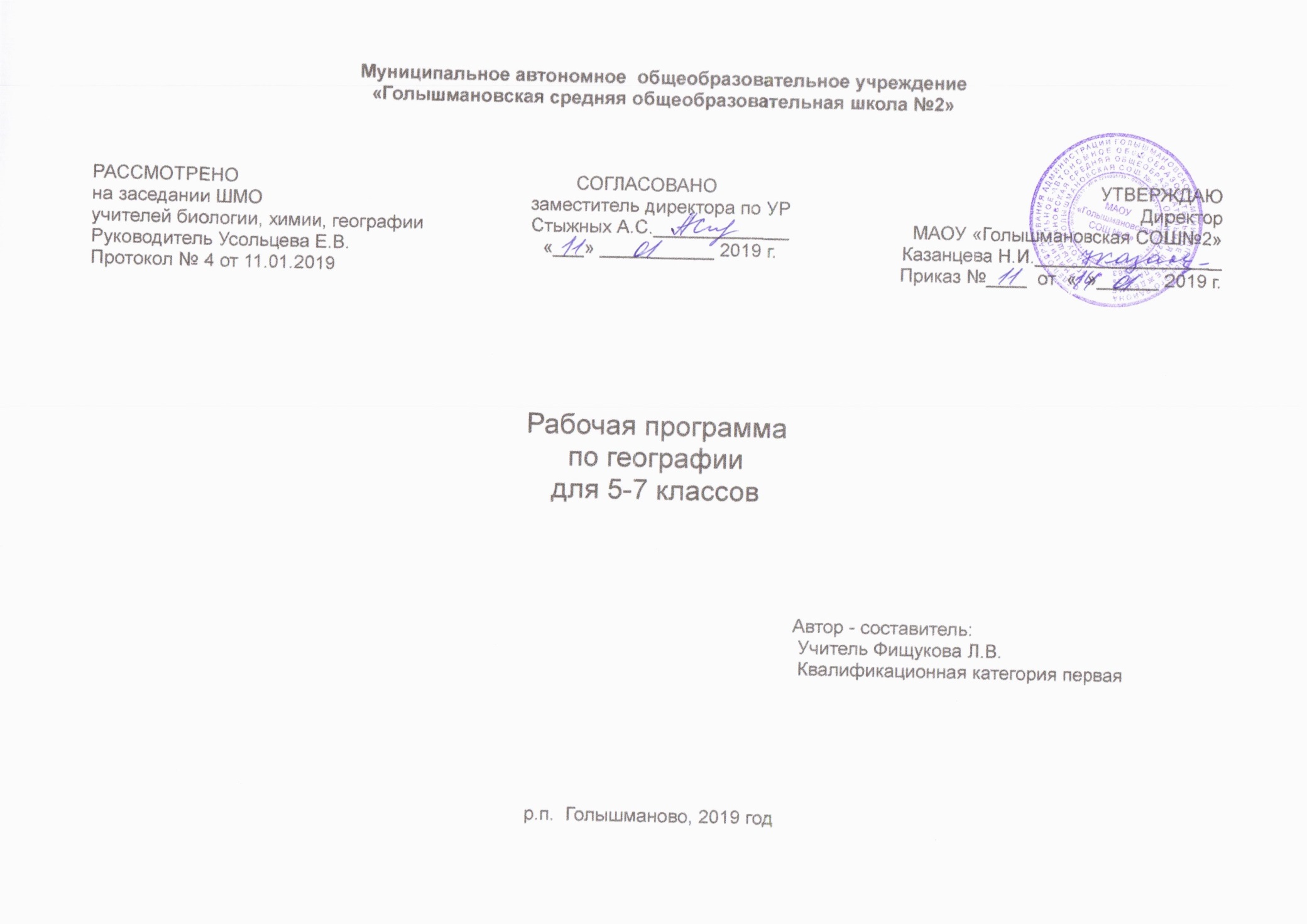 1.       Планируемые результаты освоения учебного предмета5 классЛичностные результаты 1) воспитание уважения к Отечеству, к своему краю2) формирование ответственного отношения к учению, готовности и способности обучающихся к саморазвитию и самообразованию на основе мотивации к обучению 3) формирование целостного мировоззрения4) формирование осознанного, уважительного и доброжелательного отношения к другому человеку, его мнению5) формирование коммуникативной компетентности в общении и сотрудничестве со сверстниками, детьми старшего и младшего возраста, взрослыми в процессе образовательной, общественно полезной, учебно-исследовательской, творческой и других видов деятельности;6) формирование основ экологической культурыМетапредметные результаты 1) умение ставить и формулировать для себя новые задачи в учёбе и познавательной деятельности под руководством учителя; развивать мотивы и интересы своей познавательной деятельности;2) умение планировать пути достижения целей под руководством учителя 3) умение соотносить свои действия с планируемыми результатами, 4) умение оценивать правильность выполнения учебной задачи, собственные возможности её решения;5) владение основами самоконтроля, самооценки;6) умение определять понятия, классифицировать выбирать основания и критерии для классификации, устанавливать причинно-следственные связи, строить логическое рассуждение,  делать выводы;7) умение создавать модели и схемы для решения учебных и познавательных задач8) смысловое чтение;9) умение организовывать учебное сотрудничество и совместную деятельность с учителем и сверстниками; работать индивидуально и в группе10) владение устной и письменной речью11) формирование и развитие компетентности в области использования информационно-коммуникационных технологий (далее ИКТ — компетенции);12) формирование и развитие экологического мышленияПредметные результаты :1) формирование представлений о географии, её роли в освоении планеты человеком, о географических знаниях  и их необходимости для решения современных практических задач человечества и своей страны, в том числе задачи охраны окружающей среды и рационального природопользования;2) формирование представлений о целостности и неоднородности Земли как планеты людей в пространстве и во времени3) овладение элементарными практическими умениями использования приборов и инструментов для определения количественных и качественных характеристик компонентов географической среды, в том числе её экологических параметров;4) овладение основами картографической грамотности и использования географической карты как одного из языков международного общения;5) овладение основными навыками нахождения, использования и презентации географической информации;6) формирование умений и навыков использования разнообразных географических знаний в повседневной жизни для объяснения и оценки явлений и процессов, самостоятельного оценивания уровня безопасности окружающей среды, соблюдения мер безопасности в случае природных стихийных бедствий и техногенных катастроф;7) формирование умений и навыков безопасного и экологически целесообразного поведения в окружающей среде.Пятиклассник  научится:1. Объяснять существенные признаки понятий:- географический объект; - глобус; - земная ось; - географический полюс; - экватор; - литосфера; - земная кора; - атмосфера; - погода; - гидросфера; - океан; - море; - река; - озеро; - биосфера.2. Использовать понятие для решения учебных задач по:-ориентированию на местности; - проведению глазомерной съемки местности;- определению атмосферного давления;- созданию самодельных метеорологических измерителей;-определению суточной температуры;           - воздуха    определению образованию тумана; -выявлению причин  особенностей годового распределения осадков на Земле;                             -определению механического состава почвы.                3. Приводить примеры:- географических объектов своей местности;- результатов выдающихся географических открытий и путешествий;-форм рельефа суши;- ветров различного направления.4. Отбирать источники географической информации для:- описания  формы рельефа;- объяснения происхождения географических названий гор, равнин, океанов, морей, рек, озер;- составления описаний  гор, равнин, океанов, рек и их географического положения;    -объяснения причин разнообразия климата на Земле;- составления описаний  глубин океанов.5. Использовать приобретенные знания и умения для:- приведения фенологических наблюдений;- чтения физических карт, карт погоды, растительного и животного мира;- оценки интенсивности землетрясений;- выделения частей мирового океана, источников питания и режима реки;- определения температуры и давления воздуха ,направления и скорости ветра ,виды облаков и атмосферных осадков;- составления коллекции комнатных растений;- составления описания коллекций комнатных растений, животных морских глубин, экологической тропы;- для понимания причин фенологических наблюдений;                                                            -ориентирования на местности и проведения съемок ее участков6. Проводить самостоятельный поиск географической информации о своей местности их разных источников. - ориентироваться в актуальной тематике региона;Учащиеся получат возможность научиться:1.Объяснять особенности компонентов природы отдельных территорий, своей местности.
               2.Строить простые планы  своей местности.
               3.Проводить с помощью приборов измерения температуры, влажности воздуха, атмосферного давления, силы и направления   ветра, абсолютной и относительной высоты своей местности.
               4.Ориентироваться на местности при помощи топографических карт и современных навигационных приборов.6 классЛичностные результаты:Формирование всесторонне  образованной, инициативной и успешной личности, обладающей системой современных мировоззренческих взглядов, ценностных ориентаций, идейно-нравственных, культурных, гуманистических, этических принципов и норм.Формирование ответственного отношения к учению, готовности и способности к саморазвитию и самообразованию на основе мотивации к обучению и познанию. Формирование познавательной и информационной культуры, в том числе развитие навыков самостоятельной работы с учебными пособиями, книгами, доступными инструментами и техническими средствами информационных технологий; толерантности как нормы осознанного и доброжелательного отношения к другому человеку, его мнению, мировоззрению, культуре, языку, вере, гражданской позиции; к истории, культуре, религии, традициям, языкам, ценностям народов России и мира; освоение социальных норм и правил поведения в группах и сообществах, заданных институтами социализации соответственно возрастному статусу обучающихся, формирование коммуникативной компетентности в образовательной, общественно полезной, учебно-исследовательской творческой и других видах деятельности; формирование ценности здорового и безопасного образа жизни, усвоение правил индивидуального и коллективного безопасного поведения в чрезвычайных ситуациях, угрожающих жизни и здоровью людей; формирование основ экологического сознания на основе признания ценности жизни во всех ее проявлениях и необходимости  ответственного, бережного отношения к окружающей среде.Метапредметные  результаты овладение навыками самостоятельного приобретения новых знаний, организации учебной деятельности и поиска средств ее осуществления;умение планировать пути достижения целей на основе самостоятельного анализа условий и средств их достижения, выделять альтернативные способы достижения цели и выбирать наиболее эффективный способ, осуществлять познавательную рефлексию в отношении действий по решению учебных и познавательных задач;формирование умений ставить вопросы, выдвигать гипотезу и обосновывать ее, давать определения понятиям, классифицировать, структурировать материал, строить логическое рассуждение, устанавливать причинно-следственные связи, аргументировать собственную позицию, формулировать выводы, делать умозаключения, выполнять познавательные и практические задания, в том числе и проектные;формирование осознанной адекватной и критической оценки в учебной деятельности, умения самостоятельно оценивать свои действия и действия одноклассников, аргументировано обосновывать правильность и ошибочность результата и способа действия, реально оценивать свои возможности достижения цели определенной сложности;умение организовывать и планировать учебное сотрудничество и совместную деятельность с учителем и со сверстниками, определять общие цели, способы взаимодействия, планировать общие способы работы;формирование и развитие учебной и общепользовательской компетентности в области использования технических средств ИКТ как инструментальной основы развития коммуникативных и познавательных УУД; формирование умений рационально использовать широко распространенные инструменты и технические средства информационных технологий;умение извлекать информацию из различных источников; умение свободно пользоваться справочной литературой, в том числе и на электронных носителях, соблюдать нормы информационной изобретательности, этики;умение на практике пользоваться основными логическими приемами, методами наблюдения, моделирования, объяснения, решения проблем, прогнозирования;умение работать в группе – эффективно сотрудничать и взаимодействовать на основе координации различных позиций при выработки общего решения в совместной деятельности; слушать партнера, формулировать и аргументировать свое мнение,  корректно отстаивать свое мнение и координировать ее с позиции партнеров, в том числе в ситуации столкновения интересов и позиций всех их участников, поиска и оценки альтернативных способов разрешения конфликтов;умение организовывать свою жизнь в соответствии с представлениями о ЗОЖ, правах и обязанностях гражданина, ценностях бытия, культуры и социального взаимодействияШестиклассник  научится:1. Знать и объяснять существенные признаки понятий:- географический объект; - глобус; - земная ось; - географический полюс; - экватор; - литосфера; - земная кора; - атмосфера; - погода; - гидросфера; - океан; - море; - река; - озеро; - биосфера.2. Использовать понятие для решения учебных задач по:-ориентированию на местности; - проведению глазомерной съемки местности;- определению атмосферного давления;- созданию самодельных метеорологических измерителей;- определению суточной температуры  воздуха;- определению образованию тумана;   выявлению причин  особенностей годового распределения осадков на Земле;                               - определению механического состава почвы.                3. Приводить примеры:- географических объектов своей местности;- результатов выдающихся географических открытий и путешествий;- форм рельефа суши;- ветров различного направления, виды облаков.4. Отбирать источники географической информации для:- описания  формы рельефа;- объяснения происхождения географических названий гор, равнин, океанов, морей, рек, озер;- составления описаний  гор, равнин, океанов, рек и их географического положения;  -объяснения причин разнообразия климата на Земле;- составления описаний  глубин океанов;- составления описания географической оболочки. 5. Использовать приобретенные знания и умения для:- приведения фенологических наблюдений;- чтения физических карт, карт погоды, растительного и животного мира;- выделения частей мирового океана, источников питания и режима реки;- определения температуры и давления воздуха, направления и скорости ветра, виды облаков и атмосферных осадков;- для понимания причин фенологических наблюдений;                                                            - ориентирования на местности и проведения съемок ее участков;6. Проводить самостоятельный поиск географической информации о своей местности их разных источников. - ориентироваться в актуальной тематике региона;Выпускник получит возможность научиться:	ориентироваться на местности при помощи топографических карт и современных навигационных приборов;читать космические снимки и аэрофотоснимки, планы местности и географические карты;строить простые планы местности;создавать простейшие географические карты различного содержания;различать изученные географические объекты, процессы и явления, сравнивать географические объекты, процессы и явления на основе известных характерных свойств и проводить их простейшую классификацию;использовать знания о географических явлениях в повседневной жизни для сохранения здоровья и соблюдения норм экологического поведения в быту и окружающей среде;проводить с помощью приборов измерения температуры, влажности воздуха;атмосферного давления, силы и направления ветра, абсолютной и относительной высоты, направления и скорости течения водных потоков;оценивать характер взаимодействия деятельности человек и компонентов природы в разных географических условиях, с точки зрении концепции устойчивого развития.7 классЛичностными результатами освоения учебного предмета «География» в 7 классе являются:1. Российская гражданская идентичность (патриотизм, уважение к Отечеству, к прошлому и настоящему многонационального народа России,  чувство ответственности и долга перед Родиной, идентификация себя в качестве гражданина России, субъективная значимость использования русского языка и языков народов России, осознание и ощущение личностной сопричастности судьбе российского народа). Осознание этнической принадлежности, знание истории, языка, культуры своего народа, своего края, основ культурного наследия народов России и человечества (идентичность человека с российской многонациональной культурой, сопричастность истории народов и государств, находившихся на территории современной России); интериоризация гуманистических, демократических и традиционных ценностей многонационального российского общества. Осознанное, уважительное и доброжелательное отношение к истории, культуре, религии, традициям, языкам, ценностям народов России и народов мира.2. Готовность и способность обучающихся к саморазвитию и самообразованию на основе мотивации к обучению и познанию; готовность и способность осознанному выбору и построению дальнейшей индивидуальной траектории образования на базе ориентировки в мире профессий и профессиональных предпочтений, с учетом устойчивых познавательных интересов.3. Развитое моральное сознание и компетентность в решении моральных проблем на основе личностного выбора, формирование нравственных чувств и нравственного поведения, осознанного и ответственного отношения к собственным поступкам (способность к нравственному самосовершенствованию; веротерпимость, уважительное отношение к религиозным чувствам, взглядам людей или их отсутствию; знание основных норм морали, нравственных, духовных идеалов, хранимых в культурных традициях народов России, готовность на их основе к сознательному самоограничению в поступках, поведении, расточительном потребительстве; сформированность представлений об основах светской этики, культуры традиционных религий, их роли в развитии культуры и истории России и человечества, в становлении гражданского общества и российской государственности; понимание значения нравственности, веры и религии в жизни человека, семьи и общества). Сформированность ответственного отношения к учению; уважительного отношения к труду, наличие опыта участия в социально значимом труде. Осознание значения семьи в жизни человека и общества, принятие ценности семейной жизни, уважительное и заботливое отношение к членам своей семьи.4. Сформированность целостного мировоззрения, соответствующего современному уровню развития науки и общественной практики, учитывающего социальное, культурное, языковое, духовное многообразие современного мира.5. Осознанное, уважительное и доброжелательное отношение к другому человеку, его мнению, мировоззрению, культуре, языку, вере, гражданской позиции. Готовность и способность вести диалог с другими людьми и достигать в нем взаимопонимания (идентификация себя как полноправного субъекта общения, готовность к конструированию образа партнера по диалогу, готовность к конструированию образа допустимых способов диалога, готовность к конструированию процесса диалога как конвенционирования интересов, процедур, готовность и способность к ведению переговоров). 6. Освоенность социальных норм, правил поведения, ролей и форм социальной жизни в группах и сообществах. Участие в школьном самоуправлении и общественной жизни в пределах возрастных компетенций с учетом региональных, этнокультурных, социальных и экономических особенностей (формирование готовности к участию в процессе упорядочения социальных связей и отношений, в которые включены и которые формируют сами учащиеся; включенность в непосредственное гражданское участие, готовность участвовать в жизнедеятельности подросткового общественного объединения, продуктивно взаимодействующего с социальной средой и социальными институтами;идентификация себя в качестве субъекта социальных преобразований, освоение компетентностей в сфере организаторской деятельности; интериоризация ценностей созидательного отношения к окружающей действительности, ценностей социального творчества, ценности продуктивной организации совместной деятельности, самореализации в группе и организации, ценности «другого» как равноправного партнера, формирование компетенций анализа, проектирования, организации деятельности, рефлексии изменений, способов взаимовыгодного сотрудничества, способов реализации собственного лидерского потенциала).7. Сформированность ценности здорового и безопасного образа жизни; интериоризация правил индивидуального и коллективного безопасного поведения в чрезвычайных ситуациях, угрожающих жизни и здоровью людей, правил поведения на транспорте и на дорогах.8. Развитость эстетического сознания через освоение художественного наследия народов России и мира, творческой деятельности эстетического характера (способность понимать художественные произведения, отражающие разные этнокультурные традиции; сформированность основ художественной культуры обучающихся как части их общей духовной культуры, как особого способа познания жизни и средства организации общения; эстетическое, эмоционально-ценностное видение окружающего мира; способность к эмоционально-ценностному освоению мира, самовыражению и ориентации в художественном и нравственном пространстве культуры; уважение к истории культуры своего Отечества, выраженной в том числе в понимании красоты человека; потребность в общении с художественными произведениями, сформированность активного отношения к традициям художественной культуры как смысловой, эстетической и личностно-значимой ценности).9. Сформированность основ экологической культуры, соответствующей современному уровню экологического мышления, наличие опыта экологически ориентированной рефлексивно-оценочной и практической деятельности в жизненных ситуациях (готовность к исследованию природы, к занятиям сельскохозяйственным трудом, к художественно-эстетическому отражению природы, к занятиям туризмом, в том числе экотуризмом, к осуществлению природоохранной деятельности).Метапредметными результатами освоения учебного предмета «География» в 7 классе являются: Условием формирования межпредметных понятий,  таких, как система, факт, закономерность, феномен, анализ, синтез является овладение обучающимися основами читательской компетенции, приобретение навыков работы с информацией, участие  в проектной деятельности. В основной школе на всех предметах будет продолжена работа по формированию и развитию основ читательской компетенции. Обучающиеся овладеют чтением как средством осуществления своих дальнейших планов: продолжения образования и самообразования, осознанного планирования своего актуального и перспективного круга чтения, в том числе досугового, подготовки к трудовой и социальной деятельности. У выпускников будет сформирована потребность в систематическом чтении как средстве познания мира и себя в этом мире, гармонизации отношений человека и общества, создании образа «потребного будущего».При изучении учебных предметов обучающиеся усовершенствуют приобретенные на первом уровне навыки работы с информацией и пополнят их. Они смогут работать с текстами, преобразовывать и интерпретировать содержащуюся в них информацию, в том числе:• систематизировать, сопоставлять, анализировать, обобщать и интерпретировать информацию, содержащуюся в готовых информационных объектах;• выделять главную и избыточную информацию, выполнять смысловое свертывание выделенных фактов, мыслей; представлять информацию в сжатой словесной форме (в виде плана или тезисов) и в наглядно-символической форме (в виде таблиц, графических схем и диаграмм, карт понятий — концептуальных диаграмм, опорных конспектов);• заполнять и дополнять таблицы, схемы, диаграммы, тексты.В ходе изучения всех учебных предметов обучающиеся приобретут опыт проектной деятельности как особой формы учебной работы, способствующей воспитанию самостоятельности, инициативности, ответственности, повышению мотивации и эффективности учебной деятельности; в ходе реализации исходного замысла на практическом уровне овладеют умением выбирать адекватные стоящей задаче средства, принимать решения, в том числе и в ситуациях неопределенности. Они получат возможность развить способность к разработке нескольких вариантов решений, к поиску нестандартных решений, поиску и осуществлению наиболее приемлемого решения.Перечень ключевых межпредметных понятий определяется в ходе разработки основной образовательной программы основного общего образования образовательной организации в зависимости от материально-технического оснащения, кадрового потенциала, используемых методов работы и образовательных технологий.В соответствии ФГОС ООО выделяются три группы универсальных учебных действий: регулятивные, познавательные, коммуникативные.Регулятивные УУДУмение самостоятельно определять цели обучения, ставить и формулировать новые задачи в учебе и познавательной деятельности, развивать мотивы и интересы своей познавательной деятельности. Обучающийся сможет:анализировать существующие и планировать будущие образовательные результаты;идентифицировать собственные проблемы и определять главную проблему;выдвигать версии решения проблемы, формулировать гипотезы, предвосхищать конечный результат;ставить цель деятельности на основе определенной проблемы и существующих возможностей;формулировать учебные задачи как шаги достижения поставленной цели деятельности;обосновывать целевые ориентиры и приоритеты ссылками на ценности, указывая и обосновывая логическую последовательность шагов.Умение самостоятельно планировать пути достижения целей, в том числе альтернативные, осознанно выбирать наиболее эффективные способы решения учебных и познавательных задач. Обучающийся сможет:определять необходимые действие(я) в соответствии с учебной и познавательной задачей и составлять алгоритм их выполнения;обосновывать и осуществлять выбор наиболее эффективных способов решения учебных и познавательных задач;определять/находить, в том числе из предложенных вариантов, условия для выполнения учебной и познавательной задачи;выстраивать жизненные планы на краткосрочное будущее (заявлять целевые ориентиры, ставить адекватные им задачи и предлагать действия, указывая и обосновывая логическую последовательность шагов);выбирать из предложенных вариантов и самостоятельно искать средства/ресурсы для решения задачи/достижения цели;составлять план решения проблемы (выполнения проекта, проведения исследования);определять потенциальные затруднения при решении учебной и познавательной задачи и находить средства для их устранения;описывать свой опыт, оформляя его для передачи другим людям в виде технологии решения практических задач определенного класса;планировать и корректировать свою индивидуальную образовательную траекторию.Умение соотносить свои действия с планируемыми результатами, осуществлять контроль своей деятельности в процессе достижения результата, определять способы действий в рамках предложенных условий и требований, корректировать свои действия в соответствии с изменяющейся ситуацией. Обучающийся сможет:определять совместно с педагогом и сверстниками критерии планируемых результатов и критерии оценки своей учебной деятельности;систематизировать (в том числе выбирать приоритетные) критерии планируемых результатов и оценки своей деятельности;отбирать инструменты для оценивания своей деятельности, осуществлять самоконтроль своей деятельности в рамках предложенных условий и требований;оценивать свою деятельность, аргументируя причины достижения или отсутствия планируемого результата;находить достаточные средства для выполнения учебных действий в изменяющейся ситуации и/или при отсутствии планируемого результата;работая по своему плану, вносить коррективы в текущую деятельность на основе анализа изменений ситуации для получения запланированных характеристик продукта/результата;устанавливать связь между полученными характеристиками продукта и характеристиками процесса деятельности и по завершении деятельности предлагать изменение характеристик процесса для получения улучшенных характеристик продукта;сверять свои действия с целью и, при необходимости, исправлять ошибки самостоятельно.Умение оценивать правильность выполнения учебной задачи, собственные возможности ее решения. Обучающийся сможет:определять критерии правильности (корректности) выполнения учебной задачи;анализировать и обосновывать применение соответствующего инструментария для выполнения учебной задачи;свободно пользоваться выработанными критериями оценки и самооценки, исходя из цели и имеющихся средств, различая результат и способы действий;оценивать продукт своей деятельности по заданным и/или самостоятельно определенным критериям в соответствии с целью деятельности;обосновывать достижимость цели выбранным способом на основе оценки своих внутренних ресурсов и доступных внешних ресурсов;фиксировать и анализировать динамику собственных образовательных результатов.Владение основами самоконтроля, самооценки, принятия решений и осуществления осознанного выбора в учебной и познавательной. Обучающийся сможет:наблюдать и анализировать собственную учебную и познавательную деятельность и деятельность других обучающихся в процессе взаимопроверки;соотносить реальные и планируемые результаты индивидуальной образовательной деятельности и делать выводы;принимать решение в учебной ситуации и нести за него ответственность;самостоятельно определять причины своего успеха или неуспеха и находить способы выхода из ситуации неуспеха;ретроспективно определять, какие действия по решению учебной задачи или параметры этих действий привели к получению имеющегося продукта учебной деятельности;демонстрировать приемы регуляции психофизиологических/ эмоциональных состояний для достижения эффекта успокоения (устранения эмоциональной напряженности), эффекта восстановления (ослабления проявлений утомления), эффекта активизации (повышения психофизиологической реактивности).Познавательные УУДУмение определять понятия, создавать обобщения, устанавливать аналогии, классифицировать, самостоятельно выбирать основания и критерии для классификации, устанавливать причинно-следственные связи, строить логическое рассуждение, умозаключение (индуктивное, дедуктивное, по аналогии) и делать выводы. Обучающийся сможет:подбирать слова, соподчиненные ключевому слову, определяющие его признаки и свойства;выстраивать логическую цепочку, состоящую из ключевого слова и соподчиненных ему слов;выделять общий признак двух или нескольких предметов или явлений и объяснять их сходство;объединять предметы и явления в группы по определенным признакам, сравнивать, классифицировать и обобщать факты и явления;выделять явление из общего ряда других явлений;определять обстоятельства, которые предшествовали возникновению связи между явлениями, из этих обстоятельств выделять определяющие, способные быть причиной данного явления, выявлять причины и следствия явлений;строить рассуждение от общих закономерностей к частным явлениям и от частных явлений к общим закономерностям;строить рассуждение на основе сравнения предметов и явлений, выделяя при этом общие признаки;излагать полученную информацию, интерпретируя ее в контексте решаемой задачи;самостоятельно указывать на информацию, нуждающуюся в проверке, предлагать и применять способ проверки достоверности информации;вербализовать эмоциональное впечатление, оказанное на него источником;объяснять явления, процессы, связи и отношения, выявляемые в ходе познавательной и исследовательской деятельности (приводить объяснение с изменением формы представления; объяснять, детализируя или обобщая; объяснять с заданной точки зрения);выявлять и называть причины события, явления, в том числе возможные / наиболее вероятные причины, возможные последствия заданной причины, самостоятельно осуществляя причинно-следственный анализ;делать вывод на основе критического анализа разных точек зрения, подтверждать вывод собственной аргументацией или самостоятельно полученными данными.Умение создавать, применять и преобразовывать знаки и символы, модели и схемы для решения учебных и познавательных задач. Обучающийся сможет:обозначать символом и знаком предмет и/или явление;определять логические связи между предметами и/или явлениями, обозначать данные логические связи с помощью знаков в схеме;создавать абстрактный или реальный образ предмета и/или явления;строить модель/схему на основе условий задачи и/или способа ее решения;создавать вербальные, вещественные и информационные модели с выделением существенных характеристик объекта для определения способа решения задачи в соответствии с ситуацией;преобразовывать модели с целью выявления общих законов, определяющих данную предметную область;переводить сложную по составу (многоаспектную) информацию из графического или формализованного (символьного) представления в текстовое, и наоборот;строить схему, алгоритм действия, исправлять или восстанавливать неизвестный ранее алгоритм на основе имеющегося знания об объекте, к которому применяется алгоритм;строить доказательство: прямое, косвенное, от противного;анализировать/рефлексировать опыт разработки и реализации учебного проекта, исследования (теоретического, эмпирического) на основе предложенной проблемной ситуации, поставленной цели и/или заданных критериев оценки продукта/результата.Смысловое чтение. Обучающийся сможет:находить в тексте требуемую информацию (в соответствии с целями своей деятельности);ориентироваться в содержании текста, понимать целостный смысл текста, структурировать текст;устанавливать взаимосвязь описанных в тексте событий, явлений, процессов;резюмировать главную идею текста;преобразовывать текст, «переводя» его в другую модальность, интерпретировать текст (художественный и нехудожественный – учебный, научно-популярный, информационный, текст non-fiction);критически оценивать содержание и форму текста.Формирование и развитие экологического мышления, умение применять его в познавательной, коммуникативной, социальной практике и профессиональной ориентации. Обучающийся сможет:определять свое отношение к природной среде;анализировать влияние экологических факторов на среду обитания живых организмов;проводить причинный и вероятностный анализ экологических ситуаций;прогнозировать изменения ситуации при смене действия одного фактора на действие другого фактора;распространять экологические знания и участвовать в практических делах по защите окружающей среды;выражать свое отношение к природе через рисунки, сочинения, модели, проектные работы.10. Развитие мотивации к овладению культурой активного использования словарей и других поисковых систем. Обучающийся сможет:определять необходимые ключевые поисковые слова и запросы;осуществлять взаимодействие с электронными поисковыми системами, словарями;формировать множественную выборку из поисковых источников для объективизации результатов поиска;соотносить полученные результаты поиска со своей деятельностью.Коммуникативные УУДУмение организовывать учебное сотрудничество и совместную деятельность с учителем и сверстниками; работать индивидуально и в группе: находить общее решение и разрешать конфликты на основе согласования позиций и учета интересов; формулировать, аргументировать и отстаивать свое мнение. Обучающийся сможет:определять возможные роли в совместной деятельности;играть определенную роль в совместной деятельности;принимать позицию собеседника, понимая позицию другого, различать в его речи: мнение (точку зрения), доказательство (аргументы), факты; гипотезы, аксиомы, теории;определять свои действия и действия партнера, которые способствовали или препятствовали продуктивной коммуникации;строить позитивные отношения в процессе учебной и познавательной деятельности;корректно и аргументированно отстаивать свою точку зрения, в дискуссии уметь выдвигать контраргументы, перефразировать свою мысль (владение механизмом эквивалентных замен);критически относиться к собственному мнению, с достоинством признавать ошибочность своего мнения (если оно таково) и корректировать его;предлагать альтернативное решение в конфликтной ситуации;выделять общую точку зрения в дискуссии;договариваться о правилах и вопросах для обсуждения в соответствии с поставленной перед группой задачей;организовывать учебное взаимодействие в группе (определять общие цели, распределять роли, договариваться друг с другом и т. д.);устранять в рамках диалога разрывы в коммуникации, обусловленные непониманием/неприятием со стороны собеседника задачи, формы или содержания диалога.Умение осознанно использовать речевые средства в соответствии с задачей коммуникации для выражения своих чувств, мыслей и потребностей для планирования и регуляции своей деятельности; владение устной и письменной речью, монологической контекстной речью. Обучающийся сможет:определять задачу коммуникации и в соответствии с ней отбирать речевые средства;отбирать и использовать речевые средства в процессе коммуникации с другими людьми (диалог в паре, в малой группе и т. д.);представлять в устной или письменной форме развернутый план собственной деятельности;соблюдать нормы публичной речи, регламент в монологе и дискуссии в соответствии с коммуникативной задачей;высказывать и обосновывать мнение (суждение) и запрашивать мнение партнера в рамках диалога;принимать решение в ходе диалога и согласовывать его с собеседником;создавать письменные «клишированные» и оригинальные тексты с использованием необходимых речевых средств;использовать вербальные средства (средства логической связи) для выделения смысловых блоков своего выступления;использовать невербальные средства или наглядные материалы, подготовленные/отобранные под руководством учителя;делать оценочный вывод о достижении цели коммуникации непосредственно после завершения коммуникативного контакта и обосновывать его.Формирование и развитие компетентности в области использования информационно-коммуникационных технологий (далее – ИКТ). целенаправленно искать и использовать информационные ресурсы, необходимые для решения учебных и практических задач с помощью средств ИКТ;выбирать, строить и использовать адекватную информационную модель для передачи своих мыслей средствами естественных и формальных языков в соответствии с условиями коммуникации;выделять информационный аспект задачи, оперировать данными, использовать модель решения задачи;использовать компьютерные технологии (включая выбор адекватных задаче инструментальных программно-аппаратных средств и сервисов) для решения информационных и коммуникационных учебных задач, в том числе: вычисление, написание писем, сочинений, докладов, рефератов, создание презентаций и др.;использовать информацию с учетом этических и правовых норм;создавать информационные ресурсы разного типа и для разных аудиторий, соблюдать информационную гигиену и правила информационной безопасности.Предметными результатами освоения учебного предмета «География» в 7 классе являются:1) формирование представлений о географии, ее роли в освоении планеты человеком, о географических знаниях как компоненте научной картины мира, их необходимости для решения современных практических задач человечества и своей страны, в том числе задачи охраны окружающей среды и рационального природопользования;2) формирование первичных компетенций использования территориального подхода как основы географического мышления для осознания своего места в целостном, многообразном и быстро изменяющемся мире и адекватной ориентации в нем;3) формирование представлений и основополагающих теоретических знаний о целостности и неоднородности Земли как планеты людей в пространстве и во времени, основных этапах ее географического освоения, особенностях природы, жизни, культуры и хозяйственной деятельности людей, экологических проблемах на разных материках и в отдельных странах;4) овладение элементарными практическими умениями использования приборов и инструментов для определения количественных и качественных характеристик компонентов географической среды, в том числе ее экологических параметров;5) овладение основами картографической грамотности и использования географической карты как одного из языков международного общения;6) овладение основными навыками нахождения, использования и презентации географической информации;7) формирование умений и навыков использования разнообразных географических знаний в повседневной жизни для объяснения и оценки явлений и процессов, самостоятельного оценивания уровня безопасности окружающей среды, адаптации к условиям территории проживания, соблюдения мер безопасности в случае природных стихийных бедствий и техногенных катастроф;8) формирование представлений об особенностях деятельности людей, ведущей к возникновению и развитию или решению экологических проблем на различных территориях и акваториях, умений и навыков безопасного и экологически целесообразного поведения в окружающей среде.Семиклассник  научится:показывать материки и части света;приводить примеры материковых, вулканических, коралловых  островов;давать характеристику карты; читать и анализировать карту;называть и показывать по карте крупные формы рельефа и объяснять зависимость крупных форм рельефа от строения земной коры;объяснять зональность в распределении температуры воздуха, атмосферного давления, осадков;называть типы воздушных масс и некоторые их характеристики;делать простейшие описания климата отдельных климатических поясов;показывать океаны и некоторые моря, течения, объяснять изменения свойств океанических вод;приводить примеры влияния Мирового океана на природу материков;приводить примеры природных комплексов; составлять  простейшие схемы взаимодействия  природных комплексов.рассказывать об основных путях расселения человека по материкам, главных областях расселения, разнообразии видов хозяйственной деятельности людей; читать комплексную карту; показывать наиболее крупные страны мира.показывать на карте и называть океаны и материки, определять их географическое положение, определять и называть некоторые отличительные признаки отдельных океанов и материков как крупных природных комплексов;показывать на карте наиболее крупные и известные географические объекты на материках (горы, возвышенности, реки, озера и т. д.) и в океанах (моря, заливы, проливы, острова, полуострова);описывать отдельные природные комплексы с использованием карт;показывать наиболее крупные государства на материках;уметь давать описания природы и основных занятий населения, используя карты атласа;приводить примеры воздействия и изменений природы на материках под влиянием деятельности человека.приводить примеры, подтверждающие закономерности географической оболочки – целостность, ритмичность, зональность;объяснять их влияние на жизнь и деятельность человека; называть разные виды природных ресурсов; приводить примеры влияния природы на условия жизни людей.самостоятельно приобретать новые знания и практические умения;организовывать свою познавательную деятельность — определять ее цели и задачи, выбирать способы достижения целей и применять их, оценивать результаты деятельности;вести самостоятельный поиск, анализ и отбор информации, ее преобразование, классификацию, сохранение, передачу и презентацию;работать с текстом: составлять сложный план, логическую цепочку, таблицу, схему, создавать тексты разных видов (описательные, объяснительные).осознавать себя жителем планеты Земля и гражданином России;осознавать целостность природы, населения и хозяйства Земли, материков, их крупных регионов и стран;осознавать значимость и общность глобальных проблем человечества;овладевать на уровне общего образования законченной системой географических знаний и умений, навыками их применения в различных жизненных ситуациях;проявлять эмоционально-ценностное отношение к окружающей среде, к необходимости ее сохранения и рационального использования;проявлять патриотизм, любовь к своей местности, своему региону, своей стране;уважать историю, культуру, национальные особенности, традиции и обычаи других народов; оценивать с позиций социальных норм собственные поступки и поступки других людей; взаимодействовать с людьми, работать в коллективе, вести диалог, дискуссию, вырабатывая общее решение; ориентироваться в окружающем мире, выбирать цель своих действий и поступков, принимать решения; ориентироваться в актуальной тематике для региона;Ученик получит возможность научится:- ориентироваться на местности при помощи топографических карт и современных навигационных приборов;- читать космические снимки и аэрофотоснимки, планы местности и географические карты;- строить простые планы местности;- создавать простейшие географические карты различного содержания;- моделировать географические объекты и явления при помощи компьютерных программ;- различать изученные географические объекты, процессы и явления, сравнивать географические объекты, процессы и явления на основе известных характерных свойств и проводить их простейшую классификацию;-использовать знания о географических законах и закономерностях, о взаимосвязях между изученными географическими объектами, процессами и явлениями для объяснения их свойств, условий протекания и географических различий- ориентироваться на местности при помощи топографических карт и современных навигационных приборов;- читать космические снимки и аэрофотоснимки, планы местности и географические карты;- строить простые планы местности; -создавать простейшие географические карты различного содержания;- моделировать географические объекты и явления при помощи компьютерных программ.- воспринимать и критически оценивать информацию географического содержания в научно – популярной литературе и СМИ;- создавать письменные тексты и устные сообщения о географических явлениях на основе нескольких источников информации, сопровождать выступление презентацией;-способность осуществлять поиск, нужной информации по заданной теме в источниках различного типа;- способность выделять главное в тексте и второстепенное;- способность анализировать графическую, статистическую, художественную , текстовую, аудиовизуальную и пр. информацию;- способность выстраивать ответ в соответствии с заданием, целью ( сжато, полно, выборочно). Способность развёрнуто излагать свою точку зрения, аргументировать её в соответствии с возрастными возможностями;- способность пользоваться мультимедийными ресурсами и компьютером для обработки, передачи, систематизации информации в соответствии с целью;-способность ( на уровне возраста) вести диалог, публично выступать с докладом, защитой презентации;- способность организовывать свою деятельность и соотносить её с целью группы, коллектива;- способность слышать , слушать и учитывать мнение другого в процессе учебного сотрудничества ;- способность оценивать и корректировать своё поведение в социальной среде.- способность определять свою роль в учебной группе и определять вклад в общий результат.2. Содержание учебного предмета «География».5 классРаздел 1.    Введение. Географическое познание нашей планеты.Что изучает география? Географические объекты, процессы и явления. Уникальные географические объекты. Зарождение древней географии. Как географы изучают объекты и процессы? Наблюдения - способ изучения географических объектов и процессов.Практическая работа №1. Наблюдение за изменением длины тени гномона.Раздел 2. Земля как планета солнечной системы.Положение Земли в Солнечной системе. Планеты земной группы. Возникновение Земли. Форма и размеры Земли. Метод географического моделирования.  Земная ось и географические полюсы. Географические следствия движения Земли вокруг Солнца. Смена времен года на Земле. Дни весеннего и осеннего равноденствия, летнего и зимнего солнцестояния. Тропики и полярные круги.  Пояса освещенности. Вращение Земли вокруг своей оси. Смена дня и ночи на Земле.Раздел 3. Геосферы Земли. Тема 1. Литосфера.   Недра Земли. Внутреннее строение Земли: ядро, мантия, земная кора. Литосфера -твердая оболочка Земли. Способы изучения земных глубин.  Проявление внутренних процессов на земной поверхности. Вулканы и гейзеры.  Вещества земной коры: минералы и горные породы. Образование горных пород. Магматические, осадочные и метаморфические горные породы. Материковая и океаническая земная кора. Нарушение слоев земной коры. Виды движения земной коры. Землетрясения. Сила землетрясения.  Рельеф. Формы рельефа. Относительная высота форм рельефа. Способы определения относительной высоты географических объектов.  Условия жизни человека в горах и на равнинах. Полезные ископаемые. Практическая работа №2 Создание конструктора литосферных плит.   Тема 2. Атмосфера. Атмосфера Земли. Размеры атмосферы. Вещественный состав и строение атмосферы. Погода. Наблюдения за погодой на метеорологической станции. Заочная экскурсия в музей «Метеорологическая станция Симбирска».         Как атмосфера влияет на человека и его условия жизни. Влияние человека на атмосферу. Опасные и редкие явления в атмосфере.Практическая работа №3 Обработка результатов наблюдений за погодой в своей местности.Тема 3. Водная оболочка Земли.        Гидросфера и ее части. Вещественный состав гидросферы. Круговорот воды на Земле.        Мировой океан. Береговая линия. Части мирового океана. Суша в океане.        Разнообразие вод суши. Река, речная система, бассейн реки, водораздел. Горные и равнинные реки. Пороги и водопады.        Что такое озеро? Озерная вода. Ледники. Горные и покровные ледники. Айсберги. Подземные воды.         Вода- основа жизни на Земле. Использование человеком энергии воды. Отдых и лечение «на воде».Практическая работа №4 Определение по картам географических объектов. Тема 4. Биосфера.        Биосфера. Вещественный состав и границы биосферы. Современное научное представление о возникновении и развитии жизни на Земле.        Растительный и животный мир Земли. Влажные экваториальные леса. Саванны. Тропические пустыни.        Степи. Лиственные леса. Тайга.        Тундра. Арктические и антарктические пустыни. Жизнь в океане.        Природное окружение человека. Природные особо охраняемые территории. Заочное знакомство с Лапландским заповедником.Практическая работа №5 Описание типичных природных комплексов своей местности и оценка их изменений под влиянием хозяйственной деятельности человека.Экскурсия. Ознакомление с компонентами природы своей местности.6 классВведение.  Географическое познание нашей планеты.География в античное время. Развитие картографии. Картографический метод. Расширение географического кругозора в Средние века. Открытия викингов. Торговые пути в Азию. Географические достижения в Китае и на арабском Востоке. Три пути в Индию. Первое кругосветное плаваниеПродолжение эпохи Великих географических открытий. Первые научные экспедиции. Экспедиционный метод в географииИсследование полярных областей Земли. Изучение Мирового океана. Космическое землеведение.Изображение земной поверхности.План местности.Различные способы изображения местности. Дистанционный метод изучения Земли.Ориентиры и ориентирование на местности с помощью компаса. Определение расстояний на местности различными способами.Масштаб топографического плана и карты. Условные знаки плана и карты. Главная точка условного знака.Инструментальная и глазомерная, полярная и маршрутная съёмка местностиАбсолютная высота точек земной поверхности. Способы показа рельефа на топографических картах. Горизонтали и бергштрихи. Чтение карты Большого Соловецкого островаРазнообразие планов (план города, туристические планы, военные и исторические, автомобильные и транспортные планы)Глобус и географическая карта — модели земной поверхностиМетод моделирования в географии. Глобус. Масштаб и градусная сеть глобусаГеографическая широта и географическая долгота, их обозначения на глобусеПримеры способов определения расстояний по глобусу. Ориентирование глобуса. Способы изображения рельефа на глобусе. Изогипсы и изобаты. Шкала высот и глубинСпособы перехода от сферической поверхности глобуса к плоскости географической карты. Картографические проекции. Географические карты. Масштаб географической карты. Линии градусной сетки на картах. Примеры работы с географическими картамиУсловные знаки мелкомасштабных географических карт. Разнообразие географических карт и их использование людьми разных профессий. Географический атлас. Система космической навигации.Геосферы Земли ЛитосфераМинералы и их свойства.Ильменский минералогический заповедник.Разрушение и изменение горных пород и минералов под действием внешних процессов. Виды выветривания. Деятельность ветра, воды и льда по перемещению и откладыванию обломочного материала. Деятельность человека, преобразующая земную поверхность.Формирование рельефа земной поверхности как результат действия внутренних и внешних сил. Горный рельеф. Различия гор по высоте. Высочайшие горы мира.Равнинный рельеф. Разнообразие равнин по высоте. Формы равнинного рельефа. Крупнейшие по площади равнины мира.Как изучают рельеф океанического дна. Части подводных окраин материков. Срединно-океанические хребты. Ложе океана, его рельеф.АтмосфераРаспределение солнечных лучей в атмосфере Земли. Подстилающая поверхность. Нагрев поверхности суши и океана. Как нагревается атмосферный воздух. Изменение температуры воздуха в течение суток. Суточная амплитуда температуры воздуха.Что такое атмосферное давление и как его измеряют. Изменение атмосферного давления с высотой. Сведения о температуре воздуха и атмосферном давлении на карте погоды.Восходящие и нисходящие потоки воздуха. Ветер — движение воздуха вдоль земной поверхности. Направление и скорость ветра. Сведения о ветре на карте погоды. Роза ветров. Бризы. Муссоны.Водяной пар. Влажность воздуха. Абсолютная и относительная влажность воздуха. Изменение относительной влажности воздуха с высотой. Уровень конденсации. Образование облаков. Облака и их виды. Туман. Образование и выпадение осадков. Виды атмосферных осадков. Измерение осадков. Сведения об облаках и осадках на карте погоды. Изменение количества осадков в течение года.Что такое климат. Причины разнообразия климата на Земле. Как рассчитывают климатические показатели.ГидросфераСолёность и температура морской воды. Движения морских вод: течения, приливы и отливы. Тёплые и холодные течения.Река. Речная долина. Питание и режим реки. Озеро. Происхождение озёрных котловин. Питание озёр. Многолетняя мерзлота. Подземные воды. Условия образования межпластовых вод. Болота.Биосфера и почвенный покровБиологический круговорот веществ. Почва. Образование почвы. Плодородие почв. Почвенные организмы. В.В. Докучаев. Рождение науки о почвах.Географическая оболочка ЗемлиКруговорот вещества на Земле. Природно-территориальный комплекс. Географическая оболочка Земли. А.А. Григорьев о географической оболочке. Состав и строение географической оболочки.  Появление и развитие человечества в географической оболочке. Расселение человека на Земле. Образование рас в разных природных условиях.Резерв 1 ч7 классРаздел 1 «Введение»Что изучают в курсе географии Разнообразие источников географической информации. Географические карты, географические описания и характеристики.              Практическая работа №1. Описание карт по плану.Раздел 2 «Современный облик планеты Земля»Геологическая история Земли. Развитие земной коры. Понятие «географическое положение»  Географическая оболочка (ГО). Понятие «географическая среда». Географическая среда и человек. Пространственная неоднородность географической оболочки и её причины  Природные комплексы. Зональные и незональные природные комплексы (ПК) суши и океана. Понятия «природная зона», «широтная зональность» и «высотная поясность»       Практическая работа №2. Определение по карте  направлений передвижения литосферных плит.Раздел 3 «Население Земли»Освоение Земли человеком. Территории наиболее древнего освоения человеком. Изменения численности населения во времени. Перепись населения. Причины, влияющие на рост численности населения. Рождаемость, смертность, естественный прирост населения. Миграции.  Современное размещение людей по материкам, климатическим областям, природным зонам, удалённости от океанов. Человеческие расы и этносы. Существенные признаки понятия «народ». Карта народов мира. Миграции этносов. География народов и языков. Языковые семьи. Страны мира и их население Мировые и национальные религии, их география. Материальная и духовная культура народа. Памятники культурного наследия.Практическая  работа  №3. Обозначение  на контурной карте больших  городов  и стран.Раздел 4 «Главные особенности природы Земли»Литосфера и рельеф: Рельеф Земли. Планетарные формы рельефа. Плиты литосферы, их движение и взаимодействие. Платформы и складчатые пояса. Карта строения земной коры Размещение крупных форм рельефа. Основные черты рельефа материков. Основные виды минеральных ресурсов и закономерности их размещения в земной коре Роль рельефа в жизни и хозяйственной деятельности людей. Рельефообразующая деятельность человека. Антропогенный рельеф. Климаты Земли.  Основные климатообразующие факторы: приток солнечного тепла, характер земной поверхности и движение воздушных масс. Климатические карты. Размещение климатических поясов подчинено закону зональности. Основные и переходные климатические пояса. Климатические области. Карта климатических поясов Естественное изменение климата. Влияние климата на человека. Влияние хозяйственной деятельности людей на климат Вода на Земле.  Вода на Земле. Роль океана в жизни Земли. Водные массы. Поверхностные течения. Взаимодействие океана с атмосферой и сушей Типы водных объектов суши. Зависимость их распределения от климата и рельефа. Водный режим и годовой сток рек. Зональные типы рек. Озёра. Болота Речные цивилизации прошлого. Обеспеченность материков водными ресурсами. Загрязнение вод суши. Стихии вод суши.  Практическая  работа   №4. Обозначение  на контурной карте памятников природного Всемирного наследия ЮНЕСКО, относящихся к водам суши.Природные зоны. Природные зоны. Географическое положение каждой из зон. Особенности природы трёх зон: климат, зональные типы почв, типичные растения и животные. Приспособление организмов к среде обитания.Возможности для развития хозяйства. Необходимость охраны природных зон Географическое положение зон. Причины наличия в субтропических поясах нескольких природных зон. Своеобразие природы средиземноморских вечнозелёных жестколистных лесов и кустарников, переменно влажных (муссонных) лесов и субтропических полупустынь и пустынь. Практическая  работа  №5.  Характеристика одной из зон (по выбору)Самые крупные природные комплексы Земли — материки и океаны. Понятие «материк», два ряда материков. Общие черты природы южных материков. Человек на южных материках. Степень антропогенного изменения природы южных материков Географическое положение и особенности природы каждого из океанов. Природные богатства океанов. Основные виды хозяйственной деятельности в океанах. Охрана океанов от загрязнения. Практическая  работа  №6. Моделирование на контурной карте функций одного из океанов.Раздел 5 «Материки и страны» Африка. Краткая история исследования материка. Географическое положение, общие черты рельефа, климата, внутренних вод. Проявление широтной зональности в природе материка. Богатства природными ресурсами. Антропогенные комплексы материка.  Численность населения и его естественный прирост. Размещение населения, его расовый и этнический состав, городское и сельское население. Страны Африки. Деление материка на природные и культурно-исторические регионы Историко-культурный регион «Северная Африка». Состав территории. Общие черты природы, природных богатств, населения и его хозяйственной деятельности. Особенности материальной и духовной культуры народов Северной Африки. Комплексная характеристика Египта, Эфиопии, ЮАР. Практическая работа №7. Определение географического положения материка. Австралия и Океания.  Географическое положение. Краткая история открытия и исследования материка. Своеобразие природы материка, эндемичность органического мира и её причины. Природные ресурсы. Проблемы охраны природы Австралия — страна-материк. Коренное и пришлое население. Численность населения, размещение его на территории. Виды хозяйственной деятельности по использованию природных богатств. Изменения природы страны Географическое положение и состав региона. Типы островов по происхождению.  Природные особенности. Состав населения. Основные виды хозяйственной деятельности. Страны Океании.Южная Америка. Географическое положение материка. Краткая история открытия и исследования. Основные черты природы материка. Природные ресурсы. Степень сохранения природы История заселения материка. Историко-культурный регион «Латинская Америка». Численность населения и его естественный прирост. Размещение населения, его расовый и этнический состав. Соотношение городского и сельского населения. Крупные города. Страны. Деление материка на регионы Общая характеристика природы и населения региона. Географическое положение Бразилии. Разнообразие природы страны и природных ресурсов. Сложность этнического состава населения. Основные отрасли промышленности и сельского хозяйства. Города Географическое положение. Особенности природы и природные богатства. Население. Основные виды хозяйственной деятельности. Сравнение Аргентины и Бразилии  Состав региона. Своеобразие природы Анд. Географическое положение каждой из стран региона. Особенности природы и населения каждой страны. Природные богатства стран региона. Комплексная характеристика каждой из трёх стран. Практическая работа  №9. Определение сходства и различий в природе Африки и Южной Америки.              Практическая работа  №10 Составление описания природы, населения и хозяйственной деятельности одной из стран материка.Антарктида. Особенности географического положения континента. Краткая история открытия и исследования. Уникальность природы, природные богатства. Влияние материка на природу всей Земли. Международный статус АнтарктидыСеверная Америка.   Географическое положение. Краткая история исследования. Основные черты компонентов природы Северной Америки. Богатства природными ресурсами. Антропогенные комплексы материка. Историко-культурный регион «Англо-Америка». Особенности географического положения страны. Разнообразие и богатство природы и природных ресурсов. История заселения страны. Размещение населения. Своеобразие этнического состава населения. Развитое хозяйство США. Города Географическое положение. Комплексная характеристика страны. Основные виды хозяйственной деятельности. Памятники Всемирного культурного наследия. Географическое положение региона и стран в его пределах. Историко-культурный регион «Латинская Америка». Особенности природы и населения. Природные богатства стран региона. Комплексная характеристика Мексики  Практическая работа  №11. Описание одной из стран.Евразия.    Географическое положение, основные черты рельефа, климата, внутренних вод и природных зон Евразии. Богатства природными ресурсами. Численность и этнический состав населения. Природные и историко-культурные регионы Евразии Историко-культурный регион «Северная Европа». Общая характеристика региона. Комплексная характеристика стран в его пределах Историко-культурный регион «Западная Европа». Комплексная характеристика Великобритании и Франции. Памятники Всемирного наследия человечества Географическое положение каждой страны. Особенности природы и населения. Природные богатства стран. Комплексная характеристика Германии. Памятники Всемирного наследия человечества Историко-культурный регион «Восточная Европа». Состав региона, страны в его пределах. Комплексная характеристика Польши, Чехии, Словакии, Венгрии. Памятники Всемирного наследия человечества Географическое положение каждой из стран. Особенности природы и населения. Природные богатства стран региона. Основные отрасли хозяйства. Комплексная характеристика каждой из стран Состав региона, страны в его пределах. Комплексная характеристика Италии и Греции. Памятники Всемирного наследия человечества Историко-культурный мир региона. Общая характеристика природы региона. Природные богатства стран. Этнический и религиозный состав населения. Комплексная характеристика республик Закавказья и Турции Географическое положение. Общие черты природы и природных богатств. Этнический и религиозный состав населения Историко-культурный регион «Южная Азия». Особенность этнического и религиозного состава населения. Комплексная характеристика Индии Географическое положение историко-культурного региона и отдельных стран в его пределах. Своеобразие природы и природные контрасты. Природные богатства. Комплексная характеристика одной из стран (по выбору).  Историко-культурный регион «Восточная Азия». Географическое положение, страны региона. Своеобразие природы. Этнический и религиозный состав населения. Природные богатства. Комплексная характеристика Китая, Японии. Историко-культурный регион «Юго-Восточная Азия». Многообразие стран. Особенности географического положения групп стран. Своеобразие природы стран. Природные богатства. Сложный этнический состав населения. Комплексная характеристика Индонезии. Практическая работа №12. Составление  «каталога» народов Евразии по языковым группам. (Составление  «каталога» стран Евразии и Европы, их группировка по различным признакам).Практическая работа  №13. Описание одной из стран.Раздел 6 «Природа Земли и человек»   Этапы взаимодействия человека и природы. Виды природных ресурсов. Нарушение природного равновесия Понятие «природопользование». Рациональное и нерациональное природопользование. Качество окружающей среды.  Изменение задач географической науки во времени. Методы географической науки.Перечень географических объектов (номенклатура)Тема «Африка» Природа: Гибралтарский пролив, Суэцкий канал, Гвинейский залив, полуостров Сомали, остров Мадагаскар,  Атласские горы, Эфиопское нагорье, Восточно-Африканское плоскогорье, вулканы Килиманджаро и Камерун; реки Нигер, Конго, Замбези; озёра Виктория, Чад, Танганьика, Ньяса.Страны: Египет (Каир), Алжир (Алжир), Марокко (Рабат), Нигерия (Абуджа, Лагос), Конго (Киншаса), Эфиопия (Аддис-Абеба), Кения (Найроби), Танзания (Додома), Замбия (Лусака), ЮАР (Претория, Кейптаун).Тема «Австралия и Океания» Природа: полуостров Кейп-Йорк, Большой Австралийский залив, острова Новая Зеландия, Новая Каледония, Меланезия, Микронезия; Большой Водораздельный хребет, гора Косцюшко, Центральная низменность, река Муррей, озеро Эйр-Норт.Города: Канберра, Сидней, Мельбурн.                                                                                     Тема «Южная Америка» Природа: Панамский перешеек, Карибское море, остров Огненная Земля, горы Анды, Аконкагуа, Бразильское и Гвианское плоскогорья, Оринокская и Ла-Платская низменности, реки Парана, Ориноко, озёра Титикака, Маракайбо.Страны: Бразилия (Бразилиа, Рио-де-Жанейро, Сан-Паулу), Аргентина (Буэнос-Айрес), Венесуэла (Каракас), Перу (Лима), Чили (Сантьяго).Тема «Северная Америка»Природа: полуострова Флорида, Калифорния, Аляска; заливы Мексиканский, Гудзонов, Калифорнийский; острова Канадского Арктического архипелага, Большие Антильские, Ньюфаундленд, Бермудские, Багамские, Алеутские; Великие и Центральные равнины, Миссисипская низменность, гора Мак-Кинли, вулкан Орисаба, реки Маккензи, Миссисипи с Миссури, Колорадо, Колумбия, Юкон, Рио-Гран де; озёра Великие (американские), Вин ни пег, Большое солёное.Страны: Канада (Оттава, Монреаль, Калгари, Ванкувер), США (Вашингтон, Нью-Йорк, Чикаго, Сан-Франциско, Лос-Анджелес, Сиэтл), Мексика (Мехико), Куба (Гавана).Тема «Евразия»Природа: полуострова Таймыр, Кольский, Чукотский, Индостан, Индокитай, Корея, Балканский, Апеннинский, Пиренейский; моря Северное, Аравийское; заливы Финский, Ботнический, Бискайский, Персидский; проливы Карские Ворота, Бос фор, Малаккский; острова Новая Земля, Новосибирские, Шри-Ланка, Филиппинские, Большие Зондские; равнины Западно-Сибирская, Великая Китайская; плоскогорья Восточно-Сибирское, Декан; горы Альпы, Пиренеи, Карпаты, Алтай, Тянь-Шань; нагорья Тибет, Гоби; вулканы Кракатау, Этна; реки Обь с Иртышом, Лена, Амударья, Печора, Дунай, Рейн, Эльба, Одра, Висла, Сена, Хуанхэ, Янцзы, Инд, Ганг, Меконг; озёра Онежское, Женевское, Иссык-Куль, Балхаш, Лобнор.Страны: основные страны крупных регионов Евразии, названные в программе, их столицы и крупнейшие города.3. Тематическое планирование с указанием количества часов, отводимых на освоение каждой темы.5 класс6 класс7 классКалендарно- тематическое планирование, 5 классКалендарно- тематическое планирование, 6 классКалендарно - тематическое планирование, 7 класстемаКоличество часовВведение. Географическое познание нашей планеты.География —  одна из наук о планете Земля. 32Наблюдения —  метод  географической науки. НРК.1Раздел №1. Земля как планета Солнечной системы. Планета Земля.Земля среди  других планет  Солнечной  системы.41Движение  Земли по около солнечной  орбите.2Суточное вращение Земли. НРК.1Раздел №2. Геосферы Земли.Литосфера.Слои  «твёрдой» Земли.2781Вулканы  Земли.1Из чего состоит земная кора.2Строение земной коры. Землетрясения.1Рельеф земной поверхности. ВЭ Т: ИП Воротников Константин Александрович. Юргинский район – ИП Никулин Валерий Николаевич. Добыча и переработка сапропеля.2Человек и литосфера. ВЭ Т: Уватский район. ОАО «НК «Роснефть».1Атмосфера. Воздушная оболочка Земли.41Погода и метеорологические наблюдения. НРК.2Человек и атмосфера. НРК.1Водная оболочка Земли. Вода на Земле.62Мировой океан — главная часть гидросферы.1Воды суши. Реки. НРК.1Озёра. Вода в «земных кладовых». НРК.2Человек и гидросфера. ВЭ Т: Тюменский район – база отдыха «Верхний бор» - естественный источник с минеральной водой. Ялуторовский район. ООО «Долина Карабаш».1Биосфера.Оболочка жизни. 81Жизнь в тропическом  поясе.Растительный и животный мир умеренных поясов. НРК.2Жизнь в полярных поясах и в океане.1Природная  среда.  Охрана  природы. ВЭ Т: ООО «НОВ – Экология» - мусороперерабатывающий завод. «Голышмановский перерабатывающий завод». ООО «Экологический альянс»2Ознакомление с компонентами природы своей местности.2итого34темаКоличество часовР.1. История географических открытий.Начало географического познания Земли.1География в средние века (Европа).1География в средние века (Азия).1Великие географические открытия.1Географические открытия и исследования в 16 - 19 веках.2 Р. 2. Изображение земной поверхности.Виды изображения земной поверхности.1Ориентирование на местности. НРК.1Топографический план и топографическая карта. Как составляют топографические планы и карты.1Изображение рельефа на топографических планах и картах.1Виды планов и их использование.1Глобус — модель Земли.1Географические координаты. 2Определение расстояний и высот по глобусу.1Географическая карта. Географические карты и навигация в жизни человека.2Р. 3 Геосферы Земли.   Литосфера.Минералы.1Выветривание и перемещение горных пород. ВЭ Т: ИП Токарев Константин  Александрович. Разработка песчано – гравийной смеси.1Рельеф земной поверхности. Горы суши.1Равнины и плоскогорья суши. НРК.1Рельеф дна Мирового океана.1Атмосфера.Как нагревается атмосферный воздух. Атмосферное давление.1Движение воздуха.1Вода в атмосфере. НРК.1Климат.1Гидросфера.Воды Мирового океана.1Воды суши. НРК. ВЭ Т: Сладковский район. ООО «Сладковское товарное рыбоводческое хозяйство». Заказник «Барсучий» - озеро Большой Куртал.1Биосфера и почвенный покров.Биологический круговорот. Почва.1Географическая оболочка Земли.Взаимосвязь оболочек Земли. Географическая оболочка. ВЭ Т: Заказники Юга Тюменской области.4итого34ТемаКол-во часовР. 1 Введение. Источники географической информации 1Введение. Страноведение Источники географических знаний. ВЭ Т: Федеральная служба государственной статистики. Росгосстат. ОАО Сибирский научно - аналитический центр. г. Тюмень.1Р. 2 Современный облик планеты Земля 3Происхождение материков и впадин океанов1Географическая среда — земное окружение человеческого общества. НРК.1Разнообразие природы Земли. Широтная зональность и высотная поясность1Р. 3 Население Земли 4Расселение людей. Численность населения Земли1Особенности расселения людей и их хозяйственная деятельность. НРК. ВЭ Т: Рыборазводный и рыбоперерабатывающий завод (г.Тобольск). Завод по производству керамического кирпича. (г. Ишим)1Народы мира и разнообразие стран1Религии мира и культурно-исторические регионы1Р. 4 Главные особенности природы ЗемлиРельеф Земли(3 ч.)17Планетарные формы рельефа1Закономерности размещения крупных форм рельефа и месторождений полезных ископаемых. НРК.1Преобразование рельефа в результате хозяйственной деятельности людей1Климаты Земли (3 ч.)Климатообразующие факторы1Климатические пояса1Климат и человек. НРК.1Вода на Земле 	(3 ч.)Мировой океан — главная часть гидросферы1Воды суши. Закономерности их питания и режима1Изменение вод суши под влиянием хозяйственной деятельности1Природные зоны (3 ч.)Важнейшие природные зоны экваториального, субэкваториального и тропического поясов1Природные зоны субтропических поясов. ВЭ Т: КФХ Юга Тюменской области. Бердюжский район – Попов В.А. Комплекс хранения и переработки овощей (картофель).1Важнейшие природные зоны умеренных, субполярных и полярных поясов. НРК.1Самые крупные природные комплексы на Земле — материки и океаны (5  ч.)Особенности природы и населения южных материков1Особенности природы и населения северных материков1Природа Тихого и Индийского океанов. Виды хозяйственной деятельности в океанах1Природа Атлантического и Северного Ледовитого океанов. Виды хозяйственной деятельности в океанах. НРК.2Р. 5 Материки и страныАфрика (7ч.)39Особенности природы Африки1Население и политическая карта Африки1Страны. Северная Африка. Египет1Страны. Западная и Центральная Африка. Нигерия1Страны. Восточная Африка. Эфиопия1Страны. Южная Африка. ЮАР2Австралия и Океания (4 ч.)Особенности природы1Австралийский Союз (Австралия)1Океания2Южная Америка (6 ч.)Особенности природы1Население и политическая карта1Страны. Внеандийский Восток. Бразилия1Страны. Внеандийский Восток . Аргентина1Страны. Андийский Запад. Перу. Чили. Венесуэла2Антарктида (1 ч.)Особенности природы1Северная Америка (5 ч.)Особенности природы1Страны Северной Америки. Соединённые Штаты Америки1Страны Северной Америки. Канада.1Страны. Средняя Америка. Мексика.2Евразия (15 ч.)Основные черты природы Евразии. Население материка. ВЭ Т: Уватский район. ОАО НК «Роснефть».1Страны. Северная Европа. Швеция и Норвегия1Страны. Западная Европа. Великобритания. Франция1Страны. Западная Европа. Нидерланды. Германия. Швейцария1Страны. Восточная Европа. Польша. Чехия. Словакия. Венгрия.1Страны. Центральная и Восточная Европа. Белоруссия. Украина1Страны Южной Европы. Италия  и Греция1Страны. Юго-Западная Азия. Республики Закавказья. Турция1Страны. Юго-Западная Азия. Израиль. Арабские страны. Иран1Страны. Южная Азия. Индия1Страны Центральной Азии. НРК.1Страны. Восточная Азия. Китай1Страны. Япония1Юго-Восточная Азия. Индонезия.2Природа Земли и человек 4Природа — основа жизни людей. Изменение природы человеком. НРК.1Роль географической науки в рациональном использовании природы.. ВЭ Т: Ялуторовский район – ООО «Долина Карабаш». Термальный парк «Фешенель».  Естественный источник с минеральной водой.2итого68№ урокап/п№ урокап/п№ урокап/пДатаТема урокаТип урокаЭлементы содержанияЭлементы содержанияПланируемые результатыВид контроляУУД УУД УУД УУД Введение. Что изучает география (3 ч)Введение. Что изучает география (3 ч)Введение. Что изучает география (3 ч)Введение. Что изучает география (3 ч)Введение. Что изучает география (3 ч)Введение. Что изучает география (3 ч)Введение. Что изучает география (3 ч)Введение. Что изучает география (3 ч)Введение. Что изучает география (3 ч)Введение. Что изучает география (3 ч)Введение. Что изучает география (3 ч)Введение. Что изучает география (3 ч)Введение. Что изучает география (3 ч)Введение. Что изучает география (3 ч)111 07.09География — однаиз наук о планете ЗемляУрок общеметодологической направленностиЧто изучает география? Географические объекты, процессы и явления. Уникальные географические объекты. Зарождение древней географииЧто изучает география? Географические объекты, процессы и явления. Уникальные географические объекты. Зарождение древней географииСоздание географического образа территорий, показывающие шарообразность Земли. (Л)Уметь вести диалог на основе равноправных отношений. (К)Наблюдатьза географическими объектами своей  местности. (П) Уметьорганизовать работу с «Дневником географа-следопыта». (Р)Фронтальный опросФронтальный опросРегулятивные УУД:способность к самостоятельному приобретению  новых знаний и практических умений; умения управлять своей познавательной деятельностью;    умение организовывать свою деятельность; определять её  цели и задачи;- выбирать средства   и применять их на практике; оценивать достигнутые результаты.Познавательные УУД:- формирование и развитие по средствам географических знаний познавательных интересов,  интеллектуальных и творческих результатов;-умение вести самостоятельный поиск, анализ, отбор информации, её преобразование, сохранение, передачу и презентацию с помощью технических средствРегулятивные УУД:способность к самостоятельному приобретению  новых знаний и практических умений; умения управлять своей познавательной деятельностью;    умение организовывать свою деятельность; определять её  цели и задачи;- выбирать средства   и применять их на практике; оценивать достигнутые результаты.Познавательные УУД:- формирование и развитие по средствам географических знаний познавательных интересов,  интеллектуальных и творческих результатов;-умение вести самостоятельный поиск, анализ, отбор информации, её преобразование, сохранение, передачу и презентацию с помощью технических средств22214.09Наблюдения — метод географической наукиУрок открытия нового знания (ОНЗ)Как географы изучают объекты и процессы? Наблюдения — способ изучения географических объектов и процессов.Как географы изучают объекты и процессы? Наблюдения — способ изучения географических объектов и процессов.Знание основных принципов и правил отношения к природе. (Л)Умение строить жизненные планы с учетом конкретных условий. (К)Проводить  наблюденияза изменением направления и длины тени гномона в течение некоторого времени. (П).Индивидуальная работаИндивидуальная работаИндивидуальная работаРегулятивные УУД:способность к самостоятельному приобретению  новых знаний и практических умений; умения управлять своей познавательной деятельностью;    умение организовывать свою деятельность; определять её  цели и задачи;- выбирать средства   и применять их на практике; оценивать достигнутые результаты.Познавательные УУД:- формирование и развитие по средствам географических знаний познавательных интересов,  интеллектуальных и творческих результатов;-умение вести самостоятельный поиск, анализ, отбор информации, её преобразование, сохранение, передачу и презентацию с помощью технических средствРегулятивные УУД:способность к самостоятельному приобретению  новых знаний и практических умений; умения управлять своей познавательной деятельностью;    умение организовывать свою деятельность; определять её  цели и задачи;- выбирать средства   и применять их на практике; оценивать достигнутые результаты.Познавательные УУД:- формирование и развитие по средствам географических знаний познавательных интересов,  интеллектуальных и творческих результатов;-умение вести самостоятельный поиск, анализ, отбор информации, её преобразование, сохранение, передачу и презентацию с помощью технических средств33321.09Метод научных наблюдений. Метеорологические наблюдения. Практическая работа №1.Наблюдение за изменением длины тени гномонаУрок открытия нового знания (ОНЗ)Как географы изучают объекты и процессы? Наблюдения — способ изучения географических объектов и процессов.Как географы изучают объекты и процессы? Наблюдения — способ изучения географических объектов и процессов.Знание основных принципов и правил отношения к природе. (Л)Умение строить жизненные планы с учетом конкретных условий. (К)Проводить  наблюденияза изменением направления и длины тени гномона в течение некоторого времени. (П).Индивидуальная работаИндивидуальная работаИндивидуальная работаРегулятивные УУД:способность к самостоятельному приобретению  новых знаний и практических умений; умения управлять своей познавательной деятельностью;    умение организовывать свою деятельность; определять её  цели и задачи;- выбирать средства   и применять их на практике; оценивать достигнутые результаты.Познавательные УУД:- формирование и развитие по средствам географических знаний познавательных интересов,  интеллектуальных и творческих результатов;-умение вести самостоятельный поиск, анализ, отбор информации, её преобразование, сохранение, передачу и презентацию с помощью технических средствРегулятивные УУД:способность к самостоятельному приобретению  новых знаний и практических умений; умения управлять своей познавательной деятельностью;    умение организовывать свою деятельность; определять её  цели и задачи;- выбирать средства   и применять их на практике; оценивать достигнутые результаты.Познавательные УУД:- формирование и развитие по средствам географических знаний познавательных интересов,  интеллектуальных и творческих результатов;-умение вести самостоятельный поиск, анализ, отбор информации, её преобразование, сохранение, передачу и презентацию с помощью технических средствРаздел 1. Земля как планета Солнечной системы (4 ч)Раздел 1. Земля как планета Солнечной системы (4 ч)Раздел 1. Земля как планета Солнечной системы (4 ч)Раздел 1. Земля как планета Солнечной системы (4 ч)Раздел 1. Земля как планета Солнечной системы (4 ч)Раздел 1. Земля как планета Солнечной системы (4 ч)Раздел 1. Земля как планета Солнечной системы (4 ч)Раздел 1. Земля как планета Солнечной системы (4 ч)Раздел 1. Земля как планета Солнечной системы (4 ч)Раздел 1. Земля как планета Солнечной системы (4 ч)Раздел 1. Земля как планета Солнечной системы (4 ч)Раздел 1. Земля как планета Солнечной системы (4 ч)Раздел 1. Земля как планета Солнечной системы (4 ч)Раздел 1. Земля как планета Солнечной системы (4 ч)4428.0928.09Земля среди других планет Солнечной системыПрактическая работа №2 «Определение формы и размера Земли»Урок общеметодологической направленностиУрок общеметодологической направленностиПоложение Земли в Солнечной системе. Планеты земной группы. Возникновение Земли. Форма и размеры Земли. Метод географического моделирования Создание географического образа территорий. (Л)Измерять «земные окружности» (экватор, два противоположных меридиана) по глобусу. (П)Умение организовывать свою деятельность. (Р)Географический диктантГеографический диктантГеографический диктантГеографический диктантРегулятивные УУД:способность к самостоятельному приобретению  новых знаний и практических умений; умения управлять своей познавательной деятельностью;    умение организовывать свою деятельность; определять её  цели и задачи;- выбирать средства   и применять их на практике; оценивать достигнутые результаты.Познавательные УУД:- формирование и развитие по средствам географических знаний познавательных интересов,  интеллектуальных и творческих результатов;-умение вести самостоятельный поиск, анализ, отбор информации, её преобразование, сохранение, передачу и презентацию с помощью технических средств.55 05.10 05.10Движение Земли по около солнечной орбитеУрок открытия нового знания (ОНЗ)Урок открытия нового знания (ОНЗ)Земная ось и географические полюсы. Географические следствия движения Земли вокруг Солнца. Смена времён года на Земле. Дни весеннего и осеннего равноденствия, летнего и зимнего солнцестояния. Тропики и полярные круги Экологическое сознание. (Л)Организовыватьпроведение осенних фенологических наблюдений. (П)Определять цель деятельности.(Р)Готовить«Календарь природы»  Фронтальный опрос  Фронтальный опрос  Фронтальный опрос  Фронтальный опросРегулятивные УУД:способность к самостоятельному приобретению  новых знаний и практических умений; умения управлять своей познавательной деятельностью;    умение организовывать свою деятельность; определять её  цели и задачи;- выбирать средства   и применять их на практике; оценивать достигнутые результаты.Познавательные УУД:- формирование и развитие по средствам географических знаний познавательных интересов,  интеллектуальных и творческих результатов;-умение вести самостоятельный поиск, анализ, отбор информации, её преобразование, сохранение, передачу и презентацию с помощью технических средств.6612.1012.10Пояса освещенности.Суточное вращение ЗемлиУрок отработки умений и рефлексииУрок отработки умений и рефлексииПояса освещённости. Вращение Земли вокруг своей оси. Смена дня и ночи на ЗемлеИзучать  представление о территории.  (Л)Демонстрироватьдвижение Земли по околосолнечной орбите и вращение вокруг земной оси. (Р)Составлять рассказ по плану о четырёх особых положениях Земли.  (П)Географический диктантГеографический диктантГеографический диктантГеографический диктантРегулятивные УУД:способность к самостоятельному приобретению  новых знаний и практических умений; умения управлять своей познавательной деятельностью;    умение организовывать свою деятельность; определять её  цели и задачи;- выбирать средства   и применять их на практике; оценивать достигнутые результаты.Познавательные УУД:- формирование и развитие по средствам географических знаний познавательных интересов,  интеллектуальных и творческих результатов;-умение вести самостоятельный поиск, анализ, отбор информации, её преобразование, сохранение, передачу и презентацию с помощью технических средств.7719.1019.10Обобщающее повторениеКонтрольная работа №1Урок развивающего контроляУрок развивающего контроля  контроль  контроль  контроль  контрольРегулятивные УУД:способность к самостоятельному приобретению  новых знаний и практических умений; умения управлять своей познавательной деятельностью;    умение организовывать свою деятельность; определять её  цели и задачи;- выбирать средства   и применять их на практике; оценивать достигнутые результаты.Познавательные УУД:- формирование и развитие по средствам географических знаний познавательных интересов,  интеллектуальных и творческих результатов;-умение вести самостоятельный поиск, анализ, отбор информации, её преобразование, сохранение, передачу и презентацию с помощью технических средств.Раздел №2. Геосферы Земли (27 ч)Литосфера (7 ч)Раздел №2. Геосферы Земли (27 ч)Литосфера (7 ч)Раздел №2. Геосферы Земли (27 ч)Литосфера (7 ч)Раздел №2. Геосферы Земли (27 ч)Литосфера (7 ч)Раздел №2. Геосферы Земли (27 ч)Литосфера (7 ч)Раздел №2. Геосферы Земли (27 ч)Литосфера (7 ч)Раздел №2. Геосферы Земли (27 ч)Литосфера (7 ч)Раздел №2. Геосферы Земли (27 ч)Литосфера (7 ч)Раздел №2. Геосферы Земли (27 ч)Литосфера (7 ч)Раздел №2. Геосферы Земли (27 ч)Литосфера (7 ч)Раздел №2. Геосферы Земли (27 ч)Литосфера (7 ч)Раздел №2. Геосферы Земли (27 ч)Литосфера (7 ч)Раздел №2. Геосферы Земли (27 ч)Литосфера (7 ч)Раздел №2. Геосферы Земли (27 ч)Литосфера (7 ч)Раздел №2. Геосферы Земли (27 ч)Литосфера (7 ч)Раздел №2. Геосферы Земли (27 ч)Литосфера (7 ч)Раздел №2. Геосферы Земли (27 ч)Литосфера (7 ч)Раздел №2. Геосферы Земли (27 ч)Литосфера (7 ч)Раздел №2. Геосферы Земли (27 ч)Литосфера (7 ч)Раздел №2. Геосферы Земли (27 ч)Литосфера (7 ч)Раздел №2. Геосферы Земли (27 ч)Литосфера (7 ч)Раздел №2. Геосферы Земли (27 ч)Литосфера (7 ч)Раздел №2. Геосферы Земли (27 ч)Литосфера (7 ч)Раздел №2. Геосферы Земли (27 ч)Литосфера (7 ч)Раздел №2. Геосферы Земли (27 ч)Литосфера (7 ч)Раздел №2. Геосферы Земли (27 ч)Литосфера (7 ч)Раздел №2. Геосферы Земли (27 ч)Литосфера (7 ч)Раздел №2. Геосферы Земли (27 ч)Литосфера (7 ч)8826.10 26.10 Слои «твёрдой» ЗемлиПрактическая работа №3 «Построение модели Земли»Урок общеметодологической направленностиУрок общеметодологической направленностиНедра Земли. Внутреннее строение Земли: ядро, мантия, земная кора. Литосфера — твёрдая оболочка Земли. Способы изучения земных глубинЭкологическое сознание. (Л)Выявлять особенности внутренних оболочек Земли. (П)Сравниватьсвойства горных пород различного происхождения. (Р) Фронтальный опросФронтальный опросФронтальный опросФронтальный опросРегулятивные УУД:способность к самостоятельному приобретению  новых знаний и практических умений; умения управлять своей познавательной деятельностью;    умение организовывать свою деятельность; определять её  цели и задачи;- выбирать средства   и применять их на практике; оценивать достигнутые результаты.Познавательные УУД:- формирование и развитие по средствам географических знаний познавательных интересов,  интеллектуальных и творческих результатов;-умение вести самостоятельный поиск, анализ, отбор информации, её преобразование, сохранение, передачу и презентацию с помощью технических средств.Коммуникативные УУД:- самостоятельно организовывать учебное взаимодействие в группе  (определятьобщие цели, распределять роли, договариваться друг с другом)9.9.09.11.09.11.ВулканыЗемлиПрактическая работа №4 Определение причин вулканизма.Урок отработки умений и рефлексииУрок отработки умений и рефлексииПроявления внутренних процессов на земной поверхности. Вулканы и гейзеры Экологическое сознание.  (Л)Создавать модели литосферных плит. Работать с конструкторомлитосферных плит. (Р)  Обозначать  действующие вулканы.  (ПИндивидуальная работаИндивидуальная работаИндивидуальная работаИндивидуальная работаРегулятивные УУД:способность к самостоятельному приобретению  новых знаний и практических умений; умения управлять своей познавательной деятельностью;    умение организовывать свою деятельность; определять её  цели и задачи;- выбирать средства   и применять их на практике; оценивать достигнутые результаты.Познавательные УУД:- формирование и развитие по средствам географических знаний познавательных интересов,  интеллектуальных и творческих результатов;-умение вести самостоятельный поиск, анализ, отбор информации, её преобразование, сохранение, передачу и презентацию с помощью технических средств.Коммуникативные УУД:- самостоятельно организовывать учебное взаимодействие в группе  (определятьобщие цели, распределять роли, договариваться друг с другом)10.10.16.11 16.11 Из чего Состоит земная кора.Практическая работа №5Горные породы.Урок открытия нового знания (ОНЗ)Урок открытия нового знания (ОНЗ)Вещества земной коры: минералы и горные породы. Образование горных пород. Магматические, осадочные и метаморфические горные породыЗнание основных принципов и правил отношения к природе.  (Л)Умение организовать свою деятельность. (Р)Создавать коллекциюгорных пород своей местности. (П) Подготовить «Дневник географа-следопыта» для проведения изучениягорных пород своей местности и сбора образцов.  (К)карточкикарточкикарточкикарточкиРегулятивные УУД:способность к самостоятельному приобретению  новых знаний и практических умений; умения управлять своей познавательной деятельностью;    умение организовывать свою деятельность; определять её  цели и задачи;- выбирать средства   и применять их на практике; оценивать достигнутые результаты.Познавательные УУД:- формирование и развитие по средствам географических знаний познавательных интересов,  интеллектуальных и творческих результатов;-умение вести самостоятельный поиск, анализ, отбор информации, её преобразование, сохранение, передачу и презентацию с помощью технических средств.Коммуникативные УУД:- самостоятельно организовывать учебное взаимодействие в группе  (определятьобщие цели, распределять роли, договариваться друг с другом)11.11.23.1123.11Строениеземной коры.ЗемлетрясенияПрактическая работа №6Определение причин землятресенийУрок открытия нового знания (ОНЗ)Урок открытия нового знания (ОНЗ)Материковая и океаническая земная кора. Нарушения слоёв земной коры. Виды движения земной коры. Землетрясения. Сила землетрясенияЗнание основных принципов и правил отношения к природе.  (Л)Определятьинтенсивность землетрясений по описаниям и таблице 12-балльной шкалы. (Р)Географический диктантГеографический диктантГеографический диктантГеографический диктантРегулятивные УУД:способность к самостоятельному приобретению  новых знаний и практических умений; умения управлять своей познавательной деятельностью;    умение организовывать свою деятельность; определять её  цели и задачи;- выбирать средства   и применять их на практике; оценивать достигнутые результаты.Познавательные УУД:- формирование и развитие по средствам географических знаний познавательных интересов,  интеллектуальных и творческих результатов;-умение вести самостоятельный поиск, анализ, отбор информации, её преобразование, сохранение, передачу и презентацию с помощью технических средств.Коммуникативные УУД:- самостоятельно организовывать учебное взаимодействие в группе  (определятьобщие цели, распределять роли, договариваться друг с другом)12.12.30.11 30.11  Рельеф земнойповерхности.Урок открытия нового знания (ОНЗ)Урок открытия нового знания (ОНЗ)Рельеф. Формы рельефа. Относительная высота форм рельефа. Способы определения относительной высоты географических объектовОпределять цель деятельности.(Р)  Работа на к/к  Работа на к/к  Работа на к/к  Работа на к/к13.13.07.1207.12Человек илитосфера.Рельеф Тюменской областиУрок открытия нового знания (ОНЗ)Урок открытия нового знания (ОНЗ)Условия жизни человека в горах и на равнинах. Полезные ископаемые.Уважение, отношения к окружающим. (Л)Изучать и использовать способы запоминания названий географических объектов.  (Р)Фронтальный опросФронтальный опросФронтальный опросФронтальный опрос14.14.14.1214.12Обобщающее повторениеКонтрольная работа №2Урок развивающего контроляУрок развивающего контроляконтроль контроль контроль контроль 151521.1221.12Воздушнаяоболочка Земли- атмосфераПрактическая работа №7Измерение атмосферного давленияУрок общеметодологической направленностиУрок общеметодологической направленностиАтмосфера Земли. Размеры атмосферы. Вещественный состав и строение атмосферыЭкологическое сознание.  (Л) Изготавливатьсамодельный барометр и измерятьатмосферное давление. (П)Фронтальный опросФронтальный опросФронтальный опросФронтальный опросРегулятивные УУД:способность к самостоятельному приобретению  новых знаний и практических умений; умения управлять своей познавательной деятельностью;    умение организовывать свою деятельность; определять её  цели и задачи;- выбирать средства   и применять их на практике; оценивать достигнутые результаты.Познавательные УД:- формирование и развитие по средствам географических знаний познавательных интересов,  интеллектуальных и творческих результатов; умение вести самостоятельный поиск, анализ, отбор информации, её преобразование, сохранение, передачу и презентацию с помощью технических средств.1616 28.12 28.12Погода и метеорологическиенаблюдения.Практическая работа №8Создание своей метеорологической станцииУрок открытия нового знания (ОНЗ)Урок открытия нового знания (ОНЗ)Погода. Наблюдения за погодой на метеорологической станции. Знание основных принципов и правил отношения к природе.  (Л)Изготавливатьсамодельные измерители направления и скорости ветра (флюгер), количества осадков (дождемер), изменения температуры воздуха (термометр).(П)Географический диктантГеографический диктантГеографический диктантГеографический диктантРегулятивные УУД:способность к самостоятельному приобретению  новых знаний и практических умений; умения управлять своей познавательной деятельностью;    умение организовывать свою деятельность; определять её  цели и задачи;- выбирать средства   и применять их на практике; оценивать достигнутые результаты.Познавательные УД:- формирование и развитие по средствам географических знаний познавательных интересов,  интеллектуальных и творческих результатов; умение вести самостоятельный поиск, анализ, отбор информации, её преобразование, сохранение, передачу и презентацию с помощью технических средств.171718.0118.01Человек иатмосфера Практическая работа №9Составление прогноза погоды на весну и лето по народным приметамУрок отработки умений и рефлексииУрок отработки умений и рефлексииКак атмосфера влияет на человека и его условия жизни. Влияние человека на атмосферу. Опасные и редкие явления в атмосфереЭкологическое сознание.  (Л)Составлять прогнозпогоды по народным приметам на весну и лето будущего года.  (Р) Географический диктантГеографический диктантГеографический диктантГеографический диктантРегулятивные УУД:способность к самостоятельному приобретению  новых знаний и практических умений; умения управлять своей познавательной деятельностью;    умение организовывать свою деятельность; определять её  цели и задачи;- выбирать средства   и применять их на практике; оценивать достигнутые результаты.Познавательные УД:- формирование и развитие по средствам географических знаний познавательных интересов,  интеллектуальных и творческих результатов; умение вести самостоятельный поиск, анализ, отбор информации, её преобразование, сохранение, передачу и презентацию с помощью технических средств.181825.0125.01Обобщающее повторение Контрольная работа №3Урок развивающего контроляУрок развивающего контроля  контроль  контроль  контроль  контрольВодная оболочка Земли (8 ч)Водная оболочка Земли (8 ч)Водная оболочка Земли (8 ч)Водная оболочка Земли (8 ч)Водная оболочка Земли (8 ч)Водная оболочка Земли (8 ч)Водная оболочка Земли (8 ч)Водная оболочка Земли (8 ч)Водная оболочка Земли (8 ч)Водная оболочка Земли (8 ч)Водная оболочка Земли (8 ч)Водная оболочка Земли (8 ч)Водная оболочка Земли (8 ч)Водная оболочка Земли (8 ч)1920192001.0208.02 01.0208.02 Вода на ЗемлеПрактическая работа №10Изучение свойств водыУрок общеметодологической направленностиУрок общеметодологической направленностиГидросфера и её части. Вещественный состав гидросферы. Круговорот воды на ЗемлеОсознатьединство и целостность окружающего мира. (Л)Извлекатьинформацию о водных объектах (П)Сравниватьполученные результаты. (Р)Умениевзаимодействовать друг с другом. (К)Фронтальный опросФронтальный опросФронтальный опросФронтальный опросРегулятивные УУД:способность к самостоятельному приобретению  новых знаний и практических умений; умения управлять своей познавательной деятельностью;    умение организовывать свою деятельность; определять её  цели и задачи;- выбирать средства   и применять их на практике; оценивать достигнутые результаты.Познавательные УД: - формирование и развитие по средствам географических знаний познавательных интересов,  интеллектуальных и творческих результатов; умение вести самостоятельный поиск, анализ, отбор информации, её преобразование, сохранение, передачу и презентацию с помощью технических средств.Коммуникативные УУД:- самостоятельно организовывать учебное взаимодействие в группе  (определяющие цели, распределять роли, договариваться друг с другом)Личностные УУД:- осознание себя как члена общества на глобальном, региональном и локальном уровнях (житель планеты Земля, житель конкретного региона);- осознание значимости и общности глобальных проблем человечества; эмоционально-ценностное отношение к окружающей среде, необходимости её сохранения и рационального использования;патриотизм, любовь к своей местности, своему региону, своей стране;- уважение к истории, культуре, национальным особенностям, толерантность.212115.0215.02Мировойокеан —главная частьгидросферыПрактическая работа №11Нанесение на контурную карту части Мирового океана и крупные островаУрок отработки умений и рефлексииУрок отработки умений и рефлексииМировой океан. Береговая линия. Части Мирового океана. Суша в океане.Любовь к Родине. (Л)Определятьпроисхождение названий географических объектов. (Р)Изучать и использовать способы запоминания названий географическихобъектов.Создаватьигру«Знатоки морских названий». (П)Индивидуальная работаИндивидуальная работаИндивидуальная работаИндивидуальная работаРегулятивные УУД:способность к самостоятельному приобретению  новых знаний и практических умений; умения управлять своей познавательной деятельностью;    умение организовывать свою деятельность; определять её  цели и задачи;- выбирать средства   и применять их на практике; оценивать достигнутые результаты.Познавательные УД: - формирование и развитие по средствам географических знаний познавательных интересов,  интеллектуальных и творческих результатов; умение вести самостоятельный поиск, анализ, отбор информации, её преобразование, сохранение, передачу и презентацию с помощью технических средств.Коммуникативные УУД:- самостоятельно организовывать учебное взаимодействие в группе  (определяющие цели, распределять роли, договариваться друг с другом)Личностные УУД:- осознание себя как члена общества на глобальном, региональном и локальном уровнях (житель планеты Земля, житель конкретного региона);- осознание значимости и общности глобальных проблем человечества; эмоционально-ценностное отношение к окружающей среде, необходимости её сохранения и рационального использования;патриотизм, любовь к своей местности, своему региону, своей стране;- уважение к истории, культуре, национальным особенностям, толерантность.222222.02 22.02 Воды суши. Реки.Практическая работа №12Нанесение на контурную карту крупные реки мираУрок открытия нового знания (ОНЗ)Урок открытия нового знания (ОНЗ)Разнообразе вод суши.Река, речная система, бассейн реки, водораздел. Горныеи равнинные реки. Пороги и водопадыПроводить воображаемые путешествия.  (П)Выявлятьосновные различия горных и равнинных рек.  (Р)Географический диктантГеографический диктантГеографический диктантГеографический диктантРегулятивные УУД:способность к самостоятельному приобретению  новых знаний и практических умений; умения управлять своей познавательной деятельностью;    умение организовывать свою деятельность; определять её  цели и задачи;- выбирать средства   и применять их на практике; оценивать достигнутые результаты.Познавательные УД: - формирование и развитие по средствам географических знаний познавательных интересов,  интеллектуальных и творческих результатов; умение вести самостоятельный поиск, анализ, отбор информации, её преобразование, сохранение, передачу и презентацию с помощью технических средств.Коммуникативные УУД:- самостоятельно организовывать учебное взаимодействие в группе  (определяющие цели, распределять роли, договариваться друг с другом)Личностные УУД:- осознание себя как члена общества на глобальном, региональном и локальном уровнях (житель планеты Земля, житель конкретного региона);- осознание значимости и общности глобальных проблем человечества; эмоционально-ценностное отношение к окружающей среде, необходимости её сохранения и рационального использования;патриотизм, любовь к своей местности, своему региону, своей стране;- уважение к истории, культуре, национальным особенностям, толерантность.2324232401.0315.0301.0315.03Озёра.Вода в«земныхкладовых»Практическая работа №13Озера и подземные водыУрок открытия нового знания (ОНЗ)Урок открытия нового знания (ОНЗ)Что такое озеро? Озёрная вода. Ледники. Горные и покровные ледники. Айсберги. Подземные воды  Экологическое сознание.  (Л)Подготовить«Дневник географа-следопыта» для проведения опыта, показывающего, что вода просачивается в различных горных породах с разной скоростью. (П)Фронтальный опросФронтальный опросФронтальный опросФронтальный опросРегулятивные УУД:способность к самостоятельному приобретению  новых знаний и практических умений; умения управлять своей познавательной деятельностью;    умение организовывать свою деятельность; определять её  цели и задачи;- выбирать средства   и применять их на практике; оценивать достигнутые результаты.Познавательные УД: - формирование и развитие по средствам географических знаний познавательных интересов,  интеллектуальных и творческих результатов; умение вести самостоятельный поиск, анализ, отбор информации, её преобразование, сохранение, передачу и презентацию с помощью технических средств.Коммуникативные УУД:- самостоятельно организовывать учебное взаимодействие в группе  (определяющие цели, распределять роли, договариваться друг с другом)Личностные УУД:- осознание себя как члена общества на глобальном, региональном и локальном уровнях (житель планеты Земля, житель конкретного региона);- осознание значимости и общности глобальных проблем человечества; эмоционально-ценностное отношение к окружающей среде, необходимости её сохранения и рационального использования;патриотизм, любовь к своей местности, своему региону, своей стране;- уважение к истории, культуре, национальным особенностям, толерантность.2526252622.0305.0422.0305.04Человек иГидросфераЭкскурсияПовторение и обобщениеКонтрольная работа №4Урок отработки умений и рефлексииУрок развивающего контроляУрок отработки умений и рефлексииУрок развивающего контроляВода — основа жизни на Земле. Использование человеком энергии воды. Отдых и лечение «на воде» Работать с текстамилегенд и народных сказаний, посвящённых объектам гидросферы.  (Р)Умение строить  жизненные планы с учётом конкретных экономических условий. (К)Географический диктантГеографический диктантГеографический диктантГеографический диктантРегулятивные УУД:способность к самостоятельному приобретению  новых знаний и практических умений; умения управлять своей познавательной деятельностью;    умение организовывать свою деятельность; определять её  цели и задачи;- выбирать средства   и применять их на практике; оценивать достигнутые результаты.Познавательные УД: - формирование и развитие по средствам географических знаний познавательных интересов,  интеллектуальных и творческих результатов; умение вести самостоятельный поиск, анализ, отбор информации, её преобразование, сохранение, передачу и презентацию с помощью технических средств.Коммуникативные УУД:- самостоятельно организовывать учебное взаимодействие в группе  (определяющие цели, распределять роли, договариваться друг с другом)Личностные УУД:- осознание себя как члена общества на глобальном, региональном и локальном уровнях (житель планеты Земля, житель конкретного региона);- осознание значимости и общности глобальных проблем человечества; эмоционально-ценностное отношение к окружающей среде, необходимости её сохранения и рационального использования;патриотизм, любовь к своей местности, своему региону, своей стране;- уважение к истории, культуре, национальным особенностям, толерантность.Биосфера (8 ч)Биосфера (8 ч)Биосфера (8 ч)Биосфера (8 ч)Биосфера (8 ч)Биосфера (8 ч)Биосфера (8 ч)Биосфера (8 ч)Биосфера (8 ч)Биосфера (8 ч)Биосфера (8 ч)Биосфера (8 ч)Биосфера (8 ч)Биосфера (8 ч)27.27.12.0412.04Оболочка жизниУрок общеметодологической направленностиУрок общеметодологической направленностиБиосфера. Вещественный состав и границы биосферы. Современное научное представление о возникновении и развитии жизни на ЗемлеСопоставлять границы биосферы с границами др. оболочек Земли. (Л)Определять цель деятельности. (Р) Выявлять причинно-следственные связи. (К)  Работать с изображениями и описаниями ископаемых остатков организмов.(П)Фронтальный опросФронтальный опросФронтальный опросФронтальный опросРегулятивные УУД:способность к самостоятельному приобретению  новых знаний и практических умений; умения управлять своей познавательной деятельностью;    умение организовывать свою деятельность; определять её  цели и задачи;- выбирать средства   и применять их на практике; оценивать достигнутые результаты.Познавательные УД: - формирование и развитие по средствам географических знаний познавательных интересов,  интеллектуальных и творческих результатов; умение вести самостоятельный поиск, анализ, отбор информации, её преобразование, сохранение, передачу и презентацию с помощью технических средств.Коммуникативные УУД:- самостоятельно организовывать учебное взаимодействие в группе  (определяющие цели, распределять роли, договариваться друг с другом)Личностные УУД:- осознание себя как члена общества на глобальном, региональном и локальном уровнях (житель планеты Земля, житель конкретного региона);- осознание значимости и общности глобальных проблем человечества; эмоционально-ценностное отношение к окружающей среде, необходимости её сохранения и рационального использования;патриотизм, любовь к своей местности, своему региону, своей стране;уважение к истории, культуре, национальным особенностям, толерантность28.28.19.0419.04Жизнь втропическомпоясеУрок открытия нового знания (ОНЗ)Урок открытия нового знания (ОНЗ)Растительный и животный мир Земли. Влажные экваториальные леса. Саванны. Тропические пустыниЭкологическое сознание.  (Л)Составлять и описыватьколлекции комнатных растений по географическомупринципу.(К)Определять правила ухода за комнатными растениями с учётом природных условий их произрастанияФронтальный опросФронтальный опросФронтальный опросФронтальный опросРегулятивные УУД:способность к самостоятельному приобретению  новых знаний и практических умений; умения управлять своей познавательной деятельностью;    умение организовывать свою деятельность; определять её  цели и задачи;- выбирать средства   и применять их на практике; оценивать достигнутые результаты.Познавательные УД: - формирование и развитие по средствам географических знаний познавательных интересов,  интеллектуальных и творческих результатов; умение вести самостоятельный поиск, анализ, отбор информации, её преобразование, сохранение, передачу и презентацию с помощью технических средств.Коммуникативные УУД:- самостоятельно организовывать учебное взаимодействие в группе  (определяющие цели, распределять роли, договариваться друг с другом)Личностные УУД:- осознание себя как члена общества на глобальном, региональном и локальном уровнях (житель планеты Земля, житель конкретного региона);- осознание значимости и общности глобальных проблем человечества; эмоционально-ценностное отношение к окружающей среде, необходимости её сохранения и рационального использования;патриотизм, любовь к своей местности, своему региону, своей стране;уважение к истории, культуре, национальным особенностям, толерантность2929.26.04.26.04Растительный и животныймирумеренныхпоясовУрок открытия нового знания (ОНЗ)Урок открытия нового знания (ОНЗ)Степи. Лиственные леса. Тайга.Любовь к Родине. (Л)Умение вести диалог на основе равноправных отношениях и взаимоуважения. (К)Создавать игры биогеографического содержания.(П)Регулятивные УУД:способность к самостоятельному приобретению  новых знаний и практических умений; умения управлять своей познавательной деятельностью;    умение организовывать свою деятельность; определять её  цели и задачи;- выбирать средства   и применять их на практике; оценивать достигнутые результаты.Познавательные УД: - формирование и развитие по средствам географических знаний познавательных интересов,  интеллектуальных и творческих результатов; умение вести самостоятельный поиск, анализ, отбор информации, её преобразование, сохранение, передачу и презентацию с помощью технических средств.Коммуникативные УУД:- самостоятельно организовывать учебное взаимодействие в группе  (определяющие цели, распределять роли, договариваться друг с другом)Личностные УУД:- осознание себя как члена общества на глобальном, региональном и локальном уровнях (житель планеты Земля, житель конкретного региона);- осознание значимости и общности глобальных проблем человечества; эмоционально-ценностное отношение к окружающей среде, необходимости её сохранения и рационального использования;патриотизм, любовь к своей местности, своему региону, своей стране;уважение к истории, культуре, национальным особенностям, толерантность30.30.03.0503.05Жизньв полярныхпоясах ив океанеУрок открытия нового знания (ОНЗ)Урок открытия нового знания (ОНЗ)Тундра. Арктические и антарктические пустыни. Жизнь в океанеИзучать виртуально морских животных с путеводителем «Жизнь в морских глубинах». (П)Работать с определителем морских животных. (Р)Фронтальный опросФронтальный опросФронтальный опросФронтальный опросРегулятивные УУД:способность к самостоятельному приобретению  новых знаний и практических умений; умения управлять своей познавательной деятельностью;    умение организовывать свою деятельность; определять её  цели и задачи;- выбирать средства   и применять их на практике; оценивать достигнутые результаты.Познавательные УД: - формирование и развитие по средствам географических знаний познавательных интересов,  интеллектуальных и творческих результатов; умение вести самостоятельный поиск, анализ, отбор информации, её преобразование, сохранение, передачу и презентацию с помощью технических средств.Коммуникативные УУД:- самостоятельно организовывать учебное взаимодействие в группе  (определяющие цели, распределять роли, договариваться друг с другом)Личностные УУД:- осознание себя как члена общества на глобальном, региональном и локальном уровнях (житель планеты Земля, житель конкретного региона);- осознание значимости и общности глобальных проблем человечества; эмоционально-ценностное отношение к окружающей среде, необходимости её сохранения и рационального использования;патриотизм, любовь к своей местности, своему региону, своей стране;уважение к истории, культуре, национальным особенностям, толерантность313110.0510.05Практическая работа №14Разнообразие природных зонУрок развивающего контроляУрок развивающего контроляРегулятивные УУД:способность к самостоятельному приобретению  новых знаний и практических умений; умения управлять своей познавательной деятельностью;    умение организовывать свою деятельность; определять её  цели и задачи;- выбирать средства   и применять их на практике; оценивать достигнутые результаты.Познавательные УД: - формирование и развитие по средствам географических знаний познавательных интересов,  интеллектуальных и творческих результатов; умение вести самостоятельный поиск, анализ, отбор информации, её преобразование, сохранение, передачу и презентацию с помощью технических средств.Коммуникативные УУД:- самостоятельно организовывать учебное взаимодействие в группе  (определяющие цели, распределять роли, договариваться друг с другом)Личностные УУД:- осознание себя как члена общества на глобальном, региональном и локальном уровнях (житель планеты Земля, житель конкретного региона);- осознание значимости и общности глобальных проблем человечества; эмоционально-ценностное отношение к окружающей среде, необходимости её сохранения и рационального использования;патриотизм, любовь к своей местности, своему региону, своей стране;уважение к истории, культуре, национальным особенностям, толерантность32.32.17.0517.05Природнаясреда.ОхранаПрироды.  Виртуальная экскурсия по экологической тропе Лапландского заповедникаУрок отработки умений и рефлексииУрок отработки умений и рефлексииПриродное окружение человека. Природные особо охраняеме территории. Заочное знакомство с Лапландским заповедником  Экологическое сознание.  (Л)Умение организовывать свою деятельность.(РУмениестроить жизненные планы с учётом конкретных экономических условий. (К)Совершатьвиртуальное путешествие по экологической тропе. (П)Индивидуальная работаИндивидуальная работаИндивидуальная работаИндивидуальная работаРегулятивные УУД:способность к самостоятельному приобретению  новых знаний и практических умений; умения управлять своей познавательной деятельностью;    умение организовывать свою деятельность; определять её  цели и задачи;- выбирать средства   и применять их на практике; оценивать достигнутые результаты.Познавательные УД: - формирование и развитие по средствам географических знаний познавательных интересов,  интеллектуальных и творческих результатов; умение вести самостоятельный поиск, анализ, отбор информации, её преобразование, сохранение, передачу и презентацию с помощью технических средств.Коммуникативные УУД:- самостоятельно организовывать учебное взаимодействие в группе  (определяющие цели, распределять роли, договариваться друг с другом)Личностные УУД:- осознание себя как члена общества на глобальном, региональном и локальном уровнях (житель планеты Земля, житель конкретного региона);- осознание значимости и общности глобальных проблем человечества; эмоционально-ценностное отношение к окружающей среде, необходимости её сохранения и рационального использования;патриотизм, любовь к своей местности, своему региону, своей стране;уважение к истории, культуре, национальным особенностям, толерантность333324.0524.05Обобщающее повторение Контрольная работа №5Урок развивающего контроляУрок развивающего контроляконтроль контроль контроль контроль Регулятивные УУД:способность к самостоятельному приобретению  новых знаний и практических умений; умения управлять своей познавательной деятельностью;    умение организовывать свою деятельность; определять её  цели и задачи;- выбирать средства   и применять их на практике; оценивать достигнутые результаты.Познавательные УД: - формирование и развитие по средствам географических знаний познавательных интересов,  интеллектуальных и творческих результатов; умение вести самостоятельный поиск, анализ, отбор информации, её преобразование, сохранение, передачу и презентацию с помощью технических средств.Коммуникативные УУД:- самостоятельно организовывать учебное взаимодействие в группе  (определяющие цели, распределять роли, договариваться друг с другом)Личностные УУД:- осознание себя как члена общества на глобальном, региональном и локальном уровнях (житель планеты Земля, житель конкретного региона);- осознание значимости и общности глобальных проблем человечества; эмоционально-ценностное отношение к окружающей среде, необходимости её сохранения и рационального использования;патриотизм, любовь к своей местности, своему региону, своей стране;уважение к истории, культуре, национальным особенностям, толерантность343431.0531.05Обобщающее повторениеЭкскурсия «Мой край – мое село»Урок отработки умений и рефлексии Урок отработки умений и рефлексии Фронтальный опрос Фронтальный опрос Фронтальный опрос Фронтальный опрос № урокаДата Дата Дата Тема урокаТип урокаЭлементы содержанияВид контроляУУДУУДУУД№ урокаППФактТема урокаТип урокаЭлементы содержанияВид контроляУУДУУДУУДВведение. История географических открытий (6 часов)Введение. История географических открытий (6 часов)Введение. История географических открытий (6 часов)Введение. История географических открытий (6 часов)Введение. История географических открытий (6 часов)Введение. История географических открытий (6 часов)Введение. История географических открытий (6 часов)Введение. История географических открытий (6 часов)Введение. История географических открытий (6 часов)Введение. История географических открытий (6 часов)Введение. История географических открытий (6 часов)107.0907.09Начало географического познания Земли.Урок открытия новых знанийГеография в античное время. Развитие картографии. Картографический метод.Фронтальный, индивидуальныйПостроение модели гномона. Измерение высоты Солнца над горизонтом.Составление своей «Карты мира» в «Дневнике географа-следопыта».Называет методы изучения Земли;-приводить примеры географических следствий движения Земли.Построение модели гномона. Измерение высоты Солнца над горизонтом.Составление своей «Карты мира» в «Дневнике географа-следопыта».Называет методы изучения Земли;-приводить примеры географических следствий движения Земли.Познавательные: выполняет учебно-познавательные действия в материализованной и умственной форме; осуществляет для решения учебных задач операции анализа, синтеза, сравнения, классификации, устанавливает причинно-следственные связи, делает обобщения, выводы.Коммуникативные: строит монологические высказывания, осуществляет совместную деятельность в парах и рабочих группах с учетом конкретных учебно-познавательных задачРегулятивные: актуализирует и восстанавливает знания о формировании знаний  о  географических открытиях, выполняет задания в контурной карте,  конструирует модель компаса.214.0914.09География в Средние века (Европа) Прак. раб. №1 «Нанести на кон. карту маршрут походов викингов и путешествие Марко Поло»Урок открытия новых знанийРасширение географического кругозора в Средние века. Открытия викингов. Торговые пути в Азию.Фронтальный, индивидуальныйЧтение фрагмента «Книги о разнообразии мира» Марко Поло.Работа со своей «Картой мира» в «Дневнике географа-следопыта».Проведение оценки прогноза на лето, составленного по народным приметам в 5 классе.Чтение фрагмента «Книги о разнообразии мира» Марко Поло.Работа со своей «Картой мира» в «Дневнике географа-следопыта».Проведение оценки прогноза на лето, составленного по народным приметам в 5 классе.Познавательные: выполняет учебно-познавательные действия в материализованной и умственной форме; осуществляет для решения учебных задач операции анализа, синтеза, сравнения, классификации, устанавливает причинно-следственные связи, делает обобщения, выводы.Коммуникативные: строит монологические высказывания, осуществляет совместную деятельность в парах и рабочих группах с учетом конкретных учебно-познавательных задачРегулятивные: актуализирует и восстанавливает знания о формировании знаний  о  географических открытиях, выполняет задания в контурной карте,  конструирует модель компаса.321.0921.09География в Средние века (Азия) Прак. раб. №2 «Изготовление модели компаса» «Определение сторон горизонта по компасу»Урок открытия новых знанийГеографические достижения в Китае и на арабском Востоке.Фронтальный, индивидуальныйИзучение устройства компаса.Создание модели компаса.Определение направлений на стороны горизонта и визирование по компасу.Называет основные результаты выдающихся географических открытий и путешествий;  - приводит  примеры  применение компаса в быту человека.Изучение устройства компаса.Создание модели компаса.Определение направлений на стороны горизонта и визирование по компасу.Называет основные результаты выдающихся географических открытий и путешествий;  - приводит  примеры  применение компаса в быту человека.Познавательные: выполняет учебно-познавательные действия в материализованной и умственной форме; осуществляет для решения учебных задач операции анализа, синтеза, сравнения, классификации, устанавливает причинно-следственные связи, делает обобщения, выводы.Коммуникативные: строит монологические высказывания, осуществляет совместную деятельность в парах и рабочих группах с учетом конкретных учебно-познавательных задачРегулятивные: актуализирует и восстанавливает знания о формировании знаний  о  географических открытиях, выполняет задания в контурной карте,  конструирует модель компаса.428.0928.09Великие географические открытия Прак. раб. № 3 «Нанесение на контурную карту маршрутов экспедиций путешественников Христофора Колумба, Васко да Гамы, Ф. Магеллана, «Хождение за три моря» А. Никитина»Урок открытия новых знанийТри пути в Индию. Первое кругосветное плавание.Фронтальный, индивидуальныйРабота с топонимическим словарём. Создание игры «Материки и части света».Называет основные результаты выдающихся географических открытий и путешествий.Работа с топонимическим словарём. Создание игры «Материки и части света».Называет основные результаты выдающихся географических открытий и путешествий.Познавательные: выполняет учебно-познавательные действия в материализованной и умственной форме; осуществляет для решения учебных задач операции анализа, синтеза, сравнения, классификации, устанавливает причинно-следственные связи, делает обобщения, выводы.Коммуникативные: строит монологические высказывания, осуществляет совместную деятельность в парах и рабочих группах с учетом конкретных учебно-познавательных задачРегулятивные: актуализирует и восстанавливает знания о формировании знаний  о  географических открытиях, выполняет задания в контурной карте,  конструирует модель компаса.505.1005.10Географические открытия и исследования в XVI-XIX веках.Прак. раб. № 4 «Нанесение на контурную карту открытия Антарктиды русской экспедицией».Урок открытия новых знанийПродолжение эпохи Великих географических открытий. Первые научные экспедиции. Экспедиционный метод в географии.Фронтальный, индивидуальныйНазывает основные результаты выдающихся географических открытий и путешествий.  Называет основные результаты выдающихся географических открытий и путешествий.  Познавательные: выполняет учебно-познавательные действия в материализованной и умственной форме; осуществляет для решения учебных задач операции анализа, синтеза, сравнения, классификации, устанавливает причинно-следственные связи, делает обобщения, выводы.Коммуникативные: строит монологические высказывания, осуществляет совместную деятельность в парах и рабочих группах с учетом конкретных учебно-познавательных задачРегулятивные: актуализирует и восстанавливает знания о формировании знаний  о  географических открытиях, выполняет задания в контурной карте,  конструирует модель компаса.612.1012.10Современные географические исследования.Урок открытия новых знанийИсследование полярных областей Земли. Изучение Мирового океана. Космическое землеведение.Фронтальный, индивидуальныйИзучение изображений Земли из космоса. Работа по освоению «языка» космических снимков.Называет основные результаты выдающихся географических открытий и путешествий.  Изучение изображений Земли из космоса. Работа по освоению «языка» космических снимков.Называет основные результаты выдающихся географических открытий и путешествий.  Познавательные: выполняет учебно-познавательные действия в материализованной и умственной форме; осуществляет для решения учебных задач операции анализа, синтеза, сравнения, классификации, устанавливает причинно-следственные связи, делает обобщения, выводы.Коммуникативные: строит монологические высказывания, осуществляет совместную деятельность в парах и рабочих группах с учетом конкретных учебно-познавательных задачРегулятивные: актуализирует и восстанавливает знания о формировании знаний  о  географических открытиях, выполняет задания в контурной карте,  конструирует модель компаса.Раздел 2. Изображение земной поверхности (11 часов)Раздел 2. Изображение земной поверхности (11 часов)Раздел 2. Изображение земной поверхности (11 часов)Раздел 2. Изображение земной поверхности (11 часов)Раздел 2. Изображение земной поверхности (11 часов)Раздел 2. Изображение земной поверхности (11 часов)Раздел 2. Изображение земной поверхности (11 часов)Раздел 2. Изображение земной поверхности (11 часов)Раздел 2. Изображение земной поверхности (11 часов)Раздел 2. Изображение земной поверхности (11 часов)Раздел 2. Изображение земной поверхности (11 часов)719.1019.10Виды изображения поверхности Земли.  Прак. раб. № 5 «Оценить наглядность и информированность изображений»Урок открытия новых знанийРазличные способы изображения местности. Дистанционный метод изучения Земли.Фронтальный, индивидуальныйСравнение различных изображений территории музея-заповедника «Поленово». Определение изображения, дающего наиболее полную и точную информацию о местности.Объясняет значение понятия: ««географическая карта»;- определяет (измеряет) направления, - называет (показывает) элементы градусной сети, географические полюса, объясняет их особенности.Сравнение различных изображений территории музея-заповедника «Поленово». Определение изображения, дающего наиболее полную и точную информацию о местности.Объясняет значение понятия: ««географическая карта»;- определяет (измеряет) направления, - называет (показывает) элементы градусной сети, географические полюса, объясняет их особенности.Познавательные: осознает познавательную задачу; читает и слушает, извлекая нужную информацию, а также самостоятельно находит ее в материалах учебников.Коммуникативные: задает вопросы, слушает и отвечает на вопросы других, формулирует собственные мысли, высказывает и обосновывает свою точку зрения.Регулятивные: способен принимать и сохранять учебную задачу; планировать (в сотрудничестве с учителем и одноклассниками или самостоятельно) необходимые действия, операции, действовать по плану.826.1026.10 Ориентирование на местности Прак. раб. №6 «Ориентирование на местности»Урок открытия новых знанийОриентиры и ориентирование на местности с помощью компаса. Определение расстояний на местности различными способами.Фронтальный, индивидуальныйОбъясняет значение понятия: «ориентирование»;- определяет (измеряет) направления, расстояния на плане, карте и на местности;- производить простейшую съемку местности;- работает с компасом, картой;- ориентируется на местности при помощи компаса, карты и местных предметов.Объясняет значение понятия: «ориентирование»;- определяет (измеряет) направления, расстояния на плане, карте и на местности;- производить простейшую съемку местности;- работает с компасом, картой;- ориентируется на местности при помощи компаса, карты и местных предметов.Познавательные: осознает познавательную задачу; читает и слушает, извлекая нужную информацию, а также самостоятельно находит ее в материалах учебников.Коммуникативные: задает вопросы, слушает и отвечает на вопросы других, формулирует собственные мысли, высказывает и обосновывает свою точку зрения.Регулятивные: способен принимать и сохранять учебную задачу; планировать (в сотрудничестве с учителем и одноклассниками или самостоятельно) необходимые действия, операции, действовать по плану.909.1109.11Топографический план и топографическая карта Прак. раб. № 7 «Определение расстояния между географическими объектами»Урок открытия новых знанийМасштаб топографического плана и карты. Условные знаки плана и карты. Главная точка условного знака.Фронтальный, индивидуальныйОбъясняет значение понятий: «план местности»,«масштаб», «географическая карта»;- классифицирует карты по назначению, масштабу.Объясняет значение понятий: «план местности»,«масштаб», «географическая карта»;- классифицирует карты по назначению, масштабу.Познавательные: осознает познавательную задачу; читает и слушает, извлекая нужную информацию, а также самостоятельно находит ее в материалах учебников.Коммуникативные: задает вопросы, слушает и отвечает на вопросы других, формулирует собственные мысли, высказывает и обосновывает свою точку зрения.Регулятивные: способен принимать и сохранять учебную задачу; планировать (в сотрудничестве с учителем и одноклассниками или самостоятельно) необходимые действия, операции, действовать по плану.1016.1116.11Как составляют топографические карты и  планы.Прак. раб. № 8 «Съемка местности»Урок открытия новых знанийИнструментальная и глазомерная, полярная и маршрутная съёмка местности.Фронтальный, индивидуальныйОбъясняет значение понятий: «топографический план», «географическая карта»;- читает план местности и карту;- определять (измерять) направления, расстояния на плане, карте и на местности;- строит простые планы местности;Создаётпростейшие географические карты различного содержания.Объясняет значение понятий: «топографический план», «географическая карта»;- читает план местности и карту;- определять (измерять) направления, расстояния на плане, карте и на местности;- строит простые планы местности;Создаётпростейшие географические карты различного содержания.Познавательные: осознает познавательную задачу; читает и слушает, извлекая нужную информацию, а также самостоятельно находит ее в материалах учебников.Коммуникативные: задает вопросы, слушает и отвечает на вопросы других, формулирует собственные мысли, высказывает и обосновывает свою точку зрения.Регулятивные: способен принимать и сохранять учебную задачу; планировать (в сотрудничестве с учителем и одноклассниками или самостоятельно) необходимые действия, операции, действовать по плану.1123.1123.11Изображение рельефа на топографических планах и картах.Прак. раб. № 9 «Анализ изображения рельефа на топографических картах»Урок открытия новых знанийАбсолютная высота точек земной поверхности. Способы показа рельефа на топографических картах. Горизонтали и бергштрихиФронтальный, индивидуальныйСоздавать и работать с макетами холмов. Обозначать на макетах линии с одинаковой высотой.
Определять зависимость густоты горизонталей от крутизны скатов холмов.Читать топографическую карту своей местности, определять относительные высоты отдельных форм рельефаСоздавать и работать с макетами холмов. Обозначать на макетах линии с одинаковой высотой.
Определять зависимость густоты горизонталей от крутизны скатов холмов.Читать топографическую карту своей местности, определять относительные высоты отдельных форм рельефаПознавательные: осознает познавательную задачу; читает и слушает, извлекая нужную информацию, а также самостоятельно находит ее в материалах учебников.Коммуникативные: задает вопросы, слушает и отвечает на вопросы других, формулирует собственные мысли, высказывает и обосновывает свою точку зрения.Регулятивные: способен принимать и сохранять учебную задачу; планировать (в сотрудничестве с учителем и одноклассниками или самостоятельно) необходимые действия, операции, действовать по плану.1230.1130.11Виды планов и их использование.Контрольная работа №1 по теме «План местности»Урок контроляРазнообразие планов (план города, туристические планы, военные и исторические, автомобильные и транспортные планы).Фронтальный, индивидуальныйСоздание серии схематических планов «Этапы Куликовской битвы» по описаниям в «Дневнике географа-следопыта».Разработка плана реконструкции пришкольного участка и выбор места для установки около школы солнечных часов во внеурочное время.Создание серии схематических планов «Этапы Куликовской битвы» по описаниям в «Дневнике географа-следопыта».Разработка плана реконструкции пришкольного участка и выбор места для установки около школы солнечных часов во внеурочное время.Познавательные: осознает познавательную задачу; читает и слушает, извлекая нужную информацию, а также самостоятельно находит ее в материалах учебников.Коммуникативные: задает вопросы, слушает и отвечает на вопросы других, формулирует собственные мысли, высказывает и обосновывает свою точку зрения.Регулятивные: способен принимать и сохранять учебную задачу; планировать (в сотрудничестве с учителем и одноклассниками или самостоятельно) необходимые действия, операции, действовать по плану.1307.1207.12Глобус – модель Земли. Прак. раб. № 10  «Измерение расстояния по глобусу»Урок открытия новых знанийМетод моделирования в географии. Глобус. Масштаб и градусная сеть глобуса.Фронтальный, индивидуальныйРабота со школьным глобусом: определение масштаба, измерение длин экватора и меридианов, расстояний между объектами, протяжённости Африки с севера на юг. Определяет различия между моделью Земли (глобусом) и  её  размерами.Работа со школьным глобусом: определение масштаба, измерение длин экватора и меридианов, расстояний между объектами, протяжённости Африки с севера на юг. Определяет различия между моделью Земли (глобусом) и  её  размерами.Познавательные: осознает познавательную задачу; читает и слушает, извлекая нужную информацию, а также самостоятельно находит ее в материалах учебников.Коммуникативные: умеет задавать вопросы, слушать и отвечать на вопросы других; формулирует собственные мысли, высказывает и обосновывает свою точку зренияРегулятивные: умеет слушать в соответствии с целевой установкой; контролирует правильность и полноту ответов учащихся, полученный результат в форме его сличения с эталоном(ключи, ответы); осуществляет взаимоконтроль; использует речь для регуляции своих действий и действий одноклассников.1414.1214.12Географические координаты. Прак.  раб.№11 « Определение географических координат».Урок открытия новых знанийГеографическая широта и географическая долгота, их обозначения на глобусе.Фронтальный, индивидуальныйНазывает (показывает) элементы градусной сети, географические полюса, объясняет их особенности.Называет (показывает) элементы градусной сети, географические полюса, объясняет их особенности.Познавательные: осознает познавательную задачу; читает и слушает, извлекая нужную информацию, а также самостоятельно находит ее в материалах учебников.Коммуникативные: умеет задавать вопросы, слушать и отвечать на вопросы других; формулирует собственные мысли, высказывает и обосновывает свою точку зренияРегулятивные: умеет слушать в соответствии с целевой установкой; контролирует правильность и полноту ответов учащихся, полученный результат в форме его сличения с эталоном(ключи, ответы); осуществляет взаимоконтроль; использует речь для регуляции своих действий и действий одноклассников.1521.1221.12Определение расстояний и высот по глобусу  Практ. раб. № 12 «Определение расстояний и высот  на карте и глобусе».Урок открытия новых знанийПримеры способов определения расстояний по глобусу. Ориентирование глобуса. Способы изображения рельефа на глобусе. Изогипсы и изобаты. Шкала высот и глубин.Фронтальный, индивидуальныйИзготовление масштабной линейки для школьного глобуса. Измерение расстояний по глобусу с помощью масштабной линейки.Изготовление кольцевой подставки для школьного глобуса.Ориентирование глобуса в соответствии с широтой школьного здания и направлением «север-юг».Создание рельефной карты Африки в технике бумагопластики.Определяет расстояния при помощи линейки и высоты по глобусу при помощи шкалы высот и глубин. Изготовление масштабной линейки для школьного глобуса. Измерение расстояний по глобусу с помощью масштабной линейки.Изготовление кольцевой подставки для школьного глобуса.Ориентирование глобуса в соответствии с широтой школьного здания и направлением «север-юг».Создание рельефной карты Африки в технике бумагопластики.Определяет расстояния при помощи линейки и высоты по глобусу при помощи шкалы высот и глубин. Познавательные: осознает познавательную задачу; читает и слушает, извлекая нужную информацию, а также самостоятельно находит ее в материалах учебников.Коммуникативные: умеет задавать вопросы, слушать и отвечать на вопросы других; формулирует собственные мысли, высказывает и обосновывает свою точку зренияРегулятивные: умеет слушать в соответствии с целевой установкой; контролирует правильность и полноту ответов учащихся, полученный результат в форме его сличения с эталоном(ключи, ответы); осуществляет взаимоконтроль; использует речь для регуляции своих действий и действий одноклассников.1628.1228.12Географическая карта Урок открытия новых знанийСпособы перехода от сферической поверхности глобуса к плоскости географической карты. Картографические проекции. Географические карты. Масштаб географической карты. Линии градусной сетки на картах. Примеры работы с географическими картами.Фронтальный, индивидуальныйЗнакомится с правилами работы на контурной карте, наносит на контурную карту географические объекты.Знакомится с правилами работы на контурной карте, наносит на контурную карту географические объекты.Познавательные: осознает познавательную задачу; читает и слушает, извлекая нужную информацию, а также самостоятельно находит ее в материалах учебников.Коммуникативные: умеет задавать вопросы, слушать и отвечать на вопросы других; формулирует собственные мысли, высказывает и обосновывает свою точку зренияРегулятивные: умеет слушать в соответствии с целевой установкой; контролирует правильность и полноту ответов учащихся, полученный результат в форме его сличения с эталоном(ключи, ответы); осуществляет взаимоконтроль; использует речь для регуляции своих действий и действий одноклассников.1718.0118.01Географические карты и навигация в жизни человека.Урок открытия новых знанийУсловные знаки мелкомасштабных географических карт. Разнообразие географических карт и их использование людьми разных профессий. Географический атлас. Система космической навигации.Фронтальный, индивидуальныйОпределяет значение географических карт в жизни человека.Определяет значение географических карт в жизни человека.Познавательные: осознает познавательную задачу; читает и слушает, извлекая нужную информацию, а также самостоятельно находит ее в материалах учебников.Коммуникативные: умеет задавать вопросы, слушать и отвечать на вопросы других; формулирует собственные мысли, высказывает и обосновывает свою точку зренияРегулятивные: умеет слушать в соответствии с целевой установкой; контролирует правильность и полноту ответов учащихся, полученный результат в форме его сличения с эталоном(ключи, ответы); осуществляет взаимоконтроль; использует речь для регуляции своих действий и действий одноклассников.Раздел 3. Геосферы Земли (17 часов)    Литосфера (5 часов)Раздел 3. Геосферы Земли (17 часов)    Литосфера (5 часов)Раздел 3. Геосферы Земли (17 часов)    Литосфера (5 часов)Раздел 3. Геосферы Земли (17 часов)    Литосфера (5 часов)Раздел 3. Геосферы Земли (17 часов)    Литосфера (5 часов)Раздел 3. Геосферы Земли (17 часов)    Литосфера (5 часов)Раздел 3. Геосферы Земли (17 часов)    Литосфера (5 часов)Раздел 3. Геосферы Земли (17 часов)    Литосфера (5 часов)Раздел 3. Геосферы Земли (17 часов)    Литосфера (5 часов)Раздел 3. Геосферы Земли (17 часов)    Литосфера (5 часов)Раздел 3. Геосферы Земли (17 часов)    Литосфера (5 часов)1825.0125.01Минералы. Прак. раб. № 13« Работа с коллекцией горных пород и минералов»Урок открытия новых знанийМинералы и их свойства. Ильменский минералогический заповедник.Фронтальный, индивидуальныйОбъясняет значение понятий: «минералы», «горная порода», «земная кора», «полезные ископаемые»;- называет методы изучения земных недр и Мирового океана. Работа с коллекцией минералов и горных пород.Описание свойств одного минерала, определение его твёрдости. Запись результатов изучения минерала в «Дневнике географа-следопыта».Объясняет значение понятий: «минералы», «горная порода», «земная кора», «полезные ископаемые»;- называет методы изучения земных недр и Мирового океана. Работа с коллекцией минералов и горных пород.Описание свойств одного минерала, определение его твёрдости. Запись результатов изучения минерала в «Дневнике географа-следопыта».Познавательные: понимает информацию, представленную в изобразительной, схематичной, модельной форме, использует знаково-символические средства для решения различных учебных задач.Коммуникативные: умеет обмениваться разными точками зрения в парах, строить понятные для партнеровмонологические высказывания, согласовывать действия с партнером, осуществлять совместную деятельностьв парах и рабочих группах с учетомконкретных учебно-познавательныхзадач; взаимодействует с учителемво время фронтального опроса1901.0201.02Выветривание и перемещение горных пород.Урок открытия новых знанийРазрушение и изменение горных пород и минералов под действием внешних процессов. Виды выветривания . Деятельность ветра, воды и льда по перемещению и откладыванию обломочного материала. Деятельность человека, преобразующая земную поверхность.Фронтальный, индивидуальныйОпределяет виды выветривания, результаты действия текучих вод, подземных вод, ветра, льда и антропогенной деятельности. Заочное знакомство с известняковыми пещерами.Подготовка и проведение опыта по выращиванию сталактита и сталагмита.Наблюдение первых результатов опыта.Определяет виды выветривания, результаты действия текучих вод, подземных вод, ветра, льда и антропогенной деятельности. Заочное знакомство с известняковыми пещерами.Подготовка и проведение опыта по выращиванию сталактита и сталагмита.Наблюдение первых результатов опыта.Познавательные: понимает информацию, представленную в изобразительной, схематичной, модельной форме, использует знаково-символические средства для решения различных учебных задач.Коммуникативные: умеет обмениваться разными точками зрения в парах, строить понятные для партнеровмонологические высказывания, согласовывать действия с партнером, осуществлять совместную деятельностьв парах и рабочих группах с учетомконкретных учебно-познавательныхзадач; взаимодействует с учителемво время фронтального опроса2008.0208.02Рельеф земной поверхности.  Горы суши.  Прак. раб. №14 «Горы мира»Урок открытия новых знанийФормирование рельефа земной поверхности как результат действия внутренних и внешних сил. Горный рельеф. Различия гор по высоте. Высочайшие горы мира.Фронтальный, индивидуальный Описание географического положения Анд по глобусу или физической карте на основе плана с примерами.Составление плана описания Гималаев на основе работы с текстом учебника.Описание Кавказских гор с использованием плана, разработанного на уроке.Определяет основные формы рельефа суши: равнины и горы, различия гор и равнин по высоте. Описание географического положения Анд по глобусу или физической карте на основе плана с примерами.Составление плана описания Гималаев на основе работы с текстом учебника.Описание Кавказских гор с использованием плана, разработанного на уроке.Определяет основные формы рельефа суши: равнины и горы, различия гор и равнин по высоте.Познавательные: понимает информацию, представленную в изобразительной, схематичной, модельной форме, использует знаково-символические средства для решения различных учебных задач.Коммуникативные: умеет обмениваться разными точками зрения в парах, строить понятные для партнеровмонологические высказывания, согласовывать действия с партнером, осуществлять совместную деятельностьв парах и рабочих группах с учетомконкретных учебно-познавательныхзадач; взаимодействует с учителемво время фронтального опроса2115.0115.01Равнины и плоскогорья суши Прак. раб. №15 «Равнины мира»Урок открытия новых знанийРавнинный рельеф. Разнообразие равнин по высоте. Формы равнинного рельефа. Крупнейшие по площади равнины мира.Фронтальный, индивидуальныйОписание географического положения Амазонской низменности по глобусу или физической карте на основе плана с примерами.Составление плана описания Великой Китайской равнины на основе работы с текстом учебника.Описание Западно-Сибирской равнины с использованием плана, разработанного на уроке.Описание географического положения Амазонской низменности по глобусу или физической карте на основе плана с примерами.Составление плана описания Великой Китайской равнины на основе работы с текстом учебника.Описание Западно-Сибирской равнины с использованием плана, разработанного на уроке.Познавательные: понимает информацию, представленную в изобразительной, схематичной, модельной форме, использует знаково-символические средства для решения различных учебных задач.Коммуникативные: умеет обмениваться разными точками зрения в парах, строить понятные для партнеровмонологические высказывания, согласовывать действия с партнером, осуществлять совместную деятельностьв парах и рабочих группах с учетомконкретных учебно-познавательныхзадач; взаимодействует с учителемво время фронтального опроса2222.0222.02Рельеф дна Мирового  океана. Контрольная работа №2 по теме «Литосфера»Урок контроляКак изучают рельеф океанического дна. Части подводных окраин материков. Срединно-океанические хребты. Ложе океана, его рельеф.Фронтальный, индивидуальныйИзучение рельефа дна Чёрного моря с целью определения наиболее оптимального маршрута прокладки подводных линий газопроводов. Построение упрощённого профиля дна Чёрного моря по линии пролегания маршрута газопровода.Изучение рельефа дна Чёрного моря с целью определения наиболее оптимального маршрута прокладки подводных линий газопроводов. Построение упрощённого профиля дна Чёрного моря по линии пролегания маршрута газопровода.Познавательные: понимает информацию, представленную в изобразительной, схематичной, модельной форме, использует знаково-символические средства для решения различных учебных задач.Коммуникативные: умеет обмениваться разными точками зрения в парах, строить понятные для партнеровмонологические высказывания, согласовывать действия с партнером, осуществлять совместную деятельностьв парах и рабочих группах с учетомконкретных учебно-познавательныхзадач; взаимодействует с учителемво время фронтального опроса2301.0301.03Как нагревается атмосферный воздух.Урок открытия новых знанийРаспределение солнечных лучей в атмосфере Земли. Подстилающая поверхность. Нагрев поверхности суши и океана. Как нагревается атмосферный воздух. Изменение температуры воздуха в течение суток. Суточная амплитуда температуры воздуха.Фронтальный, индивидуальныйОпределяет причины нагревания атмосферного воздуха, изменения температуры воздуха с высотой.Исследование условий нагрева подстилающей поверхности солнечными лучами с помощью упрощенной модели.Определение суточной амплитуды температуры воздуха по данным своего дневника погоды.Сравнение значений амплитуды температуры воздуха при безоблачной и при пасмурной погоде.Объяснение отмеченных различий.Определяет причины нагревания атмосферного воздуха, изменения температуры воздуха с высотой.Исследование условий нагрева подстилающей поверхности солнечными лучами с помощью упрощенной модели.Определение суточной амплитуды температуры воздуха по данным своего дневника погоды.Сравнение значений амплитуды температуры воздуха при безоблачной и при пасмурной погоде.Объяснение отмеченных различий.Познавательные: выполняет учебно-познавательные действия в материализованной и умственной форме; осуществляет для решения учебных задач операции анализа, синтеза, сравнения, классификации, устанавливает причинно-следственные связи, делает обобщения, выводы.Коммуникативные: задает вопросы, слушает и отвечает на вопросы других, формулирует собственные мысли, высказывает и обосновывает свою точку зрения.Регулятивные:  принимает и сохраняет учебную задачу; планирует  (в сотрудничестве с учителем и одноклассниками или самостоятельно) необходимые действия, операции, действовать по плану.2415.0215.02Атмосферное давление.Урок открытия новых знанийЧто такое и как измеряют атмосферное давление. Изменение атмосферного давления с высотой. Сведения о температуре воздуха и атмосферном давлении на карте погоды.Фронтальный, индивидуальныйДает определения, что такое «атмосферное давление», знакомится с видами барометров.Изучение устройства и правил работы с барометром-анероидом.Измерение атмосферного давления на разных этажах здания. Определение высоты по разности атмосферного давления.Дает определения, что такое «атмосферное давление», знакомится с видами барометров.Изучение устройства и правил работы с барометром-анероидом.Измерение атмосферного давления на разных этажах здания. Определение высоты по разности атмосферного давления.Познавательные: выполняет учебно-познавательные действия в материализованной и умственной форме; осуществляет для решения учебных задач операции анализа, синтеза, сравнения, классификации, устанавливает причинно-следственные связи, делает обобщения, выводы.Коммуникативные: задает вопросы, слушает и отвечает на вопросы других, формулирует собственные мысли, высказывает и обосновывает свою точку зрения.Регулятивные:  принимает и сохраняет учебную задачу; планирует  (в сотрудничестве с учителем и одноклассниками или самостоятельно) необходимые действия, операции, действовать по плану.2522.0322.03Движение воздуха Прак. раб № 16 «Анализ  розы ветров»Урок открытия новых знанийВосходящие и нисходящие потоки воздуха. Ветер – движение воздуха вдоль земной поверхности. Направление и скорость ветра. Сведения о ветре на карте погоды. Роза ветров. Бризы. Муссоны.Фронтальный, индивидуальныйСтроит по своим наблюдениям  за погодой и ветрами. Строит «розу ветров»Определение преобладающих направлений ветра в различных российских городах. Разработка маршрута кругосветного путешествия на воздушном шаре.Изготовление воздушного шара.Строит по своим наблюдениям  за погодой и ветрами. Строит «розу ветров»Определение преобладающих направлений ветра в различных российских городах. Разработка маршрута кругосветного путешествия на воздушном шаре.Изготовление воздушного шара.Познавательные: выполняет учебно-познавательные действия в материализованной и умственной форме; осуществляет для решения учебных задач операции анализа, синтеза, сравнения, классификации, устанавливает причинно-следственные связи, делает обобщения, выводы.Коммуникативные: задает вопросы, слушает и отвечает на вопросы других, формулирует собственные мысли, высказывает и обосновывает свою точку зрения.Регулятивные:  принимает и сохраняет учебную задачу; планирует  (в сотрудничестве с учителем и одноклассниками или самостоятельно) необходимые действия, операции, действовать по плану.2605.0405.04Вода в атмосфере.Прак. раб № 17 «Анализ погоды»Урок открытия новых знанийВодяной пар. Влажность воздуха. Абсолютная и относительная влажность воздуха. Изменение относительной влажности воздуха с высотой. Уровень конденсации. Образование облаков. Облака и их виды. Туман. Фронтальный, индивидуальныйОпределяет :  где находится вода в атмосфере, в каких агрегатных состояниях.Определяет некоторые свойства воды. Проведение опыта, показывающего, как образуется туман.Описание результатов опытаОпределяет :  где находится вода в атмосфере, в каких агрегатных состояниях.Определяет некоторые свойства воды. Проведение опыта, показывающего, как образуется туман.Описание результатов опытаПознавательные: выполняет учебно-познавательные действия в материализованной и умственной форме; осуществляет для решения учебных задач операции анализа, синтеза, сравнения, классификации, устанавливает причинно-следственные связи, делает обобщения, выводы.Коммуникативные: задает вопросы, слушает и отвечает на вопросы других, формулирует собственные мысли, высказывает и обосновывает свою точку зрения.Регулятивные:  принимает и сохраняет учебную задачу; планирует  (в сотрудничестве с учителем и одноклассниками или самостоятельно) необходимые действия, операции, действовать по плану.2712.0412.04Климат.Контрольная работа № 3 по теме «Атмосфера»Урок контроляЧто такое климат. Причины разнообразия климата на Земле. Как рассчитывают климатические показатели.Фронтальный, индивидуальныйСоставление карты климатических рекордов Земли.Поиск и анализ основных климатических показателей своей местности.Даёт определения, что такое «климат», выявляет различия между климатическими поясами и причины их.Составление карты климатических рекордов Земли.Поиск и анализ основных климатических показателей своей местности.Даёт определения, что такое «климат», выявляет различия между климатическими поясами и причины их.Познавательные: выполняет учебно-познавательные действия в материализованной и умственной форме; осуществляет для решения учебных задач операции анализа, синтеза, сравнения, классификации, устанавливает причинно-следственные связи, делает обобщения, выводы.Коммуникативные: задает вопросы, слушает и отвечает на вопросы других, формулирует собственные мысли, высказывает и обосновывает свою точку зрения.Регулятивные:  принимает и сохраняет учебную задачу; планирует  (в сотрудничестве с учителем и одноклассниками или самостоятельно) необходимые действия, операции, действовать по плану.Гидросфера (2 часа)Гидросфера (2 часа)Гидросфера (2 часа)Гидросфера (2 часа)Гидросфера (2 часа)Гидросфера (2 часа)Гидросфера (2 часа)Гидросфера (2 часа)Гидросфера (2 часа)Гидросфера (2 часа)Гидросфера (2 часа)2819.0419.04Воды Мирового океана. Урок открытия новых знанийСолёность и температура морской воды. Движения морских вод: течения, приливы и отливы. Тёплые и холодные течения.Фронтальный, индивидуальныйСоставление карты«Глобальный океанический конвейер».Поиск примеров влияния нарушений в «работе» конвейера на климат Земли.Составление плана описания Северного Ледовитого океана на основе работы с текстом учебника.Описание Индийского океана с использованием плана, разработанного на уроке.Составление карты«Глобальный океанический конвейер».Поиск примеров влияния нарушений в «работе» конвейера на климат Земли.Составление плана описания Северного Ледовитого океана на основе работы с текстом учебника.Описание Индийского океана с использованием плана, разработанного на уроке.Познавательные: осознает познавательную задачу; читает и слушает, извлекая нужную информацию, а также самостоятельно находит ее в материалах учебников.Коммуникативные: умеет задавать вопросы, слушать и отвечать на вопросы других; формулирует собственные мысли, высказывает и обосновывает свою точку зренияРегулятивные: принимает и сохраняет учебную задачу; планирует (в сотрудничестве с учителем и одноклассниками или самостоятельно) необходимые действия, операции, действует по плану. 2926.0426.04Воды суши  Прак. раб №17 «Реки и озера)»Урок открытия новых знанийРека. Речная долина. Питание и режим реки. Озеро. Происхождение озёрных котловин. Питание озёр. Многолетняя мерзлота. Подземные воды. Условия образования межпластовых вод. Болота.Фронтальный, индивидуальныйДает полную характеристику положения реки по  типовому плану  использует  географическую карту.Описание географического положения реки Нил по глобусу или физической карте на основе плана с примерами.Дает полную характеристику положения реки по  типовому плану  использует  географическую карту.Описание географического положения реки Нил по глобусу или физической карте на основе плана с примерами.Познавательные: осознает познавательную задачу; читает и слушает, извлекая нужную информацию, а также самостоятельно находит ее в материалах учебников.Коммуникативные: умеет задавать вопросы, слушать и отвечать на вопросы других; формулирует собственные мысли, высказывает и обосновывает свою точку зренияРегулятивные: принимает и сохраняет учебную задачу; планирует (в сотрудничестве с учителем и одноклассниками или самостоятельно) необходимые действия, операции, действует по плану. Биосфера (2 часа)Биосфера (2 часа)Биосфера (2 часа)Биосфера (2 часа)Биосфера (2 часа)Биосфера (2 часа)Биосфера (2 часа)Биосфера (2 часа)Биосфера (2 часа)Биосфера (2 часа)Биосфера (2 часа)3003.05Биологический круговорот. Почва.Урок открытия новых знанийБиологический круговорот веществ. Почва. Образование почвы. Плодородие почв. Почвенные организмы. В.В. Докучаев. Рождение науки о почвах.Фронтальный, индивидуальныйФронтальный, индивидуальныйУстанавливает взаимосвязи между природными условиями и особенностями растительного и животного мира тропического, умеренных, полярных поясов, океана.Приводит  примеры почвенных организмов, типичных растений и животных различных районов Земли, стихийных природных бедствий в биосфере и возможных действий в чрезвычайных ситуациях.3110.05Прак. раб №18 «Исследование механического состава почвы»Урок открытия новых знанийФронтальный, индивидуальныйФронтальный, индивидуальныйГеографическая оболочка (3 ЧАСА)Географическая оболочка (3 ЧАСА)Географическая оболочка (3 ЧАСА)Географическая оболочка (3 ЧАСА)Географическая оболочка (3 ЧАСА)Географическая оболочка (3 ЧАСА)Географическая оболочка (3 ЧАСА)Географическая оболочка (3 ЧАСА)Географическая оболочка (3 ЧАСА)Географическая оболочка (3 ЧАСА)Географическая оболочка (3 ЧАСА)3217.05Взаимосвязь оболочек Земли. Географическая оболочка.Урок открытия новых знанийКруговорот вещества на Земле. Природно-территориальный комплекс. Географическая оболочка Земли. А.А. Григорьев о географической оболочке. Состав и строение географической оболочки. Появление и развитие человечества в географической оболочке. Расселение человека на Земле. Образование рас в разных природных условиях.Фронтальный, индивидуальныйФронтальный, индивидуальныйУстанавливает взаимосвязи между оболочками Земли.Отбирает источники географической информации для составления описаний состава и строения географической оболочки.Выделяет, описывает и объясняет существенные признаки круговорота вещества в природе. Составляет описание представителей различных расРегулятивные: адекватно оценивает свои достижения, осознает возникающие трудности, ищет их причины и пути преодоления.3324.05Геосферы Земли. Обобщение.Урок открытия новых знанийКруговорот вещества на Земле. Природно-территориальный комплекс. Географическая оболочка Земли. А.А. Григорьев о географической оболочке. Состав и строение географической оболочки. Появление и развитие человечества в географической оболочке. Расселение человека на Земле. Образование рас в разных природных условиях.Фронтальный, индивидуальныйФронтальный, индивидуальныйРегулятивные: адекватно оценивает свои достижения, осознает возникающие трудности, ищет их причины и пути преодоления.3431.05Итоговый контрольный тестУрок контроляВыполняет итоговую контрольную работу, обобщает и систематизирует изученный материал курсаРегулятивные: адекватно оценивает свои достижения, осознает возникающие трудности, ищет их причины и пути преодоления.п/пДата по плануТема урокатип урокаЭлементы содержания Планируемые результаты Планируемые результатыВиды контроляВиды контроляВиды контроляУУДУУДВведение. Источники географических знаний (1ч).Введение. Источники географических знаний (1ч).Введение. Источники географических знаний (1ч).Введение. Источники географических знаний (1ч).Введение. Источники географических знаний (1ч).Введение. Источники географических знаний (1ч).Введение. Источники географических знаний (1ч).Введение. Источники географических знаний (1ч).Введение. Источники географических знаний (1ч).Введение. Источники географических знаний (1ч).Введение. Источники географических знаний (1ч).Введение. Источники географических знаний (1ч).    104.09Источники географических знаний. Методы географической науки.Практическая работа №1 «Описание карт по плану»Урок  открытия новых знанийПоверхность планеты Земля. Соотношение суши и воды на Земле. Материки и части света.Источники получения знаний о природе Земли, населении и хозяйстве. Методы получения, обработки, передачи и представления географической информацииЗнатьразнообразие источников географической информации;Уметь находить в разных источниках и анализировать информацию.необходимую для изучения темыЗнатьразнообразие источников географической информации;Уметь находить в разных источниках и анализировать информацию.необходимую для изучения темытекущийтекущийтекущийПознавательные: выполняет учебно-познавательные действия в материализованной и умственной форме; осуществляет для решения учебных задач операции анализа, синтеза, сравнения, классификации, устанавливает причинно-следственные связи, делает обобщения, выводы.Коммуникативные: строит монологические высказывания, осуществляет совместную деятельность в парах и рабочих группах с учетом конкретных учебно-познавательных задачРегулятивные: актуализирует и восстанавливает знания о формировании знаний  о  географических открытиях, выполняет задания в контурной карте,  конструирует модель компаса.текущийПознавательные: выполняет учебно-познавательные действия в материализованной и умственной форме; осуществляет для решения учебных задач операции анализа, синтеза, сравнения, классификации, устанавливает причинно-следственные связи, делает обобщения, выводы.Коммуникативные: строит монологические высказывания, осуществляет совместную деятельность в парах и рабочих группах с учетом конкретных учебно-познавательных задачРегулятивные: актуализирует и восстанавливает знания о формировании знаний  о  географических открытиях, выполняет задания в контурной карте,  конструирует модель компаса.текущийРаздел 1. Современный облик планеты Земля(3ч).Раздел 1. Современный облик планеты Земля(3ч).Раздел 1. Современный облик планеты Земля(3ч).Раздел 1. Современный облик планеты Земля(3ч).Раздел 1. Современный облик планеты Земля(3ч).Раздел 1. Современный облик планеты Земля(3ч).Раздел 1. Современный облик планеты Земля(3ч).Раздел 1. Современный облик планеты Земля(3ч).Раздел 1. Современный облик планеты Земля(3ч).Раздел 1. Современный облик планеты Земля(3ч).Раздел 1. Современный облик планеты Земля(3ч).Раздел 1. Современный облик планеты Земля(3ч).Геологическая история Земли(1ч).Геологическая история Земли(1ч).Геологическая история Земли(1ч).Геологическая история Земли(1ч).Геологическая история Земли(1ч).Геологическая история Земли(1ч).Геологическая история Земли(1ч).Геологическая история Земли(1ч).Геологическая история Земли(1ч).Геологическая история Земли(1ч).Геологическая история Земли(1ч).Геологическая история Земли(1ч).    205.05Происхождение материков и впадин океанов.Урок  открытия новых знанийПроисхождение материков и впадин океанов. Соотношение суши и океана на Земле, их распределение между полушариями планетыЗнать разнообразие природы материков и океанов, народов Земли и их географию;Уметьопределять ФГП материков, его влияние на формирование природы материков.Определять географическое положение материковЗнать разнообразие природы материков и океанов, народов Земли и их географию;Уметьопределять ФГП материков, его влияние на формирование природы материков.Определять географическое положение материковтекущийтекущийтекущийПознавательные: выполняет учебно-познавательные действия в материализованной и умственной форме; осуществляет для решения учебных задач операции анализа, синтеза, сравнения, классификации, устанавливает причинно-следственные связи, делает обобщения, выводы.Коммуникативные: строит монологические высказывания, осуществляет совместную деятельность в парах и рабочих группах с учетом конкретных учебно-познавательных задачПознавательные: выполняет учебно-познавательные действия в материализованной и умственной форме; осуществляет для решения учебных задач операции анализа, синтеза, сравнения, классификации, устанавливает причинно-следственные связи, делает обобщения, выводы.Коммуникативные: строит монологические высказывания, осуществляет совместную деятельность в парах и рабочих группах с учетом конкретных учебно-познавательных задачГеографическая среда и человек(2 ч).Географическая среда и человек(2 ч).Географическая среда и человек(2 ч).Географическая среда и человек(2 ч).Географическая среда и человек(2 ч).Географическая среда и человек(2 ч).Географическая среда и человек(2 ч).Географическая среда и человек(2 ч).Географическая среда и человек(2 ч).Географическая среда и человек(2 ч).Географическая среда и человек(2 ч).Географическая среда и человек(2 ч).   311.09Географическая среда-  земное окружение человеческого общества.Практическая работа №2 «Определение по карте направлений передвижения литосферных плит»Урок  открытия новых знанийГеографическая оболочка (ГО). Понятие «географическая среда». Географическая среда и человек. Пространственная неоднородность географической оболочки и ее причины.Знать компоненты и свойства ГО, антропогенные элементы ГО;Уметьанализировать схемы учебника.Знать компоненты и свойства ГО, антропогенные элементы ГО;Уметьанализировать схемы учебника.текущийтекущийтекущийПознавательные: выполняет учебно-познавательные действия в материализованной и умственной форме; осуществляет для решения учебных задач операции анализа, синтеза, сравнения, классификации, устанавливает причинно-следственные связи, делает обобщения, выводы.Коммуникативные: строит монологические высказывания, осуществляет совместную деятельность в парах и рабочих группах с учетом конкретных учебно-познавательных задачРегулятивные: актуализирует и восстанавливает знания о формировании знаний  о  географических открытиях, выполняет задания в контурной карте,  конструирует модель компаса.текущийПознавательные: выполняет учебно-познавательные действия в материализованной и умственной форме; осуществляет для решения учебных задач операции анализа, синтеза, сравнения, классификации, устанавливает причинно-следственные связи, делает обобщения, выводы.Коммуникативные: строит монологические высказывания, осуществляет совместную деятельность в парах и рабочих группах с учетом конкретных учебно-познавательных задачРегулятивные: актуализирует и восстанавливает знания о формировании знаний  о  географических открытиях, выполняет задания в контурной карте,  конструирует модель компаса.текущий   412.09Разнообразие природы Земли. Широтная зональность и высотная поясность.Урок рефлексияРазнообразие природы Земли. Природные комплексы. Зональные и незональные природные комплексы суши и океана. Знать компоненты природы, отличия широтной зональности от высотной поясности;Уметьдавать характеристику природной зоны любой местности        Дать характеристику природной зоны своей местности и ее изменений под влиянием деятельности людей.Знать компоненты природы, отличия широтной зональности от высотной поясности;Уметьдавать характеристику природной зоны любой местности        Дать характеристику природной зоны своей местности и ее изменений под влиянием деятельности людей.текущийтекущийтекущийПознавательные: выполняет учебно-познавательные действия в материализованной и умственной форме; осуществляет для решения учебных задач операции анализа, синтеза, сравнения, классификации, устанавливает причинно-следственные связи, делает обобщения, выводы.Коммуникативные: строит монологические высказывания, осуществляет совместную деятельность в парах и рабочих группах с учетом конкретных учебно-познавательных задачРегулятивные: актуализирует и восстанавливает знания о формировании знаний  о  географических открытиях, выполняет задания в контурной карте,  конструирует модель компаса.текущийПознавательные: выполняет учебно-познавательные действия в материализованной и умственной форме; осуществляет для решения учебных задач операции анализа, синтеза, сравнения, классификации, устанавливает причинно-следственные связи, делает обобщения, выводы.Коммуникативные: строит монологические высказывания, осуществляет совместную деятельность в парах и рабочих группах с учетом конкретных учебно-познавательных задачРегулятивные: актуализирует и восстанавливает знания о формировании знаний  о  географических открытиях, выполняет задания в контурной карте,  конструирует модель компаса.текущий   518.09Повторение и обобщение раздела «Современный облик планеты Земля» Тест по теме «Современный облик планеты Земля»Урок рефлексияитоговыйитоговыйитоговыйПознавательные: выполняет учебно-познавательные действия в материализованной и умственной форме; осуществляет для решения учебных задач операции анализа, синтеза, сравнения, классификации, устанавливает причинно-следственные связи, делает обобщения, выводы.Коммуникативные: строит монологические высказывания, осуществляет совместную деятельность в парах и рабочих группах с учетом конкретных учебно-познавательных задачРегулятивные: актуализирует и восстанавливает знания о формировании знаний  о  географических открытиях, выполняет задания в контурной карте,  конструирует модель компаса.текущийПознавательные: выполняет учебно-познавательные действия в материализованной и умственной форме; осуществляет для решения учебных задач операции анализа, синтеза, сравнения, классификации, устанавливает причинно-следственные связи, делает обобщения, выводы.Коммуникативные: строит монологические высказывания, осуществляет совместную деятельность в парах и рабочих группах с учетом конкретных учебно-познавательных задачРегулятивные: актуализирует и восстанавливает знания о формировании знаний  о  географических открытиях, выполняет задания в контурной карте,  конструирует модель компаса.текущийРаздел 2. Население Земли(4 ч).Раздел 2. Население Земли(4 ч).Раздел 2. Население Земли(4 ч).Раздел 2. Население Земли(4 ч).Раздел 2. Население Земли(4 ч).Раздел 2. Население Земли(4 ч).Раздел 2. Население Земли(4 ч).Раздел 2. Население Земли(4 ч).Раздел 2. Население Земли(4 ч).Раздел 2. Население Земли(4 ч).Раздел 2. Население Земли(4 ч).Раздел 2. Население Земли(4 ч).   619.09Расселение людей. Численность населения Земли.Урок  открытия новых знанийОсвоение Земли человеком. Территории наиболее древнего освоения человеком. Перепись населения. Причины, влияющие на рост численности населения. Рождаемость, смертность, естественный прирост. Миграции.Знать численность населения земного шара, размещение населения;Уметь читать карты различного содержанияМоделирование на контурной карте размещения крупнейших этносов и малых народов, а также путей расселения индоевропейских народов.Знать численность населения земного шара, размещение населения;Уметь читать карты различного содержанияМоделирование на контурной карте размещения крупнейших этносов и малых народов, а также путей расселения индоевропейских народов.текущий текущий Познавательные: выполняет учебно-познавательные действия в материализованной и умственной форме; осуществляет для решения учебных задач операции анализа, синтеза, сравнения, классификации, устанавливает причинно-следственные связи, делает обобщения, выводы.Коммуникативные: строит монологические высказывания, осуществляет совместную деятельность в парах и рабочих группах с учетом конкретных учебно-познавательных задачРегулятивные: актуализирует и восстанавливает знания о формировании знаний  о  географических открытиях, выполняет задания в контурной карте,  конструирует модель компаса.текущийПознавательные: выполняет учебно-познавательные действия в материализованной и умственной форме; осуществляет для решения учебных задач операции анализа, синтеза, сравнения, классификации, устанавливает причинно-следственные связи, делает обобщения, выводы.Коммуникативные: строит монологические высказывания, осуществляет совместную деятельность в парах и рабочих группах с учетом конкретных учебно-познавательных задачРегулятивные: актуализирует и восстанавливает знания о формировании знаний  о  географических открытиях, выполняет задания в контурной карте,  конструирует модель компаса.текущийПознавательные: выполняет учебно-познавательные действия в материализованной и умственной форме; осуществляет для решения учебных задач операции анализа, синтеза, сравнения, классификации, устанавливает причинно-следственные связи, делает обобщения, выводы.Коммуникативные: строит монологические высказывания, осуществляет совместную деятельность в парах и рабочих группах с учетом конкретных учебно-познавательных задачРегулятивные: актуализирует и восстанавливает знания о формировании знаний  о  географических открытиях, выполняет задания в контурной карте,  конструирует модель компаса.текущий   725.09Особенности расселения людей. Сельское и городское население. Пр. р. №3 Обозначение на контурной  карте больших городов (свыше 3 млн. чел) и странУрок рефлексииСовременное размещение людей по материкам, климатическим областям, природным зонам, удаленное от океанов. Хозяйственная деятельность людей в разных природных условияхЗнать страны с наибольшей численностью населения;Уметь читать карты различного содержанияЗнать страны с наибольшей численностью населения;Уметь читать карты различного содержаниятекущийтекущийПознавательные: выполняет учебно-познавательные действия в материализованной и умственной форме; осуществляет для решения учебных задач операции анализа, синтеза, сравнения, классификации, устанавливает причинно-следственные связи, делает обобщения, выводы.Коммуникативные: строит монологические высказывания, осуществляет совместную деятельность в парах и рабочих группах с учетом конкретных учебно-познавательных задачРегулятивные: актуализирует и восстанавливает знания о формировании знаний  о  географических открытиях, выполняет задания в контурной карте,  конструирует модель компаса.текущийПознавательные: выполняет учебно-познавательные действия в материализованной и умственной форме; осуществляет для решения учебных задач операции анализа, синтеза, сравнения, классификации, устанавливает причинно-следственные связи, делает обобщения, выводы.Коммуникативные: строит монологические высказывания, осуществляет совместную деятельность в парах и рабочих группах с учетом конкретных учебно-познавательных задачРегулятивные: актуализирует и восстанавливает знания о формировании знаний  о  географических открытиях, выполняет задания в контурной карте,  конструирует модель компаса.текущийПознавательные: выполняет учебно-познавательные действия в материализованной и умственной форме; осуществляет для решения учебных задач операции анализа, синтеза, сравнения, классификации, устанавливает причинно-следственные связи, делает обобщения, выводы.Коммуникативные: строит монологические высказывания, осуществляет совместную деятельность в парах и рабочих группах с учетом конкретных учебно-познавательных задачРегулятивные: актуализирует и восстанавливает знания о формировании знаний  о  географических открытиях, выполняет задания в контурной карте,  конструирует модель компаса.текущий   826.09 Народы мира, разнообразие стран.Урок  открытия новых знанийЧеловеческие расы и этносы. Существенные признаки понятия «народ». Карта народов мира. Миграция этносов. География народов и языков. Страны мира и их население.Знать понятия, признаки этносов, причины миграции людей;Уметь приводить примеры формирования культурно-бытовых особенностей народов под влиянием среды их обитания.Знать понятия, признаки этносов, причины миграции людей;Уметь приводить примеры формирования культурно-бытовых особенностей народов под влиянием среды их обитания.текущийтекущийПознавательные: выполняет учебно-познавательные действия в материализованной и умственной форме; осуществляет для решения учебных задач операции анализа, синтеза, сравнения, классификации, устанавливает причинно-следственные связи, делает обобщения, выводы.Коммуникативные: строит монологические высказывания, осуществляет совместную деятельность в парах и рабочих группах с учетом конкретных учебно-познавательных задачРегулятивные: актуализирует и восстанавливает знания о формировании знаний  о  географических открытиях, выполняет задания в контурной карте,  конструирует модель компаса.текущийПознавательные: выполняет учебно-познавательные действия в материализованной и умственной форме; осуществляет для решения учебных задач операции анализа, синтеза, сравнения, классификации, устанавливает причинно-следственные связи, делает обобщения, выводы.Коммуникативные: строит монологические высказывания, осуществляет совместную деятельность в парах и рабочих группах с учетом конкретных учебно-познавательных задачРегулятивные: актуализирует и восстанавливает знания о формировании знаний  о  географических открытиях, выполняет задания в контурной карте,  конструирует модель компаса.текущийПознавательные: выполняет учебно-познавательные действия в материализованной и умственной форме; осуществляет для решения учебных задач операции анализа, синтеза, сравнения, классификации, устанавливает причинно-следственные связи, делает обобщения, выводы.Коммуникативные: строит монологические высказывания, осуществляет совместную деятельность в парах и рабочих группах с учетом конкретных учебно-познавательных задачРегулятивные: актуализирует и восстанавливает знания о формировании знаний  о  географических открытиях, выполняет задания в контурной карте,  конструирует модель компаса.текущий   902.10Религии мира и культурно- исторические регионы. Повторение и обобщение раздела «Население Земли»Урок рефлексияМировые и национальные религии, их география. Материальная и духовная культура. Памятники культурного наследия.Знать основные мировые религии, культурно-исторические регионы мира.Уметь группировать страны по разным признакам, показывать их на карте.Знать основные мировые религии, культурно-исторические регионы мира.Уметь группировать страны по разным признакам, показывать их на карте.текущийтекущийПознавательные: выполняет учебно-познавательные действия в материализованной и умственной форме; осуществляет для решения учебных задач операции анализа, синтеза, сравнения, классификации, устанавливает причинно-следственные связи, делает обобщения, выводы.Коммуникативные: строит монологические высказывания, осуществляет совместную деятельность в парах и рабочих группах с учетом конкретных учебно-познавательных задачРегулятивные: актуализирует и восстанавливает знания о формировании знаний  о  географических открытиях, выполняет задания в контурной карте,  конструирует модель компаса.текущийПознавательные: выполняет учебно-познавательные действия в материализованной и умственной форме; осуществляет для решения учебных задач операции анализа, синтеза, сравнения, классификации, устанавливает причинно-следственные связи, делает обобщения, выводы.Коммуникативные: строит монологические высказывания, осуществляет совместную деятельность в парах и рабочих группах с учетом конкретных учебно-познавательных задачРегулятивные: актуализирует и восстанавливает знания о формировании знаний  о  географических открытиях, выполняет задания в контурной карте,  конструирует модель компаса.текущийПознавательные: выполняет учебно-познавательные действия в материализованной и умственной форме; осуществляет для решения учебных задач операции анализа, синтеза, сравнения, классификации, устанавливает причинно-следственные связи, делает обобщения, выводы.Коммуникативные: строит монологические высказывания, осуществляет совместную деятельность в парах и рабочих группах с учетом конкретных учебно-познавательных задачРегулятивные: актуализирует и восстанавливает знания о формировании знаний  о  географических открытиях, выполняет задания в контурной карте,  конструирует модель компаса.текущийРаздел 3. Главные особенности природы Земли (17 ч).Раздел 3. Главные особенности природы Земли (17 ч).Раздел 3. Главные особенности природы Земли (17 ч).Раздел 3. Главные особенности природы Земли (17 ч).Раздел 3. Главные особенности природы Земли (17 ч).Раздел 3. Главные особенности природы Земли (17 ч).Раздел 3. Главные особенности природы Земли (17 ч).Раздел 3. Главные особенности природы Земли (17 ч).Раздел 3. Главные особенности природы Земли (17 ч).Раздел 3. Главные особенности природы Земли (17 ч).Раздел 3. Главные особенности природы Земли (17 ч).Раздел 3. Главные особенности природы Земли (17 ч).Рельеф Земли(3 ч).Рельеф Земли(3 ч).Рельеф Земли(3 ч).Рельеф Земли(3 ч).Рельеф Земли(3 ч).Рельеф Земли(3 ч).Рельеф Земли(3 ч).Рельеф Земли(3 ч).Рельеф Земли(3 ч).Рельеф Земли(3 ч).Рельеф Земли(3 ч).Рельеф Земли(3 ч).   1003.10Планетарные формы рельефа.Урок  открытия новых знанийРельеф Земли. Планетарные формы рельефа. Плиты литосферы, их движение и взаимодействие. Платформы и складчатые пояса. Карта строения земной  корыЗнать основные географические понятия и термины;Уметь читать карты различного содержанияЧтение тектонической карты мира, выявление закономерностей в размещении форм рельефа и полезных ископаемыхЗнать основные географические понятия и термины;Уметь читать карты различного содержанияЧтение тектонической карты мира, выявление закономерностей в размещении форм рельефа и полезных ископаемыхтекущийтекущийтекущийПознавательные: выполняет учебно-познавательные действия в материализованной и умственной форме; осуществляет для решения учебных задач операции анализа, синтеза, сравнения, классификации, устанавливает причинно-следственные связи, делает обобщения, выводы.Коммуникативные: строит монологические высказывания, осуществляет совместную деятельность в парах и рабочих группах с учетом конкретных учебно-познавательных задачРегулятивные: актуализирует и восстанавливает знания о формировании знаний  о  географических открытиях, выполняет задания в контурной карте,  конструирует модель компаса.текущийПознавательные: выполняет учебно-познавательные действия в материализованной и умственной форме; осуществляет для решения учебных задач операции анализа, синтеза, сравнения, классификации, устанавливает причинно-следственные связи, делает обобщения, выводы.Коммуникативные: строит монологические высказывания, осуществляет совместную деятельность в парах и рабочих группах с учетом конкретных учебно-познавательных задачРегулятивные: актуализирует и восстанавливает знания о формировании знаний  о  географических открытиях, выполняет задания в контурной карте,  конструирует модель компаса.текущий   1109.10Закономерности размещения крупных форм рельефа и месторождений полезныхископаемых.Урок рефлексия Размещение крупных форм рельефа. Основные черты рельефа материков. Зависимость размещения полезных ископаемых от строения земной коры и рельефа.Знать виды полезных ископаемых, классифицировать их;Уметьописывать по картам рельеф материковЗнать виды полезных ископаемых, классифицировать их;Уметьописывать по картам рельеф материковтекущийтекущийтекущийПознавательные: выполняет учебно-познавательные действия в материализованной и умственной форме; осуществляет для решения учебных задач операции анализа, синтеза, сравнения, классификации, устанавливает причинно-следственные связи, делает обобщения, выводы.Коммуникативные: строит монологические высказывания, осуществляет совместную деятельность в парах и рабочих группах с учетом конкретных учебно-познавательных задачРегулятивные: актуализирует и восстанавливает знания о формировании знаний  о  географических открытиях, выполняет задания в контурной карте,  конструирует модель компаса.текущийПознавательные: выполняет учебно-познавательные действия в материализованной и умственной форме; осуществляет для решения учебных задач операции анализа, синтеза, сравнения, классификации, устанавливает причинно-следственные связи, делает обобщения, выводы.Коммуникативные: строит монологические высказывания, осуществляет совместную деятельность в парах и рабочих группах с учетом конкретных учебно-познавательных задачРегулятивные: актуализирует и восстанавливает знания о формировании знаний  о  географических открытиях, выполняет задания в контурной карте,  конструирует модель компаса.текущий   1210.10Преобразование рельефа в результате хозяйственной деятельности людейУрок рефлексияРоль рельефа в жизни и хозяйственной деятельности человека. Воздействие хозяйственной деятельности людей на литосферу, ее геоэкологические последствияЗнать антропогенные причины возникновения экологических проблем, меры по сохранению природы;Уметь решать практические задачи геоэкологического содержания Знать антропогенные причины возникновения экологических проблем, меры по сохранению природы;Уметь решать практические задачи геоэкологического содержания текущийтекущийтекущийПознавательные: выполняет учебно-познавательные действия в материализованной и умственной форме; осуществляет для решения учебных задач операции анализа, синтеза, сравнения, классификации, устанавливает причинно-следственные связи, делает обобщения, выводы.Коммуникативные: строит монологические высказывания, осуществляет совместную деятельность в парах и рабочих группах с учетом конкретных учебно-познавательных задачРегулятивные: актуализирует и восстанавливает знания о формировании знаний  о  географических открытиях, выполняет задания в контурной карте,  конструирует модель компаса.текущийПознавательные: выполняет учебно-познавательные действия в материализованной и умственной форме; осуществляет для решения учебных задач операции анализа, синтеза, сравнения, классификации, устанавливает причинно-следственные связи, делает обобщения, выводы.Коммуникативные: строит монологические высказывания, осуществляет совместную деятельность в парах и рабочих группах с учетом конкретных учебно-познавательных задачРегулятивные: актуализирует и восстанавливает знания о формировании знаний  о  географических открытиях, выполняет задания в контурной карте,  конструирует модель компаса.текущийКлиматы Земли (3 ч).Климаты Земли (3 ч).Климаты Земли (3 ч).Климаты Земли (3 ч).Климаты Земли (3 ч).Климаты Земли (3 ч).Климаты Земли (3 ч).Климаты Земли (3 ч).Климаты Земли (3 ч).Климаты Земли (3 ч).Климаты Земли (3 ч).Климаты Земли (3 ч).   1316.10Климатообразующиефакторы.Урок  открытия новых знанийКлимат и климатические ресурсы. Факторы, определяющие климат Земли. Климатические карты.Знать основные географические понятия и термины;Уметь читать карты различного содержанияРаспределение солнечного света и тепла при движении Земли вокруг Солнца (теллурий)Знать основные географические понятия и термины;Уметь читать карты различного содержанияРаспределение солнечного света и тепла при движении Земли вокруг Солнца (теллурий)текущийтекущийтекущийПознавательные: выполняет учебно-познавательные действия в материализованной и умственной форме; осуществляет для решения учебных задач операции анализа, синтеза, сравнения, классификации, устанавливает причинно-следственные связи, делает обобщения, выводы.Коммуникативные: строит монологические высказывания, осуществляет совместную деятельность в парах и рабочих группах с учетом конкретных учебно-познавательных задачРегулятивные: актуализирует и восстанавливает знания о формировании знаний  о  географических открытиях, выполняет задания в контурной карте,  конструирует модель компаса.текущийПознавательные: выполняет учебно-познавательные действия в материализованной и умственной форме; осуществляет для решения учебных задач операции анализа, синтеза, сравнения, классификации, устанавливает причинно-следственные связи, делает обобщения, выводы.Коммуникативные: строит монологические высказывания, осуществляет совместную деятельность в парах и рабочих группах с учетом конкретных учебно-познавательных задачРегулятивные: актуализирует и восстанавливает знания о формировании знаний  о  географических открытиях, выполняет задания в контурной карте,  конструирует модель компаса.текущий   1417.10Климатические пояса.Урок  открытия новых знанийКлиматические пояса и типы климатов. Размещение климатических поясов. Карта климатических поясов. Знать основные географические понятия и термины;Уметь читать карты различного содержанияЗнать основные географические понятия и термины;Уметь читать карты различного содержаниятекущийтекущийтекущийПознавательные: выполняет учебно-познавательные действия в материализованной и умственной форме; осуществляет для решения учебных задач операции анализа, синтеза, сравнения, классификации, устанавливает причинно-следственные связи, делает обобщения, выводы.Коммуникативные: строит монологические высказывания, осуществляет совместную деятельность в парах и рабочих группах с учетом конкретных учебно-познавательных задачРегулятивные: актуализирует и восстанавливает знания о формировании знаний  о  географических открытиях, выполняет задания в контурной карте,  конструирует модель компаса.текущийПознавательные: выполняет учебно-познавательные действия в материализованной и умственной форме; осуществляет для решения учебных задач операции анализа, синтеза, сравнения, классификации, устанавливает причинно-следственные связи, делает обобщения, выводы.Коммуникативные: строит монологические высказывания, осуществляет совместную деятельность в парах и рабочих группах с учетом конкретных учебно-познавательных задачРегулятивные: актуализирует и восстанавливает знания о формировании знаний  о  географических открытиях, выполняет задания в контурной карте,  конструирует модель компаса.текущий   1523.10Климат и человек.Урок  открытия новых знанийСпособы адаптации человека к разнообразным климатическим условиям на территории страны. Климат и хозяйственная деятельность людейЗнать антропогенные причины возникновения экологических проблем, меры по сохранению природы;Уметь решать практические задачи геоэкологического содержания Знать антропогенные причины возникновения экологических проблем, меры по сохранению природы;Уметь решать практические задачи геоэкологического содержания текущийтекущийтекущийПознавательные: выполняет учебно-познавательные действия в материализованной и умственной форме; осуществляет для решения учебных задач операции анализа, синтеза, сравнения, классификации, устанавливает причинно-следственные связи, делает обобщения, выводы.Коммуникативные: строит монологические высказывания, осуществляет совместную деятельность в парах и рабочих группах с учетом конкретных учебно-познавательных задачРегулятивные: актуализирует и восстанавливает знания о формировании знаний  о  географических открытиях, выполняет задания в контурной карте,  конструирует модель компаса.текущийПознавательные: выполняет учебно-познавательные действия в материализованной и умственной форме; осуществляет для решения учебных задач операции анализа, синтеза, сравнения, классификации, устанавливает причинно-следственные связи, делает обобщения, выводы.Коммуникативные: строит монологические высказывания, осуществляет совместную деятельность в парах и рабочих группах с учетом конкретных учебно-познавательных задачРегулятивные: актуализирует и восстанавливает знания о формировании знаний  о  географических открытиях, выполняет задания в контурной карте,  конструирует модель компаса.текущийВОДА НА ЗЕМЛЕ (3 ЧАСА)ВОДА НА ЗЕМЛЕ (3 ЧАСА)ВОДА НА ЗЕМЛЕ (3 ЧАСА)ВОДА НА ЗЕМЛЕ (3 ЧАСА)ВОДА НА ЗЕМЛЕ (3 ЧАСА)ВОДА НА ЗЕМЛЕ (3 ЧАСА)ВОДА НА ЗЕМЛЕ (3 ЧАСА)ВОДА НА ЗЕМЛЕ (3 ЧАСА)ВОДА НА ЗЕМЛЕ (3 ЧАСА)ВОДА НА ЗЕМЛЕ (3 ЧАСА)ВОДА НА ЗЕМЛЕ (3 ЧАСА)ВОДА НА ЗЕМЛЕ (3 ЧАСА)   1624.10Мировой океан – основная часть гидросферы.Урок  открытия новых знанийВода на Земле. Мировой океан и его части, взаимодействие с атмосферой и сушей. Роль океана в жизни Земли. Водные массы.Знать основные географические понятия и термины;Уметь определять местоположение географических объектов; составлять краткую характеристику объектовопределение характерных водных масс океанов.Построение модели поверхностных течений Мирового океанаЗнать основные географические понятия и термины;Уметь определять местоположение географических объектов; составлять краткую характеристику объектовопределение характерных водных масс океанов.Построение модели поверхностных течений Мирового океанатекущийтекущийтекущийПознавательные: выполняет учебно-познавательные действия в материализованной и умственной форме; осуществляет для решения учебных задач операции анализа, синтеза, сравнения, классификации, устанавливает причинно-следственные связи, делает обобщения, выводы.Коммуникативные: строит монологические высказывания, осуществляет совместную деятельность в парах и рабочих группах с учетом конкретных учебно-познавательных задачРегулятивные: актуализирует и восстанавливает знания о формировании знаний  о  географических открытиях, выполняет задания в контурной карте,  конструирует модель компаса.текущийПознавательные: выполняет учебно-познавательные действия в материализованной и умственной форме; осуществляет для решения учебных задач операции анализа, синтеза, сравнения, классификации, устанавливает причинно-следственные связи, делает обобщения, выводы.Коммуникативные: строит монологические высказывания, осуществляет совместную деятельность в парах и рабочих группах с учетом конкретных учебно-познавательных задачРегулятивные: актуализирует и восстанавливает знания о формировании знаний  о  географических открытиях, выполняет задания в контурной карте,  конструирует модель компаса.текущий   1706.11Воды суши. Закономерности их питания и режима.Урок рефлексияТипы водных объектов. Поверхностные и подземные воды суши. Ледники. Многолетняя мерзлота.Знать основные географические понятия и термины;Уметь определять местоположение географических объектов; составлять краткую характеристику объектовЗнать основные географические понятия и термины;Уметь определять местоположение географических объектов; составлять краткую характеристику объектовтекущийтекущийтекущийПознавательные: выполняет учебно-познавательные действия в материализованной и умственной форме; осуществляет для решения учебных задач операции анализа, синтеза, сравнения, классификации, устанавливает причинно-следственные связи, делает обобщения, выводы.Коммуникативные: строит монологические высказывания, осуществляет совместную деятельность в парах и рабочих группах с учетом конкретных учебно-познавательных задачРегулятивные: актуализирует и восстанавливает знания о формировании знаний  о  географических открытиях, выполняет задания в контурной карте,  конструирует модель компаса.текущийПознавательные: выполняет учебно-познавательные действия в материализованной и умственной форме; осуществляет для решения учебных задач операции анализа, синтеза, сравнения, классификации, устанавливает причинно-следственные связи, делает обобщения, выводы.Коммуникативные: строит монологические высказывания, осуществляет совместную деятельность в парах и рабочих группах с учетом конкретных учебно-познавательных задачРегулятивные: актуализирует и восстанавливает знания о формировании знаний  о  географических открытиях, выполняет задания в контурной карте,  конструирует модель компаса.текущий   1807.11Изменение вод суши под влиянием хозяйственной деятельности.Практическая работа №4 «Обозначение на к/к памятников природного Всемирного наследия ЮНЕСКО, относящихся к водам суши»Урок рефлексияРечные цивилизации прошлого. Обеспеченность материков водными ресурсами. Загрязнение вод суши. Стихии вод суши.Знать антропогенные причины возникновения экологических проблем, меры по сохранению природы;Уметь решать практические задачи геоэкологического содержанияНахождение крупнейших водохранилищ и каналовЗнать антропогенные причины возникновения экологических проблем, меры по сохранению природы;Уметь решать практические задачи геоэкологического содержанияНахождение крупнейших водохранилищ и каналовтекущийтекущийтекущийПознавательные: выполняет учебно-познавательные действия в материализованной и умственной форме; осуществляет для решения учебных задач операции анализа, синтеза, сравнения, классификации, устанавливает причинно-следственные связи, делает обобщения, выводы.Коммуникативные: строит монологические высказывания, осуществляет совместную деятельность в парах и рабочих группах с учетом конкретных учебно-познавательных задачРегулятивные: актуализирует и восстанавливает знания о формировании знаний  о  географических открытиях, выполняет задания в контурной карте,  конструирует модель компаса.текущийПознавательные: выполняет учебно-познавательные действия в материализованной и умственной форме; осуществляет для решения учебных задач операции анализа, синтеза, сравнения, классификации, устанавливает причинно-следственные связи, делает обобщения, выводы.Коммуникативные: строит монологические высказывания, осуществляет совместную деятельность в парах и рабочих группах с учетом конкретных учебно-познавательных задачРегулятивные: актуализирует и восстанавливает знания о формировании знаний  о  географических открытиях, выполняет задания в контурной карте,  конструирует модель компаса.текущийПРИРОДНЫЕ ЗОНЫ (3 ЧАСА)ПРИРОДНЫЕ ЗОНЫ (3 ЧАСА)ПРИРОДНЫЕ ЗОНЫ (3 ЧАСА)ПРИРОДНЫЕ ЗОНЫ (3 ЧАСА)ПРИРОДНЫЕ ЗОНЫ (3 ЧАСА)ПРИРОДНЫЕ ЗОНЫ (3 ЧАСА)ПРИРОДНЫЕ ЗОНЫ (3 ЧАСА)ПРИРОДНЫЕ ЗОНЫ (3 ЧАСА)ПРИРОДНЫЕ ЗОНЫ (3 ЧАСА)ПРИРОДНЫЕ ЗОНЫ (3 ЧАСА)ПРИРОДНЫЕ ЗОНЫ (3 ЧАСА)ПРИРОДНЫЕ ЗОНЫ (3 ЧАСА)   1913.11Важнейшие природные зоны экваториального, субэкваториального и тропического поясов.Урок  открытия новых знанийПриродно-хозяйственные зоны: взаимосвязь и взаимообусловленность их компонентов. Приспособление организмов к среде обитания. Возможности для развития хозяйства.Знать основные географические понятия и термины,Уметь читать карты различного содержанияАнализ карты природных зон.Описание природной зоны по плану на основе анализа карт, учебных картин и таблиц.Знать основные географические понятия и термины,Уметь читать карты различного содержанияАнализ карты природных зон.Описание природной зоны по плану на основе анализа карт, учебных картин и таблиц.текущийтекущийтекущийПознавательные: выполняет учебно-познавательные действия в материализованной и умственной форме; осуществляет для решения учебных задач операции анализа, синтеза, сравнения, классификации, устанавливает причинно-следственные связи, делает обобщения, выводы.Коммуникативные: строит монологические высказывания, осуществляет совместную деятельность в парах и рабочих группах с учетом конкретных учебно-познавательных задачРегулятивные: актуализирует и восстанавливает знания о формировании знаний  о  географических открытиях, выполняет задания в контурной карте,  конструирует модель компаса.текущийПознавательные: выполняет учебно-познавательные действия в материализованной и умственной форме; осуществляет для решения учебных задач операции анализа, синтеза, сравнения, классификации, устанавливает причинно-следственные связи, делает обобщения, выводы.Коммуникативные: строит монологические высказывания, осуществляет совместную деятельность в парах и рабочих группах с учетом конкретных учебно-познавательных задачРегулятивные: актуализирует и восстанавливает знания о формировании знаний  о  географических открытиях, выполняет задания в контурной карте,  конструирует модель компаса.текущий   2014.11Природные зоны субтропических поясов. Практическая работа №6 «Характеристика одной  из зон (по выбору)Урок рефлексияПриродно-хозяйственные зоны: взаимосвязь и взаимообусловленность их компонентов. Причины наличия в субтропических поясах нескольких природных зон. Знать основные географические понятия и термины,Уметь читать карты различного содержанияОпределение по картам атласа географического положения отдельных зон.Нанесение зон на контурную карту материков Южного и Северного полушария.Знать основные географические понятия и термины,Уметь читать карты различного содержанияОпределение по картам атласа географического положения отдельных зон.Нанесение зон на контурную карту материков Южного и Северного полушария.текущийтекущийтекущийПознавательные: выполняет учебно-познавательные действия в материализованной и умственной форме; осуществляет для решения учебных задач операции анализа, синтеза, сравнения, классификации, устанавливает причинно-следственные связи, делает обобщения, выводы.Коммуникативные: строит монологические высказывания, осуществляет совместную деятельность в парах и рабочих группах с учетом конкретных учебно-познавательных задачРегулятивные: актуализирует и восстанавливает знания о формировании знаний  о  географических открытиях, выполняет задания в контурной карте,  конструирует модель компаса.текущийПознавательные: выполняет учебно-познавательные действия в материализованной и умственной форме; осуществляет для решения учебных задач операции анализа, синтеза, сравнения, классификации, устанавливает причинно-следственные связи, делает обобщения, выводы.Коммуникативные: строит монологические высказывания, осуществляет совместную деятельность в парах и рабочих группах с учетом конкретных учебно-познавательных задачРегулятивные: актуализирует и восстанавливает знания о формировании знаний  о  географических открытиях, выполняет задания в контурной карте,  конструирует модель компаса.текущий   2120.11Важнейшие природные зоны умеренных, субполярных и полярных поясов.Контрольная работа №1 «Главные особенности природы Земли»Урок рефлексияПриродно-хозяйственные зоны: взаимосвязь и взаимообусловленность их компонентов.Знать признаки, характерные для каждой из природных зон,Уметь читать карты различного содержанияЗнать признаки, характерные для каждой из природных зон,Уметь читать карты различного содержаниятекущийтекущийтекущийПознавательные: выполняет учебно-познавательные действия в материализованной и умственной форме; осуществляет для решения учебных задач операции анализа, синтеза, сравнения, классификации, устанавливает причинно-следственные связи, делает обобщения, выводы.Коммуникативные: строит монологические высказывания, осуществляет совместную деятельность в парах и рабочих группах с учетом конкретных учебно-познавательных задачРегулятивные: актуализирует и восстанавливает знания о формировании знаний  о  географических открытиях, выполняет задания в контурной карте,  конструирует модель компаса.текущийПознавательные: выполняет учебно-познавательные действия в материализованной и умственной форме; осуществляет для решения учебных задач операции анализа, синтеза, сравнения, классификации, устанавливает причинно-следственные связи, делает обобщения, выводы.Коммуникативные: строит монологические высказывания, осуществляет совместную деятельность в парах и рабочих группах с учетом конкретных учебно-познавательных задачРегулятивные: актуализирует и восстанавливает знания о формировании знаний  о  географических открытиях, выполняет задания в контурной карте,  конструирует модель компаса.текущий. САМЫЕ КРУПНЫЕ ПРИРОДНЫЕ КОМПЛЕКСЫ СТРАНЫ – МАТЕРИКИ И ОКЕАНЫ (5 ЧАСОВ). САМЫЕ КРУПНЫЕ ПРИРОДНЫЕ КОМПЛЕКСЫ СТРАНЫ – МАТЕРИКИ И ОКЕАНЫ (5 ЧАСОВ). САМЫЕ КРУПНЫЕ ПРИРОДНЫЕ КОМПЛЕКСЫ СТРАНЫ – МАТЕРИКИ И ОКЕАНЫ (5 ЧАСОВ). САМЫЕ КРУПНЫЕ ПРИРОДНЫЕ КОМПЛЕКСЫ СТРАНЫ – МАТЕРИКИ И ОКЕАНЫ (5 ЧАСОВ). САМЫЕ КРУПНЫЕ ПРИРОДНЫЕ КОМПЛЕКСЫ СТРАНЫ – МАТЕРИКИ И ОКЕАНЫ (5 ЧАСОВ). САМЫЕ КРУПНЫЕ ПРИРОДНЫЕ КОМПЛЕКСЫ СТРАНЫ – МАТЕРИКИ И ОКЕАНЫ (5 ЧАСОВ). САМЫЕ КРУПНЫЕ ПРИРОДНЫЕ КОМПЛЕКСЫ СТРАНЫ – МАТЕРИКИ И ОКЕАНЫ (5 ЧАСОВ). САМЫЕ КРУПНЫЕ ПРИРОДНЫЕ КОМПЛЕКСЫ СТРАНЫ – МАТЕРИКИ И ОКЕАНЫ (5 ЧАСОВ). САМЫЕ КРУПНЫЕ ПРИРОДНЫЕ КОМПЛЕКСЫ СТРАНЫ – МАТЕРИКИ И ОКЕАНЫ (5 ЧАСОВ). САМЫЕ КРУПНЫЕ ПРИРОДНЫЕ КОМПЛЕКСЫ СТРАНЫ – МАТЕРИКИ И ОКЕАНЫ (5 ЧАСОВ). САМЫЕ КРУПНЫЕ ПРИРОДНЫЕ КОМПЛЕКСЫ СТРАНЫ – МАТЕРИКИ И ОКЕАНЫ (5 ЧАСОВ). САМЫЕ КРУПНЫЕ ПРИРОДНЫЕ КОМПЛЕКСЫ СТРАНЫ – МАТЕРИКИ И ОКЕАНЫ (5 ЧАСОВ)   2221.11Особенности природы и населения южных материковУрок  открытия новых знанийСамые крупные природные комплексы Земли – материки и океаны. Общие черты природы южных материков. Человек на южных материках.Знать разнообразие природы южных материков и океанов,Уметь читать карты различного содержанияЗнать разнообразие природы южных материков и океанов,Уметь читать карты различного содержаниятекущийтекущийтекущийПознавательные: выполняет учебно-познавательные действия в материализованной и умственной форме; осуществляет для решения учебных задач операции анализа, синтеза, сравнения, классификации, устанавливает причинно-следственные связи, делает обобщения, выводы.Коммуникативные: строит монологические высказывания, осуществляет совместную деятельность в парах и рабочих группах с учетом конкретных учебно-познавательных задачРегулятивные: актуализирует и восстанавливает знания о формировании знаний  о  географических открытиях, выполняет задания в контурной карте,  конструирует модель компаса.текущийПознавательные: выполняет учебно-познавательные действия в материализованной и умственной форме; осуществляет для решения учебных задач операции анализа, синтеза, сравнения, классификации, устанавливает причинно-следственные связи, делает обобщения, выводы.Коммуникативные: строит монологические высказывания, осуществляет совместную деятельность в парах и рабочих группах с учетом конкретных учебно-познавательных задачРегулятивные: актуализирует и восстанавливает знания о формировании знаний  о  географических открытиях, выполняет задания в контурной карте,  конструирует модель компаса.текущий   2327.11Особенности природы и населения северных материков.Урок рефлексияОбщие черты географического положения и природы северных материков. Особенности состава населения. Антропогенные комплексы.Знать разнообразие природы материков и океанов,Уметь читать карты различного содержанияЗнать разнообразие природы материков и океанов,Уметь читать карты различного содержаниятекущийтекущийтекущийПознавательные: выполняет учебно-познавательные действия в материализованной и умственной форме; осуществляет для решения учебных задач операции анализа, синтеза, сравнения, классификации, устанавливает причинно-следственные связи, делает обобщения, выводы.Коммуникативные: строит монологические высказывания, осуществляет совместную деятельность в парах и рабочих группах с учетом конкретных учебно-познавательных задачРегулятивные: актуализирует и восстанавливает знания о формировании знаний  о  географических открытиях, выполняет задания в контурной карте,  конструирует модель компаса.текущийПознавательные: выполняет учебно-познавательные действия в материализованной и умственной форме; осуществляет для решения учебных задач операции анализа, синтеза, сравнения, классификации, устанавливает причинно-следственные связи, делает обобщения, выводы.Коммуникативные: строит монологические высказывания, осуществляет совместную деятельность в парах и рабочих группах с учетом конкретных учебно-познавательных задачРегулятивные: актуализирует и восстанавливает знания о формировании знаний  о  географических открытиях, выполняет задания в контурной карте,  конструирует модель компаса.текущий   2428.11Природа Тихого и Индийского океанов. Виды хозяйственной деятельности в океанах.Урок  открытия новых знанийОсновные черты природы Мирового океана. Географическое положение и особенности природы каждого из океанов. Природные богатства. Виды хозяйственной деятельности.Знать разнообразие природы материков и океанов,Уметь читать карты различного содержанияЗнать разнообразие природы материков и океанов,Уметь читать карты различного содержаниятекущийтекущийтекущийПознавательные: выполняет учебно-познавательные действия в материализованной и умственной форме; осуществляет для решения учебных задач операции анализа, синтеза, сравнения, классификации, устанавливает причинно-следственные связи, делает обобщения, выводы.Коммуникативные: строит монологические высказывания, осуществляет совместную деятельность в парах и рабочих группах с учетом конкретных учебно-познавательных задачРегулятивные: актуализирует и восстанавливает знания о формировании знаний  о  географических открытиях, выполняет задания в контурной карте,  конструирует модель компаса.текущийПознавательные: выполняет учебно-познавательные действия в материализованной и умственной форме; осуществляет для решения учебных задач операции анализа, синтеза, сравнения, классификации, устанавливает причинно-следственные связи, делает обобщения, выводы.Коммуникативные: строит монологические высказывания, осуществляет совместную деятельность в парах и рабочих группах с учетом конкретных учебно-познавательных задачРегулятивные: актуализирует и восстанавливает знания о формировании знаний  о  географических открытиях, выполняет задания в контурной карте,  конструирует модель компаса.текущий   2504.12Природа Атлантического и Северного Ледовитого океанов. Виды хозяйственной деятельности в океанах.Практическая работа №6 «Моделирование на к/к функций одного из океанов»Урок  открытия новых знанийОсновные черты природы Мирового океана. Географическое положение и особенности природы каждого из океанов. Природные богатства. Виды хозяйственной деятельности.Знать разнообразие природы материков и океанов,Уметь читать карты различного содержанияЗнать разнообразие природы материков и океанов,Уметь читать карты различного содержаниятекущийтекущийтекущийПознавательные: выполняет учебно-познавательные действия в материализованной и умственной форме; осуществляет для решения учебных задач операции анализа, синтеза, сравнения, классификации, устанавливает причинно-следственные связи, делает обобщения, выводы.Коммуникативные: строит монологические высказывания, осуществляет совместную деятельность в парах и рабочих группах с учетом конкретных учебно-познавательных задачРегулятивные: актуализирует и восстанавливает знания о формировании знаний  о  географических открытиях, выполняет задания в контурной карте,  конструирует модель компаса.текущийПознавательные: выполняет учебно-познавательные действия в материализованной и умственной форме; осуществляет для решения учебных задач операции анализа, синтеза, сравнения, классификации, устанавливает причинно-следственные связи, делает обобщения, выводы.Коммуникативные: строит монологические высказывания, осуществляет совместную деятельность в парах и рабочих группах с учетом конкретных учебно-познавательных задачРегулятивные: актуализирует и восстанавливает знания о формировании знаний  о  географических открытиях, выполняет задания в контурной карте,  конструирует модель компаса.текущий   2605.12Повторение и обобщение раздела «Главные особенности природы Земли».Урок общеметодологической направленностиТест по теме «Главные особенности природы Земли».Тест по теме «Главные особенности природы Земли».итоговыйитоговыйитоговыйРаздел 4. Материки и страны (39 ч).Раздел 4. Материки и страны (39 ч).Раздел 4. Материки и страны (39 ч).Раздел 4. Материки и страны (39 ч).Раздел 4. Материки и страны (39 ч).Раздел 4. Материки и страны (39 ч).Раздел 4. Материки и страны (39 ч).Раздел 4. Материки и страны (39 ч).Раздел 4. Материки и страны (39 ч).Раздел 4. Материки и страны (39 ч).Раздел 4. Материки и страны (39 ч).Африка (7 ч).Африка (7 ч).Африка (7 ч).Африка (7 ч).Африка (7 ч).Африка (7 ч).Африка (7 ч).Африка (7 ч).Африка (7 ч).Африка (7 ч).Африка (7 ч).   2711.12Географическое положение материка Африка.. Особенности природы Африки.Практическая работа №7 Определение географического положения материка»Урок  открытия новых знанийКраткая история исследования материка. Географическое положение. Составление ФГП характеристики материка. Определение координат крайних точек  материка, протяженность материка.Знать разнообразие природы материков и океанов, народов Земли и их географию;Уметь читать карты различного содержанияЗнать особенности природы Африки;Уметь составлять характеристику компонентов природыЗнать разнообразие природы материков и океанов, народов Земли и их географию;Уметь читать карты различного содержанияЗнать особенности природы Африки;Уметь составлять характеристику компонентов природытекущийтекущийтекущий   2812.12Население и политическая карта Африки.Урок  открытия новых знанийДинамика и численность населения, отдельных регионов и стран Африки. Размещение населения. География  расс, народов и религий. Роль географической среды в жизни человека и развитии общества. Страны Африки. Деление материка на природные и культурно-исторические регионы.Знать специфику населения Африки;Уметь находить в разных источниках информацию о демографической ситуации Африки.Знать специфику населения Африки;Уметь находить в разных источниках информацию о демографической ситуации Африки.текущийтекущийтекущий2918.12Страны Северной Африки.Урок  открытия новых знанийИсторико-культурный регион "Северная Африка". Состав территории. Общие черты природы,  природных богатств, населения и его хозяйственной деятельности. Комплексная характеристика Египта.Знать основные географические понятия и термины,Уметь читать карты различного содержанияЗнать основные географические понятия и термины,Уметь читать карты различного содержаниятекущийтекущийтекущийПознавательные: выполняет учебно-познавательные действия в материализованной и умственной форме; осуществляет для решения учебных задач операции анализа, синтеза, сравнения, классификации, устанавливает причинно-следственные связи, делает обобщения, выводы.Коммуникативные: строит монологические высказывания, осуществляет совместную деятельность в парах и рабочих группах с учетом конкретных учебно-познавательных задачРегулятивные: актуализирует и восстанавливает знания о формировании знаний  о  географических открытиях, выполняет задания в контурной карте,  конструирует модель компаса.текущийПознавательные: выполняет учебно-познавательные действия в материализованной и умственной форме; осуществляет для решения учебных задач операции анализа, синтеза, сравнения, классификации, устанавливает причинно-следственные связи, делает обобщения, выводы.Коммуникативные: строит монологические высказывания, осуществляет совместную деятельность в парах и рабочих группах с учетом конкретных учебно-познавательных задачРегулятивные: актуализирует и восстанавливает знания о формировании знаний  о  географических открытиях, выполняет задания в контурной карте,  конструирует модель компаса.текущий3019.12Страны Западной и Центральной Африки. Урок  открытия новых знанийИсторико-культурный регион "Африка к югу от Сахары". Состав территории. Общие черты природы,  природных богатств, населения и его хозяйственной деятельности. Комплексная характеристика Нигерии.Знать основные географические понятия и термины,Уметь читать карты различного содержанияЗнать основные географические понятия и термины,Уметь читать карты различного содержаниятекущийтекущийтекущийПознавательные: выполняет учебно-познавательные действия в материализованной и умственной форме; осуществляет для решения учебных задач операции анализа, синтеза, сравнения, классификации, устанавливает причинно-следственные связи, делает обобщения, выводы.Коммуникативные: строит монологические высказывания, осуществляет совместную деятельность в парах и рабочих группах с учетом конкретных учебно-познавательных задачРегулятивные: актуализирует и восстанавливает знания о формировании знаний  о  географических открытиях, выполняет задания в контурной карте,  конструирует модель компаса.текущийПознавательные: выполняет учебно-познавательные действия в материализованной и умственной форме; осуществляет для решения учебных задач операции анализа, синтеза, сравнения, классификации, устанавливает причинно-следственные связи, делает обобщения, выводы.Коммуникативные: строит монологические высказывания, осуществляет совместную деятельность в парах и рабочих группах с учетом конкретных учебно-познавательных задачРегулятивные: актуализирует и восстанавливает знания о формировании знаний  о  географических открытиях, выполняет задания в контурной карте,  конструирует модель компаса.текущий3125.12Страны Восточной Африки. Урок  открытия новых знанийИсторико-культурный регион. Состав территории. Общие черты природы,  природных богатств, населения и его хозяйственной деятельности. Комплексная характеристика Эфиопии. Заповедники на территории регионаЗнать основные географические понятия и термины,Уметь читать карты различного содержанияЗнать основные географические понятия и термины,Уметь читать карты различного содержаниятекущийтекущийтекущийПознавательные: выполняет учебно-познавательные действия в материализованной и умственной форме; осуществляет для решения учебных задач операции анализа, синтеза, сравнения, классификации, устанавливает причинно-следственные связи, делает обобщения, выводы.Коммуникативные: строит монологические высказывания, осуществляет совместную деятельность в парах и рабочих группах с учетом конкретных учебно-познавательных задачРегулятивные: актуализирует и восстанавливает знания о формировании знаний  о  географических открытиях, выполняет задания в контурной карте,  конструирует модель компаса.текущийПознавательные: выполняет учебно-познавательные действия в материализованной и умственной форме; осуществляет для решения учебных задач операции анализа, синтеза, сравнения, классификации, устанавливает причинно-следственные связи, делает обобщения, выводы.Коммуникативные: строит монологические высказывания, осуществляет совместную деятельность в парах и рабочих группах с учетом конкретных учебно-познавательных задачРегулятивные: актуализирует и восстанавливает знания о формировании знаний  о  географических открытиях, выполняет задания в контурной карте,  конструирует модель компаса.текущий3226.12Страны Южной Африки. Урок  открытия новых знанийИсторико-культурный регион. Состав территории. Общие черты природы,  природных богатств, населения и его хозяйственной деятельности. Комплексная характеристика ЮАР. Знать основные географические понятия и термины,Уметь читать карты различного содержанияЗнать основные географические понятия и термины,Уметь читать карты различного содержаниятекущийтекущийтекущийПознавательные: выполняет учебно-познавательные действия в материализованной и умственной форме; осуществляет для решения учебных задач операции анализа, синтеза, сравнения, классификации, устанавливает причинно-следственные связи, делает обобщения, выводы.Коммуникативные: строит монологические высказывания, осуществляет совместную деятельность в парах и рабочих группах с учетом конкретных учебно-познавательных задачРегулятивные: актуализирует и восстанавливает знания о формировании знаний  о  географических открытиях, выполняет задания в контурной карте,  конструирует модель компаса.текущийПознавательные: выполняет учебно-познавательные действия в материализованной и умственной форме; осуществляет для решения учебных задач операции анализа, синтеза, сравнения, классификации, устанавливает причинно-следственные связи, делает обобщения, выводы.Коммуникативные: строит монологические высказывания, осуществляет совместную деятельность в парах и рабочих группах с учетом конкретных учебно-познавательных задачРегулятивные: актуализирует и восстанавливает знания о формировании знаний  о  географических открытиях, выполняет задания в контурной карте,  конструирует модель компаса.текущий3315.01Обобщающий урок по теме «Африка»Контрольная работа №2 «Африка»Урок контроляОбобщение и систематизация знаний по темеитоговыйитоговыйитоговыйПознавательные: выполняет учебно-познавательные действия в материализованной и умственной форме; осуществляет для решения учебных задач операции анализа, синтеза, сравнения, классификации, устанавливает причинно-следственные связи, делает обобщения, выводы.Коммуникативные: строит монологические высказывания, осуществляет совместную деятельность в парах и рабочих группах с учетом конкретных учебно-познавательных задачРегулятивные: актуализирует и восстанавливает знания о формировании знаний  о  географических открытиях, выполняет задания в контурной карте,  конструирует модель компаса.текущийПознавательные: выполняет учебно-познавательные действия в материализованной и умственной форме; осуществляет для решения учебных задач операции анализа, синтеза, сравнения, классификации, устанавливает причинно-следственные связи, делает обобщения, выводы.Коммуникативные: строит монологические высказывания, осуществляет совместную деятельность в парах и рабочих группах с учетом конкретных учебно-познавательных задачРегулятивные: актуализирует и восстанавливает знания о формировании знаний  о  географических открытиях, выполняет задания в контурной карте,  конструирует модель компаса.текущийАвстралия и Океания (4 ч).Австралия и Океания (4 ч).Австралия и Океания (4 ч).Австралия и Океания (4 ч).Австралия и Океания (4 ч).Австралия и Океания (4 ч).Австралия и Океания (4 ч).Австралия и Океания (4 ч).Австралия и Океания (4 ч).Австралия и Океания (4 ч).Австралия и Океания (4 ч).Австралия и Океания (4 ч).3416.01Географическое положение. Особенности природы АвстралииУрок рефлексияГеографическое положение. Краткая история открытия и исследования материка. Составление сравнительной характеристики физико-географического положения Австралии и Африки.Географическое положение. Краткая история открытия и исследования материка. Составление сравнительной характеристики физико-географического положения Австралии и Африки.Знать краткую историю материка;Уметь читать карты различного содержанияЗнать особенности природы материка Австралия;Уметь составлять характеристику компонентов природыЗнать краткую историю материка;Уметь читать карты различного содержанияЗнать особенности природы материка Австралия;Уметь составлять характеристику компонентов природытекущийПознавательные: выполняет учебно-познавательные действия в материализованной и умственной форме; осуществляет для решения учебных задач операции анализа, синтеза, сравнения, классификации, устанавливает причинно-следственные связи, делает обобщения, выводы.Коммуникативные: строит монологические высказывания, осуществляет совместную деятельность в парах и рабочих группах с учетом конкретных учебно-познавательных задачРегулятивные: актуализирует и восстанавливает знания о формировании знаний  о  географических открытиях, выполняет задания в контурной карте,  конструирует модель компаса.текущийПознавательные: выполняет учебно-познавательные действия в материализованной и умственной форме; осуществляет для решения учебных задач операции анализа, синтеза, сравнения, классификации, устанавливает причинно-следственные связи, делает обобщения, выводы.Коммуникативные: строит монологические высказывания, осуществляет совместную деятельность в парах и рабочих группах с учетом конкретных учебно-познавательных задачРегулятивные: актуализирует и восстанавливает знания о формировании знаний  о  географических открытиях, выполняет задания в контурной карте,  конструирует модель компаса.текущийПознавательные: выполняет учебно-познавательные действия в материализованной и умственной форме; осуществляет для решения учебных задач операции анализа, синтеза, сравнения, классификации, устанавливает причинно-следственные связи, делает обобщения, выводы.Коммуникативные: строит монологические высказывания, осуществляет совместную деятельность в парах и рабочих группах с учетом конкретных учебно-познавательных задачРегулятивные: актуализирует и восстанавливает знания о формировании знаний  о  географических открытиях, выполняет задания в контурной карте,  конструирует модель компаса.текущий3522.01Австралийский Союз (Австралия).Урок  открытия новых знанийАвстралия - страна-материк. Коренное и пришлое население, размещение его на территории. Виды хозяйственной деятельности по использованию природных ресурсов. Изменение природы страны.Австралия - страна-материк. Коренное и пришлое население, размещение его на территории. Виды хозяйственной деятельности по использованию природных ресурсов. Изменение природы страны.Знать разнообразие природы материков и океанов, народов Земли и их географию;Уметь читать карты различного содержанияЗнать разнообразие природы материков и океанов, народов Земли и их географию;Уметь читать карты различного содержаниятекущийПознавательные: выполняет учебно-познавательные действия в материализованной и умственной форме; осуществляет для решения учебных задач операции анализа, синтеза, сравнения, классификации, устанавливает причинно-следственные связи, делает обобщения, выводы.Коммуникативные: строит монологические высказывания, осуществляет совместную деятельность в парах и рабочих группах с учетом конкретных учебно-познавательных задачРегулятивные: актуализирует и восстанавливает знания о формировании знаний  о  географических открытиях, выполняет задания в контурной карте,  конструирует модель компаса.текущийПознавательные: выполняет учебно-познавательные действия в материализованной и умственной форме; осуществляет для решения учебных задач операции анализа, синтеза, сравнения, классификации, устанавливает причинно-следственные связи, делает обобщения, выводы.Коммуникативные: строит монологические высказывания, осуществляет совместную деятельность в парах и рабочих группах с учетом конкретных учебно-познавательных задачРегулятивные: актуализирует и восстанавливает знания о формировании знаний  о  географических открытиях, выполняет задания в контурной карте,  конструирует модель компаса.текущийПознавательные: выполняет учебно-познавательные действия в материализованной и умственной форме; осуществляет для решения учебных задач операции анализа, синтеза, сравнения, классификации, устанавливает причинно-следственные связи, делает обобщения, выводы.Коммуникативные: строит монологические высказывания, осуществляет совместную деятельность в парах и рабочих группах с учетом конкретных учебно-познавательных задачРегулятивные: актуализирует и восстанавливает знания о формировании знаний  о  географических открытиях, выполняет задания в контурной карте,  конструирует модель компаса.текущий3623.01Океания.Урок  открытия новых знанийГеографическое положение и состав региона. Типы островов по происхождению. Природные особенности. Состав населения. Основные виды хозяйственной деятельности. Страны Океании.Географическое положение и состав региона. Типы островов по происхождению. Природные особенности. Состав населения. Основные виды хозяйственной деятельности. Страны Океании.Знать разнообразие природы материков и океанов, народов Земли и их географию;Уметь читать карты различного содержанияЗнать разнообразие природы материков и океанов, народов Земли и их географию;Уметь читать карты различного содержаниятекущийПознавательные: выполняет учебно-познавательные действия в материализованной и умственной форме; осуществляет для решения учебных задач операции анализа, синтеза, сравнения, классификации, устанавливает причинно-следственные связи, делает обобщения, выводы.Коммуникативные: строит монологические высказывания, осуществляет совместную деятельность в парах и рабочих группах с учетом конкретных учебно-познавательных задачРегулятивные: актуализирует и восстанавливает знания о формировании знаний  о  географических открытиях, выполняет задания в контурной карте,  конструирует модель компаса.текущийПознавательные: выполняет учебно-познавательные действия в материализованной и умственной форме; осуществляет для решения учебных задач операции анализа, синтеза, сравнения, классификации, устанавливает причинно-следственные связи, делает обобщения, выводы.Коммуникативные: строит монологические высказывания, осуществляет совместную деятельность в парах и рабочих группах с учетом конкретных учебно-познавательных задачРегулятивные: актуализирует и восстанавливает знания о формировании знаний  о  географических открытиях, выполняет задания в контурной карте,  конструирует модель компаса.текущийПознавательные: выполняет учебно-познавательные действия в материализованной и умственной форме; осуществляет для решения учебных задач операции анализа, синтеза, сравнения, классификации, устанавливает причинно-следственные связи, делает обобщения, выводы.Коммуникативные: строит монологические высказывания, осуществляет совместную деятельность в парах и рабочих группах с учетом конкретных учебно-познавательных задачРегулятивные: актуализирует и восстанавливает знания о формировании знаний  о  географических открытиях, выполняет задания в контурной карте,  конструирует модель компаса.текущий3729.01Обобщающий урок по теме «Австралия и Океания»Познавательные: выполняет учебно-познавательные действия в материализованной и умственной форме; осуществляет для решения учебных задач операции анализа, синтеза, сравнения, классификации, устанавливает причинно-следственные связи, делает обобщения, выводы.Коммуникативные: строит монологические высказывания, осуществляет совместную деятельность в парах и рабочих группах с учетом конкретных учебно-познавательных задачРегулятивные: актуализирует и восстанавливает знания о формировании знаний  о  географических открытиях, выполняет задания в контурной карте,  конструирует модель компаса.текущийПознавательные: выполняет учебно-познавательные действия в материализованной и умственной форме; осуществляет для решения учебных задач операции анализа, синтеза, сравнения, классификации, устанавливает причинно-следственные связи, делает обобщения, выводы.Коммуникативные: строит монологические высказывания, осуществляет совместную деятельность в парах и рабочих группах с учетом конкретных учебно-познавательных задачРегулятивные: актуализирует и восстанавливает знания о формировании знаний  о  географических открытиях, выполняет задания в контурной карте,  конструирует модель компаса.текущийПознавательные: выполняет учебно-познавательные действия в материализованной и умственной форме; осуществляет для решения учебных задач операции анализа, синтеза, сравнения, классификации, устанавливает причинно-следственные связи, делает обобщения, выводы.Коммуникативные: строит монологические высказывания, осуществляет совместную деятельность в парах и рабочих группах с учетом конкретных учебно-познавательных задачРегулятивные: актуализирует и восстанавливает знания о формировании знаний  о  географических открытиях, выполняет задания в контурной карте,  конструирует модель компаса.текущийЮжная Америка (6 ч).Южная Америка (6 ч).Южная Америка (6 ч).Южная Америка (6 ч).Южная Америка (6 ч).Южная Америка (6 ч).Южная Америка (6 ч).Южная Америка (6 ч).Южная Америка (6 ч).Южная Америка (6 ч).Южная Америка (6 ч).Южная Америка (6 ч).3830.01Географическое положение материка Южная Америка.  Особенности природы.Практическая работа №9 «Определение сходства и различий в природе Африки и Южной Америки»Урок рефлексияГеографическое положение. Краткая история открытия и исследования материка. Основные черты природы Южной Америки Природные ресурсы и их использование. Степень сохранения природы.Географическое положение. Краткая история открытия и исследования материка. Основные черты природы Южной Америки Природные ресурсы и их использование. Степень сохранения природы.Знать разнообразие природы материков и океанов, народов Земли и их географию;Уметь читать карты различного содержаниязнать особенности природы материка;Уметь сравнивать природу Южной Америки, Африки и Австралии.Знать разнообразие природы материков и океанов, народов Земли и их географию;Уметь читать карты различного содержаниязнать особенности природы материка;Уметь сравнивать природу Южной Америки, Африки и Австралии.текущийПознавательные: выполняет учебно-познавательные действия в материализованной и умственной форме; осуществляет для решения учебных задач операции анализа, синтеза, сравнения, классификации, устанавливает причинно-следственные связи, делает обобщения, выводы.Коммуникативные: строит монологические высказывания, осуществляет совместную деятельность в парах и рабочих группах с учетом конкретных учебно-познавательных задачРегулятивные: актуализирует и восстанавливает знания о формировании знаний  о  географических открытиях, выполняет задания в контурной карте,  конструирует модель компаса.текущийПознавательные: выполняет учебно-познавательные действия в материализованной и умственной форме; осуществляет для решения учебных задач операции анализа, синтеза, сравнения, классификации, устанавливает причинно-следственные связи, делает обобщения, выводы.Коммуникативные: строит монологические высказывания, осуществляет совместную деятельность в парах и рабочих группах с учетом конкретных учебно-познавательных задачРегулятивные: актуализирует и восстанавливает знания о формировании знаний  о  географических открытиях, выполняет задания в контурной карте,  конструирует модель компаса.текущийПознавательные: выполняет учебно-познавательные действия в материализованной и умственной форме; осуществляет для решения учебных задач операции анализа, синтеза, сравнения, классификации, устанавливает причинно-следственные связи, делает обобщения, выводы.Коммуникативные: строит монологические высказывания, осуществляет совместную деятельность в парах и рабочих группах с учетом конкретных учебно-познавательных задачРегулятивные: актуализирует и восстанавливает знания о формировании знаний  о  географических открытиях, выполняет задания в контурной карте,  конструирует модель компаса.текущий3905.02Население и политическая карта.Урок  открытия новых знанийИстория заселения материка. Историко-культурный регион «Латинская Америка». Численность населения и его естественный прирост. Размещение населения, его расовый и этнический состав. Соотношение городского и сельского населения. Крупные города. Страны. Деление материка на регионы.История заселения материка. Историко-культурный регион «Латинская Америка». Численность населения и его естественный прирост. Размещение населения, его расовый и этнический состав. Соотношение городского и сельского населения. Крупные города. Страны. Деление материка на регионы.Знать разнообразие природы материков и океанов, народов Земли и их географию;Уметь читать карты различного содержанияЗнать разнообразие природы материков и океанов, народов Земли и их географию;Уметь читать карты различного содержаниятекущийПознавательные: выполняет учебно-познавательные действия в материализованной и умственной форме; осуществляет для решения учебных задач операции анализа, синтеза, сравнения, классификации, устанавливает причинно-следственные связи, делает обобщения, выводы.Коммуникативные: строит монологические высказывания, осуществляет совместную деятельность в парах и рабочих группах с учетом конкретных учебно-познавательных задачРегулятивные: актуализирует и восстанавливает знания о формировании знаний  о  географических открытиях, выполняет задания в контурной карте,  конструирует модель компаса.текущийПознавательные: выполняет учебно-познавательные действия в материализованной и умственной форме; осуществляет для решения учебных задач операции анализа, синтеза, сравнения, классификации, устанавливает причинно-следственные связи, делает обобщения, выводы.Коммуникативные: строит монологические высказывания, осуществляет совместную деятельность в парах и рабочих группах с учетом конкретных учебно-познавательных задачРегулятивные: актуализирует и восстанавливает знания о формировании знаний  о  географических открытиях, выполняет задания в контурной карте,  конструирует модель компаса.текущийПознавательные: выполняет учебно-познавательные действия в материализованной и умственной форме; осуществляет для решения учебных задач операции анализа, синтеза, сравнения, классификации, устанавливает причинно-следственные связи, делает обобщения, выводы.Коммуникативные: строит монологические высказывания, осуществляет совместную деятельность в парах и рабочих группах с учетом конкретных учебно-познавательных задачРегулятивные: актуализирует и восстанавливает знания о формировании знаний  о  географических открытиях, выполняет задания в контурной карте,  конструирует модель компаса.текущий4006.02Страны Внеандийского Востока.Урок  открытия новых знанийОбщие черты природы,  природных богатств, населения и его хозяйственной деятельности. Географическое положение Бразилии. Сложность этнического состава. Основные отрасли промышленности и сельского хозяйства. Города.Общие черты природы,  природных богатств, населения и его хозяйственной деятельности. Географическое положение Бразилии. Сложность этнического состава. Основные отрасли промышленности и сельского хозяйства. Города.Знать особенности региона;Уметь читать карты различного содержанияЗнать особенности региона;Уметь читать карты различного содержаниятекущийПознавательные: выполняет учебно-познавательные действия в материализованной и умственной форме; осуществляет для решения учебных задач операции анализа, синтеза, сравнения, классификации, устанавливает причинно-следственные связи, делает обобщения, выводы.Коммуникативные: строит монологические высказывания, осуществляет совместную деятельность в парах и рабочих группах с учетом конкретных учебно-познавательных задачРегулятивные: актуализирует и восстанавливает знания о формировании знаний  о  географических открытиях, выполняет задания в контурной карте,  конструирует модель компаса.текущийПознавательные: выполняет учебно-познавательные действия в материализованной и умственной форме; осуществляет для решения учебных задач операции анализа, синтеза, сравнения, классификации, устанавливает причинно-следственные связи, делает обобщения, выводы.Коммуникативные: строит монологические высказывания, осуществляет совместную деятельность в парах и рабочих группах с учетом конкретных учебно-познавательных задачРегулятивные: актуализирует и восстанавливает знания о формировании знаний  о  географических открытиях, выполняет задания в контурной карте,  конструирует модель компаса.текущийПознавательные: выполняет учебно-познавательные действия в материализованной и умственной форме; осуществляет для решения учебных задач операции анализа, синтеза, сравнения, классификации, устанавливает причинно-следственные связи, делает обобщения, выводы.Коммуникативные: строит монологические высказывания, осуществляет совместную деятельность в парах и рабочих группах с учетом конкретных учебно-познавательных задачРегулятивные: актуализирует и восстанавливает знания о формировании знаний  о  географических открытиях, выполняет задания в контурной карте,  конструирует модель компаса.текущий4112.02Страны Внеандийского Востока.Урок  открытия новых знанийГеографическое положение. Особенности природы и природные богатства. Население. Географическое положение. Особенности природы и природные богатства. Население. Знать разнообразие природы материков и океанов, народов Земли и их географию;Уметь читать карты различного содержанияЗнать разнообразие природы материков и океанов, народов Земли и их географию;Уметь читать карты различного содержаниятекущийПознавательные: выполняет учебно-познавательные действия в материализованной и умственной форме; осуществляет для решения учебных задач операции анализа, синтеза, сравнения, классификации, устанавливает причинно-следственные связи, делает обобщения, выводы.Коммуникативные: строит монологические высказывания, осуществляет совместную деятельность в парах и рабочих группах с учетом конкретных учебно-познавательных задачРегулятивные: актуализирует и восстанавливает знания о формировании знаний  о  географических открытиях, выполняет задания в контурной карте,  конструирует модель компаса.текущийПознавательные: выполняет учебно-познавательные действия в материализованной и умственной форме; осуществляет для решения учебных задач операции анализа, синтеза, сравнения, классификации, устанавливает причинно-следственные связи, делает обобщения, выводы.Коммуникативные: строит монологические высказывания, осуществляет совместную деятельность в парах и рабочих группах с учетом конкретных учебно-познавательных задачРегулятивные: актуализирует и восстанавливает знания о формировании знаний  о  географических открытиях, выполняет задания в контурной карте,  конструирует модель компаса.текущийПознавательные: выполняет учебно-познавательные действия в материализованной и умственной форме; осуществляет для решения учебных задач операции анализа, синтеза, сравнения, классификации, устанавливает причинно-следственные связи, делает обобщения, выводы.Коммуникативные: строит монологические высказывания, осуществляет совместную деятельность в парах и рабочих группах с учетом конкретных учебно-познавательных задачРегулятивные: актуализирует и восстанавливает знания о формировании знаний  о  географических открытиях, выполняет задания в контурной карте,  конструирует модель компаса.текущий4213.02Страны Андийского Запада.Урок  открытия новых знанийСостав региона. Своеобразие природы Анд. Географическое положение каждой страны региона. Особенности природы и населения. Природные богатства..Состав региона. Своеобразие природы Анд. Географическое положение каждой страны региона. Особенности природы и населения. Природные богатства..Знать разнообразие природы материков и океанов, народов Земли и их географию;Уметьсоставлять географический образ Перу, Чили, ВелесуэлыЗнать разнообразие природы материков и океанов, народов Земли и их географию;Уметьсоставлять географический образ Перу, Чили, ВелесуэлытекущийПознавательные: выполняет учебно-познавательные действия в материализованной и умственной форме; осуществляет для решения учебных задач операции анализа, синтеза, сравнения, классификации, устанавливает причинно-следственные связи, делает обобщения, выводы.Коммуникативные: строит монологические высказывания, осуществляет совместную деятельность в парах и рабочих группах с учетом конкретных учебно-познавательных задачРегулятивные: актуализирует и восстанавливает знания о формировании знаний  о  географических открытиях, выполняет задания в контурной карте,  конструирует модель компаса.текущийПознавательные: выполняет учебно-познавательные действия в материализованной и умственной форме; осуществляет для решения учебных задач операции анализа, синтеза, сравнения, классификации, устанавливает причинно-следственные связи, делает обобщения, выводы.Коммуникативные: строит монологические высказывания, осуществляет совместную деятельность в парах и рабочих группах с учетом конкретных учебно-познавательных задачРегулятивные: актуализирует и восстанавливает знания о формировании знаний  о  географических открытиях, выполняет задания в контурной карте,  конструирует модель компаса.текущийПознавательные: выполняет учебно-познавательные действия в материализованной и умственной форме; осуществляет для решения учебных задач операции анализа, синтеза, сравнения, классификации, устанавливает причинно-следственные связи, делает обобщения, выводы.Коммуникативные: строит монологические высказывания, осуществляет совместную деятельность в парах и рабочих группах с учетом конкретных учебно-познавательных задачРегулятивные: актуализирует и восстанавливает знания о формировании знаний  о  географических открытиях, выполняет задания в контурной карте,  конструирует модель компаса.текущий4319.02Обобщающий урок по теме «Южная Америка»Практическая работа №10 «Составление описания природы, населения и хозяйственной деятельности одной из стран материка»Урок  открытия новых знанийтекущийПознавательные: выполняет учебно-познавательные действия в материализованной и умственной форме; осуществляет для решения учебных задач операции анализа, синтеза, сравнения, классификации, устанавливает причинно-следственные связи, делает обобщения, выводы.Коммуникативные: строит монологические высказывания, осуществляет совместную деятельность в парах и рабочих группах с учетом конкретных учебно-познавательных задачРегулятивные: актуализирует и восстанавливает знания о формировании знаний  о  географических открытиях, выполняет задания в контурной карте,  конструирует модель компаса.текущийПознавательные: выполняет учебно-познавательные действия в материализованной и умственной форме; осуществляет для решения учебных задач операции анализа, синтеза, сравнения, классификации, устанавливает причинно-следственные связи, делает обобщения, выводы.Коммуникативные: строит монологические высказывания, осуществляет совместную деятельность в парах и рабочих группах с учетом конкретных учебно-познавательных задачРегулятивные: актуализирует и восстанавливает знания о формировании знаний  о  географических открытиях, выполняет задания в контурной карте,  конструирует модель компаса.текущийПознавательные: выполняет учебно-познавательные действия в материализованной и умственной форме; осуществляет для решения учебных задач операции анализа, синтеза, сравнения, классификации, устанавливает причинно-следственные связи, делает обобщения, выводы.Коммуникативные: строит монологические высказывания, осуществляет совместную деятельность в парах и рабочих группах с учетом конкретных учебно-познавательных задачРегулятивные: актуализирует и восстанавливает знания о формировании знаний  о  географических открытиях, выполняет задания в контурной карте,  конструирует модель компаса.текущийАнтарктида (1 ч).Антарктида (1 ч).Антарктида (1 ч).Антарктида (1 ч).Антарктида (1 ч).Антарктида (1 ч).Антарктида (1 ч).Антарктида (1 ч).Антарктида (1 ч).Антарктида (1 ч).Антарктида (1 ч).Антарктида (1 ч).4420.02Особенности природы Антарктиды.Урок  открытия новых знанийГеографическое положение. Краткая история. Особенности природы и природные богатства. Влияние материка на природу всей Земли. Международный статус Антарктиды.Географическое положение. Краткая история. Особенности природы и природные богатства. Влияние материка на природу всей Земли. Международный статус Антарктиды.Знать разнообразие природы материков и океанов, народов Земли и их географию;Уметь читать карты различного содержанияЗнать разнообразие природы материков и океанов, народов Земли и их географию;Уметь читать карты различного содержаниятекущийСеверная Америка (5 ч).Северная Америка (5 ч).Северная Америка (5 ч).Северная Америка (5 ч).Северная Америка (5 ч).Северная Америка (5 ч).Северная Америка (5 ч).Северная Америка (5 ч).Северная Америка (5 ч).Северная Америка (5 ч).Северная Америка (5 ч).Северная Америка (5 ч).4526.02Географическое положение. Особенности природы Северной Америки.Урок  открытия новых знанийГеографическое положение. Краткая история. Основные черты природы и населения Северной Америки. Природные ресурсы и их использование. Географическая зональность и секторность природы Северной Америки.Географическое положение. Краткая история. Основные черты природы и населения Северной Америки. Природные ресурсы и их использование. Географическая зональность и секторность природы Северной Америки.Знать разнообразие природы материков и океанов, народов Земли и их географию;Уметь читать карты различного содержанияЗнать разнообразие природы материков и океанов, народов Земли и их географию;Уметь читать карты различного содержаниятекущийПознавательные: выполняет учебно-познавательные действия в материализованной и умственной форме; осуществляет для решения учебных задач операции анализа, синтеза, сравнения, классификации, устанавливает причинно-следственные связи, делает обобщения, выводы.Коммуникативные: строит монологические высказывания, осуществляет совместную деятельность в парах и рабочих группах с учетом конкретных учебно-познавательных задачРегулятивные: актуализирует и восстанавливает знания о формировании знаний  о  географических открытиях, выполняет задания в контурной карте,  конструирует модель компаса.текущийПознавательные: выполняет учебно-познавательные действия в материализованной и умственной форме; осуществляет для решения учебных задач операции анализа, синтеза, сравнения, классификации, устанавливает причинно-следственные связи, делает обобщения, выводы.Коммуникативные: строит монологические высказывания, осуществляет совместную деятельность в парах и рабочих группах с учетом конкретных учебно-познавательных задачРегулятивные: актуализирует и восстанавливает знания о формировании знаний  о  географических открытиях, выполняет задания в контурной карте,  конструирует модель компаса.текущийПознавательные: выполняет учебно-познавательные действия в материализованной и умственной форме; осуществляет для решения учебных задач операции анализа, синтеза, сравнения, классификации, устанавливает причинно-следственные связи, делает обобщения, выводы.Коммуникативные: строит монологические высказывания, осуществляет совместную деятельность в парах и рабочих группах с учетом конкретных учебно-познавательных задачРегулятивные: актуализирует и восстанавливает знания о формировании знаний  о  географических открытиях, выполняет задания в контурной карте,  конструирует модель компаса.текущий4627.02Страны Северной АмерикиУрок  открытия новых знанийИсторико-культурный регион «Англо-Америка» . Состав территории. Общие черты природы,  природных богатств, населения и его хозяйственной деятельности. История заселения. Своеобразие этнического составаИсторико-культурный регион «Англо-Америка» . Состав территории. Общие черты природы,  природных богатств, населения и его хозяйственной деятельности. История заселения. Своеобразие этнического составаЗнать разнообразие природы материков и океанов, народов Земли и их географию;Уметь читать карты различного содержанияЗнать разнообразие природы материков и океанов, народов Земли и их географию;Уметь читать карты различного содержаниятекущийПознавательные: выполняет учебно-познавательные действия в материализованной и умственной форме; осуществляет для решения учебных задач операции анализа, синтеза, сравнения, классификации, устанавливает причинно-следственные связи, делает обобщения, выводы.Коммуникативные: строит монологические высказывания, осуществляет совместную деятельность в парах и рабочих группах с учетом конкретных учебно-познавательных задачРегулятивные: актуализирует и восстанавливает знания о формировании знаний  о  географических открытиях, выполняет задания в контурной карте,  конструирует модель компаса.текущийПознавательные: выполняет учебно-познавательные действия в материализованной и умственной форме; осуществляет для решения учебных задач операции анализа, синтеза, сравнения, классификации, устанавливает причинно-следственные связи, делает обобщения, выводы.Коммуникативные: строит монологические высказывания, осуществляет совместную деятельность в парах и рабочих группах с учетом конкретных учебно-познавательных задачРегулятивные: актуализирует и восстанавливает знания о формировании знаний  о  географических открытиях, выполняет задания в контурной карте,  конструирует модель компаса.текущийПознавательные: выполняет учебно-познавательные действия в материализованной и умственной форме; осуществляет для решения учебных задач операции анализа, синтеза, сравнения, классификации, устанавливает причинно-следственные связи, делает обобщения, выводы.Коммуникативные: строит монологические высказывания, осуществляет совместную деятельность в парах и рабочих группах с учетом конкретных учебно-познавательных задачРегулятивные: актуализирует и восстанавливает знания о формировании знаний  о  географических открытиях, выполняет задания в контурной карте,  конструирует модель компаса.текущий4705.03Страны Северной АмерикиУрок  открытия новых знанийГеографическое положение. Комплексная характеристика. Основные виды хозяйственной деятельности. Памятники Всемирного культурного наследияГеографическое положение. Комплексная характеристика. Основные виды хозяйственной деятельности. Памятники Всемирного культурного наследияЗнать разнообразие природы материков и океанов, народов Земли и их географию;Уметь читать карты различного содержанияЗнать разнообразие природы материков и океанов, народов Земли и их географию;Уметь читать карты различного содержаниятекущийПознавательные: выполняет учебно-познавательные действия в материализованной и умственной форме; осуществляет для решения учебных задач операции анализа, синтеза, сравнения, классификации, устанавливает причинно-следственные связи, делает обобщения, выводы.Коммуникативные: строит монологические высказывания, осуществляет совместную деятельность в парах и рабочих группах с учетом конкретных учебно-познавательных задачРегулятивные: актуализирует и восстанавливает знания о формировании знаний  о  географических открытиях, выполняет задания в контурной карте,  конструирует модель компаса.текущийПознавательные: выполняет учебно-познавательные действия в материализованной и умственной форме; осуществляет для решения учебных задач операции анализа, синтеза, сравнения, классификации, устанавливает причинно-следственные связи, делает обобщения, выводы.Коммуникативные: строит монологические высказывания, осуществляет совместную деятельность в парах и рабочих группах с учетом конкретных учебно-познавательных задачРегулятивные: актуализирует и восстанавливает знания о формировании знаний  о  географических открытиях, выполняет задания в контурной карте,  конструирует модель компаса.текущийПознавательные: выполняет учебно-познавательные действия в материализованной и умственной форме; осуществляет для решения учебных задач операции анализа, синтеза, сравнения, классификации, устанавливает причинно-следственные связи, делает обобщения, выводы.Коммуникативные: строит монологические высказывания, осуществляет совместную деятельность в парах и рабочих группах с учетом конкретных учебно-познавательных задачРегулятивные: актуализирует и восстанавливает знания о формировании знаний  о  географических открытиях, выполняет задания в контурной карте,  конструирует модель компаса.текущий4806.03Страны Средней Америки.Урок  открытия новых знанийГеографическое положение. Комплексная характеристика. Основные виды хозяйственной деятельности. Географическое положение. Комплексная характеристика. Основные виды хозяйственной деятельности. Знать разнообразие природы материков и океанов, народов Земли и их географию;Уметь читать карты различного содержанияЗнать разнообразие природы материков и океанов, народов Земли и их географию;Уметь читать карты различного содержаниятекущийПознавательные: выполняет учебно-познавательные действия в материализованной и умственной форме; осуществляет для решения учебных задач операции анализа, синтеза, сравнения, классификации, устанавливает причинно-следственные связи, делает обобщения, выводы.Коммуникативные: строит монологические высказывания, осуществляет совместную деятельность в парах и рабочих группах с учетом конкретных учебно-познавательных задачРегулятивные: актуализирует и восстанавливает знания о формировании знаний  о  географических открытиях, выполняет задания в контурной карте,  конструирует модель компаса.текущийПознавательные: выполняет учебно-познавательные действия в материализованной и умственной форме; осуществляет для решения учебных задач операции анализа, синтеза, сравнения, классификации, устанавливает причинно-следственные связи, делает обобщения, выводы.Коммуникативные: строит монологические высказывания, осуществляет совместную деятельность в парах и рабочих группах с учетом конкретных учебно-познавательных задачРегулятивные: актуализирует и восстанавливает знания о формировании знаний  о  географических открытиях, выполняет задания в контурной карте,  конструирует модель компаса.текущийПознавательные: выполняет учебно-познавательные действия в материализованной и умственной форме; осуществляет для решения учебных задач операции анализа, синтеза, сравнения, классификации, устанавливает причинно-следственные связи, делает обобщения, выводы.Коммуникативные: строит монологические высказывания, осуществляет совместную деятельность в парах и рабочих группах с учетом конкретных учебно-познавательных задачРегулятивные: актуализирует и восстанавливает знания о формировании знаний  о  географических открытиях, выполняет задания в контурной карте,  конструирует модель компаса.текущий4912.03Обобщающий урок по теме «Северная Америка».Практическая работа №11 Описание одной из стран.Урок  открытия новых знанийтекущийПознавательные: выполняет учебно-познавательные действия в материализованной и умственной форме; осуществляет для решения учебных задач операции анализа, синтеза, сравнения, классификации, устанавливает причинно-следственные связи, делает обобщения, выводы.Коммуникативные: строит монологические высказывания, осуществляет совместную деятельность в парах и рабочих группах с учетом конкретных учебно-познавательных задачРегулятивные: актуализирует и восстанавливает знания о формировании знаний  о  географических открытиях, выполняет задания в контурной карте,  конструирует модель компаса.текущийПознавательные: выполняет учебно-познавательные действия в материализованной и умственной форме; осуществляет для решения учебных задач операции анализа, синтеза, сравнения, классификации, устанавливает причинно-следственные связи, делает обобщения, выводы.Коммуникативные: строит монологические высказывания, осуществляет совместную деятельность в парах и рабочих группах с учетом конкретных учебно-познавательных задачРегулятивные: актуализирует и восстанавливает знания о формировании знаний  о  географических открытиях, выполняет задания в контурной карте,  конструирует модель компаса.текущийПознавательные: выполняет учебно-познавательные действия в материализованной и умственной форме; осуществляет для решения учебных задач операции анализа, синтеза, сравнения, классификации, устанавливает причинно-следственные связи, делает обобщения, выводы.Коммуникативные: строит монологические высказывания, осуществляет совместную деятельность в парах и рабочих группах с учетом конкретных учебно-познавательных задачРегулятивные: актуализирует и восстанавливает знания о формировании знаний  о  географических открытиях, выполняет задания в контурной карте,  конструирует модель компаса.текущийЕвразия (15 ч).Евразия (15 ч).Евразия (15 ч).Евразия (15 ч).Евразия (15 ч).Евразия (15 ч).Евразия (15 ч).Евразия (15 ч).Евразия (15 ч).Евразия (15 ч).Евразия (15 ч).Евразия (15 ч).5013.03 Основные черты природы Евразии. Население материка.Практическая работа №12 «Составление «каталога» народов Евразии по языковым группам»Урок  открытия новых знанийГеографическое положение, основные черты рельефа Евразии, климата, внутренних вод и природных зон. Богатства природными ресурсами. Численность и этнический состав населения. Природные и историко-культурные регионы.Географическое положение, основные черты рельефа Евразии, климата, внутренних вод и природных зон. Богатства природными ресурсами. Численность и этнический состав населения. Природные и историко-культурные регионы.Знать разнообразие природы материков и океанов, народов Земли и их географию;Уметь читать карты различного содержанияЗнать разнообразие природы материков и океанов, народов Земли и их географию;Уметь читать карты различного содержаниятекущийПознавательные: выполняет учебно-познавательные действия в материализованной и умственной форме; осуществляет для решения учебных задач операции анализа, синтеза, сравнения, классификации, устанавливает причинно-следственные связи, делает обобщения, выводы.Коммуникативные: строит монологические высказывания, осуществляет совместную деятельность в парах и рабочих группах с учетом конкретных учебно-познавательных задачРегулятивные: актуализирует и восстанавливает знания о формировании знаний  о  географических открытиях, выполняет задания в контурной карте,  конструирует модель компаса.текущийПознавательные: выполняет учебно-познавательные действия в материализованной и умственной форме; осуществляет для решения учебных задач операции анализа, синтеза, сравнения, классификации, устанавливает причинно-следственные связи, делает обобщения, выводы.Коммуникативные: строит монологические высказывания, осуществляет совместную деятельность в парах и рабочих группах с учетом конкретных учебно-познавательных задачРегулятивные: актуализирует и восстанавливает знания о формировании знаний  о  географических открытиях, выполняет задания в контурной карте,  конструирует модель компаса.текущийПознавательные: выполняет учебно-познавательные действия в материализованной и умственной форме; осуществляет для решения учебных задач операции анализа, синтеза, сравнения, классификации, устанавливает причинно-следственные связи, делает обобщения, выводы.Коммуникативные: строит монологические высказывания, осуществляет совместную деятельность в парах и рабочих группах с учетом конкретных учебно-познавательных задачРегулятивные: актуализирует и восстанавливает знания о формировании знаний  о  географических открытиях, выполняет задания в контурной карте,  конструирует модель компаса.текущий5119.03Страны Северной Европы. Урок  открытия новых знанийИсторико-культурный регион «Северная Европа» . Состав территории. Общие черты природы,  природных богатств, населения и его хозяйственной деятельности.Историко-культурный регион «Северная Европа» . Состав территории. Общие черты природы,  природных богатств, населения и его хозяйственной деятельности.Знать разнообразие природы материков и океанов, народов Земли и их географию;Уметь читать карты различного содержанияЗнать разнообразие природы материков и океанов, народов Земли и их географию;Уметь читать карты различного содержаниятекущийПознавательные: выполняет учебно-познавательные действия в материализованной и умственной форме; осуществляет для решения учебных задач операции анализа, синтеза, сравнения, классификации, устанавливает причинно-следственные связи, делает обобщения, выводы.Коммуникативные: строит монологические высказывания, осуществляет совместную деятельность в парах и рабочих группах с учетом конкретных учебно-познавательных задачРегулятивные: актуализирует и восстанавливает знания о формировании знаний  о  географических открытиях, выполняет задания в контурной карте,  конструирует модель компаса.текущийПознавательные: выполняет учебно-познавательные действия в материализованной и умственной форме; осуществляет для решения учебных задач операции анализа, синтеза, сравнения, классификации, устанавливает причинно-следственные связи, делает обобщения, выводы.Коммуникативные: строит монологические высказывания, осуществляет совместную деятельность в парах и рабочих группах с учетом конкретных учебно-познавательных задачРегулятивные: актуализирует и восстанавливает знания о формировании знаний  о  географических открытиях, выполняет задания в контурной карте,  конструирует модель компаса.текущийПознавательные: выполняет учебно-познавательные действия в материализованной и умственной форме; осуществляет для решения учебных задач операции анализа, синтеза, сравнения, классификации, устанавливает причинно-следственные связи, делает обобщения, выводы.Коммуникативные: строит монологические высказывания, осуществляет совместную деятельность в парах и рабочих группах с учетом конкретных учебно-познавательных задачРегулятивные: актуализирует и восстанавливает знания о формировании знаний  о  географических открытиях, выполняет задания в контурной карте,  конструирует модель компаса.текущий5220.03Страны Западной Европы. Урок  открытия новых знанийИсторико-культурный регион «Западная Европа» . Состав территории. Общие черты природы,  природных богатств, населения и его хозяйственной деятельности. Характеристика Великобритании и ФранцииИсторико-культурный регион «Западная Европа» . Состав территории. Общие черты природы,  природных богатств, населения и его хозяйственной деятельности. Характеристика Великобритании и ФранцииЗнать разнообразие природы материков и океанов, народов Земли и их географию;Уметь читать карты различного содержанияЗнать разнообразие природы материков и океанов, народов Земли и их географию;Уметь читать карты различного содержаниятекущийПознавательные: выполняет учебно-познавательные действия в материализованной и умственной форме; осуществляет для решения учебных задач операции анализа, синтеза, сравнения, классификации, устанавливает причинно-следственные связи, делает обобщения, выводы.Коммуникативные: строит монологические высказывания, осуществляет совместную деятельность в парах и рабочих группах с учетом конкретных учебно-познавательных задачРегулятивные: актуализирует и восстанавливает знания о формировании знаний  о  географических открытиях, выполняет задания в контурной карте,  конструирует модель компаса.текущийПознавательные: выполняет учебно-познавательные действия в материализованной и умственной форме; осуществляет для решения учебных задач операции анализа, синтеза, сравнения, классификации, устанавливает причинно-следственные связи, делает обобщения, выводы.Коммуникативные: строит монологические высказывания, осуществляет совместную деятельность в парах и рабочих группах с учетом конкретных учебно-познавательных задачРегулятивные: актуализирует и восстанавливает знания о формировании знаний  о  географических открытиях, выполняет задания в контурной карте,  конструирует модель компаса.текущийПознавательные: выполняет учебно-познавательные действия в материализованной и умственной форме; осуществляет для решения учебных задач операции анализа, синтеза, сравнения, классификации, устанавливает причинно-следственные связи, делает обобщения, выводы.Коммуникативные: строит монологические высказывания, осуществляет совместную деятельность в парах и рабочих группах с учетом конкретных учебно-познавательных задачРегулятивные: актуализирует и восстанавливает знания о формировании знаний  о  географических открытиях, выполняет задания в контурной карте,  конструирует модель компаса.текущий5302.04Страны Западной ЕвропыУрок  открытия новых знанийГеографическое положение. Комплексная характеристика. Основные виды хозяйственной деятельности. Памятники Всемирного культурного наследияГеографическое положение. Комплексная характеристика. Основные виды хозяйственной деятельности. Памятники Всемирного культурного наследияЗнать разнообразие природы материков и океанов, народов Земли и их географию;Уметь читать карты различного содержанияЗнать разнообразие природы материков и океанов, народов Земли и их географию;Уметь читать карты различного содержаниятекущийПознавательные: выполняет учебно-познавательные действия в материализованной и умственной форме; осуществляет для решения учебных задач операции анализа, синтеза, сравнения, классификации, устанавливает причинно-следственные связи, делает обобщения, выводы.Коммуникативные: строит монологические высказывания, осуществляет совместную деятельность в парах и рабочих группах с учетом конкретных учебно-познавательных задачРегулятивные: актуализирует и восстанавливает знания о формировании знаний  о  географических открытиях, выполняет задания в контурной карте,  конструирует модель компаса.текущийПознавательные: выполняет учебно-познавательные действия в материализованной и умственной форме; осуществляет для решения учебных задач операции анализа, синтеза, сравнения, классификации, устанавливает причинно-следственные связи, делает обобщения, выводы.Коммуникативные: строит монологические высказывания, осуществляет совместную деятельность в парах и рабочих группах с учетом конкретных учебно-познавательных задачРегулятивные: актуализирует и восстанавливает знания о формировании знаний  о  географических открытиях, выполняет задания в контурной карте,  конструирует модель компаса.текущийПознавательные: выполняет учебно-познавательные действия в материализованной и умственной форме; осуществляет для решения учебных задач операции анализа, синтеза, сравнения, классификации, устанавливает причинно-следственные связи, делает обобщения, выводы.Коммуникативные: строит монологические высказывания, осуществляет совместную деятельность в парах и рабочих группах с учетом конкретных учебно-познавательных задачРегулятивные: актуализирует и восстанавливает знания о формировании знаний  о  географических открытиях, выполняет задания в контурной карте,  конструирует модель компаса.текущий5403.04Страны Центральной и Восточной Европы.Урок  открытия новых знанийИсторико-культурный регион «Восточная Европа» . Состав территории. Общие черты природы,  природных богатств, населения и его хозяйственной деятельности. Характеристика Польши, Чехии, Словакии, Венгрии Памятники Всемирного культурного наследияИсторико-культурный регион «Восточная Европа» . Состав территории. Общие черты природы,  природных богатств, населения и его хозяйственной деятельности. Характеристика Польши, Чехии, Словакии, Венгрии Памятники Всемирного культурного наследияЗнать разнообразие природы материков и океанов, народов Земли и их географию;Уметь читать карты различного содержанияЗнать разнообразие природы материков и океанов, народов Земли и их географию;Уметь читать карты различного содержаниятекущийПознавательные: выполняет учебно-познавательные действия в материализованной и умственной форме; осуществляет для решения учебных задач операции анализа, синтеза, сравнения, классификации, устанавливает причинно-следственные связи, делает обобщения, выводы.Коммуникативные: строит монологические высказывания, осуществляет совместную деятельность в парах и рабочих группах с учетом конкретных учебно-познавательных задачРегулятивные: актуализирует и восстанавливает знания о формировании знаний  о  географических открытиях, выполняет задания в контурной карте,  конструирует модель компаса.текущийПознавательные: выполняет учебно-познавательные действия в материализованной и умственной форме; осуществляет для решения учебных задач операции анализа, синтеза, сравнения, классификации, устанавливает причинно-следственные связи, делает обобщения, выводы.Коммуникативные: строит монологические высказывания, осуществляет совместную деятельность в парах и рабочих группах с учетом конкретных учебно-познавательных задачРегулятивные: актуализирует и восстанавливает знания о формировании знаний  о  географических открытиях, выполняет задания в контурной карте,  конструирует модель компаса.текущийПознавательные: выполняет учебно-познавательные действия в материализованной и умственной форме; осуществляет для решения учебных задач операции анализа, синтеза, сравнения, классификации, устанавливает причинно-следственные связи, делает обобщения, выводы.Коммуникативные: строит монологические высказывания, осуществляет совместную деятельность в парах и рабочих группах с учетом конкретных учебно-познавательных задачРегулятивные: актуализирует и восстанавливает знания о формировании знаний  о  географических открытиях, выполняет задания в контурной карте,  конструирует модель компаса.текущий5509.04Страны Центральной и Восточной Европы.Урок  открытия новых знанийИсторико-культурный регион «Восточная Европа» . Состав территории. Общие черты природы,  природных богатств, населения и его хозяйственной деятельности. Характеристика Польши, Чехии, Словакии, Венгрии Памятники Всемирного культурного наследияИсторико-культурный регион «Восточная Европа» . Состав территории. Общие черты природы,  природных богатств, населения и его хозяйственной деятельности. Характеристика Польши, Чехии, Словакии, Венгрии Памятники Всемирного культурного наследияЗнать разнообразие природы материков и океанов, народов Земли и их географию;Уметь читать карты различного содержанияЗнать разнообразие природы материков и океанов, народов Земли и их географию;Уметь читать карты различного содержаниятекущийПознавательные: выполняет учебно-познавательные действия в материализованной и умственной форме; осуществляет для решения учебных задач операции анализа, синтеза, сравнения, классификации, устанавливает причинно-следственные связи, делает обобщения, выводы.Коммуникативные: строит монологические высказывания, осуществляет совместную деятельность в парах и рабочих группах с учетом конкретных учебно-познавательных задачРегулятивные: актуализирует и восстанавливает знания о формировании знаний  о  географических открытиях, выполняет задания в контурной карте,  конструирует модель компаса.текущийПознавательные: выполняет учебно-познавательные действия в материализованной и умственной форме; осуществляет для решения учебных задач операции анализа, синтеза, сравнения, классификации, устанавливает причинно-следственные связи, делает обобщения, выводы.Коммуникативные: строит монологические высказывания, осуществляет совместную деятельность в парах и рабочих группах с учетом конкретных учебно-познавательных задачРегулятивные: актуализирует и восстанавливает знания о формировании знаний  о  географических открытиях, выполняет задания в контурной карте,  конструирует модель компаса.текущийПознавательные: выполняет учебно-познавательные действия в материализованной и умственной форме; осуществляет для решения учебных задач операции анализа, синтеза, сравнения, классификации, устанавливает причинно-следственные связи, делает обобщения, выводы.Коммуникативные: строит монологические высказывания, осуществляет совместную деятельность в парах и рабочих группах с учетом конкретных учебно-познавательных задачРегулятивные: актуализирует и восстанавливает знания о формировании знаний  о  географических открытиях, выполняет задания в контурной карте,  конструирует модель компаса.текущий5610.04Страны Южной Европы. Урок  открытия новых знанийСостав региона, страны в его пределах. Комплексная характеристика Италии и Греции. Памятники Всемирного культурного наследияСостав региона, страны в его пределах. Комплексная характеристика Италии и Греции. Памятники Всемирного культурного наследияЗнать разнообразие природы материков и океанов, народов Земли и их географию;Уметь читать карты различного содержанияЗнать разнообразие природы материков и океанов, народов Земли и их географию;Уметь читать карты различного содержаниятекущийПознавательные: выполняет учебно-познавательные действия в материализованной и умственной форме; осуществляет для решения учебных задач операции анализа, синтеза, сравнения, классификации, устанавливает причинно-следственные связи, делает обобщения, выводы.Коммуникативные: строит монологические высказывания, осуществляет совместную деятельность в парах и рабочих группах с учетом конкретных учебно-познавательных задачРегулятивные: актуализирует и восстанавливает знания о формировании знаний  о  географических открытиях, выполняет задания в контурной карте,  конструирует модель компаса.текущийПознавательные: выполняет учебно-познавательные действия в материализованной и умственной форме; осуществляет для решения учебных задач операции анализа, синтеза, сравнения, классификации, устанавливает причинно-следственные связи, делает обобщения, выводы.Коммуникативные: строит монологические высказывания, осуществляет совместную деятельность в парах и рабочих группах с учетом конкретных учебно-познавательных задачРегулятивные: актуализирует и восстанавливает знания о формировании знаний  о  географических открытиях, выполняет задания в контурной карте,  конструирует модель компаса.текущийПознавательные: выполняет учебно-познавательные действия в материализованной и умственной форме; осуществляет для решения учебных задач операции анализа, синтеза, сравнения, классификации, устанавливает причинно-следственные связи, делает обобщения, выводы.Коммуникативные: строит монологические высказывания, осуществляет совместную деятельность в парах и рабочих группах с учетом конкретных учебно-познавательных задачРегулятивные: актуализирует и восстанавливает знания о формировании знаний  о  географических открытиях, выполняет задания в контурной карте,  конструирует модель компаса.текущий5716.04Страны Юго-Западной Азии. Урок  открытия новых знанийИсторико-культурный мир региона. Общая характеристика природы. Природные богатства. Этнический и религиозный состав. Памятники Всемирного культурного наследияИсторико-культурный мир региона. Общая характеристика природы. Природные богатства. Этнический и религиозный состав. Памятники Всемирного культурного наследияЗнать разнообразие природы материков и океанов, народов Земли и их географию;Уметь читать карты различного содержанияЗнать разнообразие природы материков и океанов, народов Земли и их географию;Уметь читать карты различного содержаниятекущийПознавательные: выполняет учебно-познавательные действия в материализованной и умственной форме; осуществляет для решения учебных задач операции анализа, синтеза, сравнения, классификации, устанавливает причинно-следственные связи, делает обобщения, выводы.Коммуникативные: строит монологические высказывания, осуществляет совместную деятельность в парах и рабочих группах с учетом конкретных учебно-познавательных задачРегулятивные: актуализирует и восстанавливает знания о формировании знаний  о  географических открытиях, выполняет задания в контурной карте,  конструирует модель компаса.текущийПознавательные: выполняет учебно-познавательные действия в материализованной и умственной форме; осуществляет для решения учебных задач операции анализа, синтеза, сравнения, классификации, устанавливает причинно-следственные связи, делает обобщения, выводы.Коммуникативные: строит монологические высказывания, осуществляет совместную деятельность в парах и рабочих группах с учетом конкретных учебно-познавательных задачРегулятивные: актуализирует и восстанавливает знания о формировании знаний  о  географических открытиях, выполняет задания в контурной карте,  конструирует модель компаса.текущийПознавательные: выполняет учебно-познавательные действия в материализованной и умственной форме; осуществляет для решения учебных задач операции анализа, синтеза, сравнения, классификации, устанавливает причинно-следственные связи, делает обобщения, выводы.Коммуникативные: строит монологические высказывания, осуществляет совместную деятельность в парах и рабочих группах с учетом конкретных учебно-познавательных задачРегулятивные: актуализирует и восстанавливает знания о формировании знаний  о  географических открытиях, выполняет задания в контурной карте,  конструирует модель компаса.текущий5817.04Страны Юго-Западной Азии. Урок  открытия новых знанийГеографическое положение. Общие черты природы и природных богатств. Этнический и религиозный состав. Памятники Всемирного культурного наследияГеографическое положение. Общие черты природы и природных богатств. Этнический и религиозный состав. Памятники Всемирного культурного наследияЗнать разнообразие природы материков и океанов, народов Земли и их географию;Уметь читать карты различного содержанияЗнать разнообразие природы материков и океанов, народов Земли и их географию;Уметь читать карты различного содержаниятекущийПознавательные: выполняет учебно-познавательные действия в материализованной и умственной форме; осуществляет для решения учебных задач операции анализа, синтеза, сравнения, классификации, устанавливает причинно-следственные связи, делает обобщения, выводы.Коммуникативные: строит монологические высказывания, осуществляет совместную деятельность в парах и рабочих группах с учетом конкретных учебно-познавательных задачРегулятивные: актуализирует и восстанавливает знания о формировании знаний  о  географических открытиях, выполняет задания в контурной карте,  конструирует модель компаса.текущийПознавательные: выполняет учебно-познавательные действия в материализованной и умственной форме; осуществляет для решения учебных задач операции анализа, синтеза, сравнения, классификации, устанавливает причинно-следственные связи, делает обобщения, выводы.Коммуникативные: строит монологические высказывания, осуществляет совместную деятельность в парах и рабочих группах с учетом конкретных учебно-познавательных задачРегулятивные: актуализирует и восстанавливает знания о формировании знаний  о  географических открытиях, выполняет задания в контурной карте,  конструирует модель компаса.текущийПознавательные: выполняет учебно-познавательные действия в материализованной и умственной форме; осуществляет для решения учебных задач операции анализа, синтеза, сравнения, классификации, устанавливает причинно-следственные связи, делает обобщения, выводы.Коммуникативные: строит монологические высказывания, осуществляет совместную деятельность в парах и рабочих группах с учетом конкретных учебно-познавательных задачРегулятивные: актуализирует и восстанавливает знания о формировании знаний  о  географических открытиях, выполняет задания в контурной карте,  конструирует модель компаса.текущий5923.04Страны Южной Азии.Урок  открытия новых знанийИсторико-культурный мир региона. Общая характеристика природы. Природные богатства. Этнический и религиозный состав. Памятники Всемирного культурного наследияИсторико-культурный мир региона. Общая характеристика природы. Природные богатства. Этнический и религиозный состав. Памятники Всемирного культурного наследияЗнать разнообразие природы материков и океанов, народов Земли и их географию;Уметь читать карты различного содержанияЗнать разнообразие природы материков и океанов, народов Земли и их географию;Уметь читать карты различного содержаниятекущийПознавательные: выполняет учебно-познавательные действия в материализованной и умственной форме; осуществляет для решения учебных задач операции анализа, синтеза, сравнения, классификации, устанавливает причинно-следственные связи, делает обобщения, выводы.Коммуникативные: строит монологические высказывания, осуществляет совместную деятельность в парах и рабочих группах с учетом конкретных учебно-познавательных задачРегулятивные: актуализирует и восстанавливает знания о формировании знаний  о  географических открытиях, выполняет задания в контурной карте,  конструирует модель компаса.текущийПознавательные: выполняет учебно-познавательные действия в материализованной и умственной форме; осуществляет для решения учебных задач операции анализа, синтеза, сравнения, классификации, устанавливает причинно-следственные связи, делает обобщения, выводы.Коммуникативные: строит монологические высказывания, осуществляет совместную деятельность в парах и рабочих группах с учетом конкретных учебно-познавательных задачРегулятивные: актуализирует и восстанавливает знания о формировании знаний  о  географических открытиях, выполняет задания в контурной карте,  конструирует модель компаса.текущийПознавательные: выполняет учебно-познавательные действия в материализованной и умственной форме; осуществляет для решения учебных задач операции анализа, синтеза, сравнения, классификации, устанавливает причинно-следственные связи, делает обобщения, выводы.Коммуникативные: строит монологические высказывания, осуществляет совместную деятельность в парах и рабочих группах с учетом конкретных учебно-познавательных задачРегулятивные: актуализирует и восстанавливает знания о формировании знаний  о  географических открытиях, выполняет задания в контурной карте,  конструирует модель компаса.текущий6024.04Страны Центральной Азии.Урок  открытия новых знанийИсторико-культурный мир региона. Общая характеристика природы. Природные богатства. Этнический и религиозный состав. Памятники Всемирного культурного наследияИсторико-культурный мир региона. Общая характеристика природы. Природные богатства. Этнический и религиозный состав. Памятники Всемирного культурного наследияЗнать разнообразие природы материков и океанов, народов Земли и их географию;Уметь читать карты различного содержанияЗнать разнообразие природы материков и океанов, народов Земли и их географию;Уметь читать карты различного содержаниятекущийПознавательные: выполняет учебно-познавательные действия в материализованной и умственной форме; осуществляет для решения учебных задач операции анализа, синтеза, сравнения, классификации, устанавливает причинно-следственные связи, делает обобщения, выводы.Коммуникативные: строит монологические высказывания, осуществляет совместную деятельность в парах и рабочих группах с учетом конкретных учебно-познавательных задачРегулятивные: актуализирует и восстанавливает знания о формировании знаний  о  географических открытиях, выполняет задания в контурной карте,  конструирует модель компаса.текущийПознавательные: выполняет учебно-познавательные действия в материализованной и умственной форме; осуществляет для решения учебных задач операции анализа, синтеза, сравнения, классификации, устанавливает причинно-следственные связи, делает обобщения, выводы.Коммуникативные: строит монологические высказывания, осуществляет совместную деятельность в парах и рабочих группах с учетом конкретных учебно-познавательных задачРегулятивные: актуализирует и восстанавливает знания о формировании знаний  о  географических открытиях, выполняет задания в контурной карте,  конструирует модель компаса.текущийПознавательные: выполняет учебно-познавательные действия в материализованной и умственной форме; осуществляет для решения учебных задач операции анализа, синтеза, сравнения, классификации, устанавливает причинно-следственные связи, делает обобщения, выводы.Коммуникативные: строит монологические высказывания, осуществляет совместную деятельность в парах и рабочих группах с учетом конкретных учебно-познавательных задачРегулятивные: актуализирует и восстанавливает знания о формировании знаний  о  географических открытиях, выполняет задания в контурной карте,  конструирует модель компаса.текущий6130.04Страны Восточной Азии.Урок  открытия новых знанийИсторико-культурный мир региона. Общая характеристика природы. Природные богатства. Этнический и религиозный состав. Памятники Всемирного культурного наследияИсторико-культурный мир региона. Общая характеристика природы. Природные богатства. Этнический и религиозный состав. Памятники Всемирного культурного наследияЗнать разнообразие природы материков и океанов, народов Земли и их географию;Уметь читать карты различного содержанияЗнать разнообразие природы материков и океанов, народов Земли и их географию;Уметь читать карты различного содержаниятекущийПознавательные: выполняет учебно-познавательные действия в материализованной и умственной форме; осуществляет для решения учебных задач операции анализа, синтеза, сравнения, классификации, устанавливает причинно-следственные связи, делает обобщения, выводы.Коммуникативные: строит монологические высказывания, осуществляет совместную деятельность в парах и рабочих группах с учетом конкретных учебно-познавательных задачРегулятивные: актуализирует и восстанавливает знания о формировании знаний  о  географических открытиях, выполняет задания в контурной карте,  конструирует модель компаса.текущийПознавательные: выполняет учебно-познавательные действия в материализованной и умственной форме; осуществляет для решения учебных задач операции анализа, синтеза, сравнения, классификации, устанавливает причинно-следственные связи, делает обобщения, выводы.Коммуникативные: строит монологические высказывания, осуществляет совместную деятельность в парах и рабочих группах с учетом конкретных учебно-познавательных задачРегулятивные: актуализирует и восстанавливает знания о формировании знаний  о  географических открытиях, выполняет задания в контурной карте,  конструирует модель компаса.текущийПознавательные: выполняет учебно-познавательные действия в материализованной и умственной форме; осуществляет для решения учебных задач операции анализа, синтеза, сравнения, классификации, устанавливает причинно-следственные связи, делает обобщения, выводы.Коммуникативные: строит монологические высказывания, осуществляет совместную деятельность в парах и рабочих группах с учетом конкретных учебно-познавательных задачРегулятивные: актуализирует и восстанавливает знания о формировании знаний  о  географических открытиях, выполняет задания в контурной карте,  конструирует модель компаса.текущий6207.05Страны Восточной Азии.Урок рефлексияГеографическое положение. Общие черты природы и природных богатств. Этнический и религиозный состав. Памятники Всемирного культурного наследияГеографическое положение. Общие черты природы и природных богатств. Этнический и религиозный состав. Памятники Всемирного культурного наследияЗнать разнообразие природы материков и океанов, народов Земли и их географию;Уметь читать карты различного содержанияЗнать разнообразие природы материков и океанов, народов Земли и их географию;Уметь читать карты различного содержаниятекущийПознавательные: выполняет учебно-познавательные действия в материализованной и умственной форме; осуществляет для решения учебных задач операции анализа, синтеза, сравнения, классификации, устанавливает причинно-следственные связи, делает обобщения, выводы.Коммуникативные: строит монологические высказывания, осуществляет совместную деятельность в парах и рабочих группах с учетом конкретных учебно-познавательных задачРегулятивные: актуализирует и восстанавливает знания о формировании знаний  о  географических открытиях, выполняет задания в контурной карте,  конструирует модель компаса.текущийПознавательные: выполняет учебно-познавательные действия в материализованной и умственной форме; осуществляет для решения учебных задач операции анализа, синтеза, сравнения, классификации, устанавливает причинно-следственные связи, делает обобщения, выводы.Коммуникативные: строит монологические высказывания, осуществляет совместную деятельность в парах и рабочих группах с учетом конкретных учебно-познавательных задачРегулятивные: актуализирует и восстанавливает знания о формировании знаний  о  географических открытиях, выполняет задания в контурной карте,  конструирует модель компаса.текущийПознавательные: выполняет учебно-познавательные действия в материализованной и умственной форме; осуществляет для решения учебных задач операции анализа, синтеза, сравнения, классификации, устанавливает причинно-следственные связи, делает обобщения, выводы.Коммуникативные: строит монологические высказывания, осуществляет совместную деятельность в парах и рабочих группах с учетом конкретных учебно-познавательных задачРегулятивные: актуализирует и восстанавливает знания о формировании знаний  о  географических открытиях, выполняет задания в контурной карте,  конструирует модель компаса.текущий6308.05Страны Юго-Восточной Азии.Урок  открытия новых знанийИсторико-культурный мир региона. Общая характеристика природы. Природные богатства. Этнический и религиозный состав. Памятники Всемирного культурного наследияИсторико-культурный мир региона. Общая характеристика природы. Природные богатства. Этнический и религиозный состав. Памятники Всемирного культурного наследияЗнать разнообразие природы материков и океанов, народов Земли и их географию;Уметь читать карты различного содержанияЗнать разнообразие природы материков и океанов, народов Земли и их географию;Уметь читать карты различного содержаниятекущийПознавательные: выполняет учебно-познавательные действия в материализованной и умственной форме; осуществляет для решения учебных задач операции анализа, синтеза, сравнения, классификации, устанавливает причинно-следственные связи, делает обобщения, выводы.Коммуникативные: строит монологические высказывания, осуществляет совместную деятельность в парах и рабочих группах с учетом конкретных учебно-познавательных задачРегулятивные: актуализирует и восстанавливает знания о формировании знаний  о  географических открытиях, выполняет задания в контурной карте,  конструирует модель компаса.текущийПознавательные: выполняет учебно-познавательные действия в материализованной и умственной форме; осуществляет для решения учебных задач операции анализа, синтеза, сравнения, классификации, устанавливает причинно-следственные связи, делает обобщения, выводы.Коммуникативные: строит монологические высказывания, осуществляет совместную деятельность в парах и рабочих группах с учетом конкретных учебно-познавательных задачРегулятивные: актуализирует и восстанавливает знания о формировании знаний  о  географических открытиях, выполняет задания в контурной карте,  конструирует модель компаса.текущийПознавательные: выполняет учебно-познавательные действия в материализованной и умственной форме; осуществляет для решения учебных задач операции анализа, синтеза, сравнения, классификации, устанавливает причинно-следственные связи, делает обобщения, выводы.Коммуникативные: строит монологические высказывания, осуществляет совместную деятельность в парах и рабочих группах с учетом конкретных учебно-познавательных задачРегулятивные: актуализирует и восстанавливает знания о формировании знаний  о  географических открытиях, выполняет задания в контурной карте,  конструирует модель компаса.текущий6414.05Обобщающий урок по теме «Евразия»Практическая работа №13 «Описание одной из стран»Урок  открытия новых знанийОбобщение и систематизация знаний по темам «Северная Америка», «Евразия».Обобщение и систематизация знаний по темам «Северная Америка», «Евразия».Знать разнообразие природы материков и океанов, народов Земли и их географию;Уметь читать карты различного содержанияЗнать разнообразие природы материков и океанов, народов Земли и их географию;Уметь читать карты различного содержаниятекущийПознавательные: выполняет учебно-познавательные действия в материализованной и умственной форме; осуществляет для решения учебных задач операции анализа, синтеза, сравнения, классификации, устанавливает причинно-следственные связи, делает обобщения, выводы.Коммуникативные: строит монологические высказывания, осуществляет совместную деятельность в парах и рабочих группах с учетом конкретных учебно-познавательных задачРегулятивные: актуализирует и восстанавливает знания о формировании знаний  о  географических открытиях, выполняет задания в контурной карте,  конструирует модель компаса.текущийПознавательные: выполняет учебно-познавательные действия в материализованной и умственной форме; осуществляет для решения учебных задач операции анализа, синтеза, сравнения, классификации, устанавливает причинно-следственные связи, делает обобщения, выводы.Коммуникативные: строит монологические высказывания, осуществляет совместную деятельность в парах и рабочих группах с учетом конкретных учебно-познавательных задачРегулятивные: актуализирует и восстанавливает знания о формировании знаний  о  географических открытиях, выполняет задания в контурной карте,  конструирует модель компаса.текущийПознавательные: выполняет учебно-познавательные действия в материализованной и умственной форме; осуществляет для решения учебных задач операции анализа, синтеза, сравнения, классификации, устанавливает причинно-следственные связи, делает обобщения, выводы.Коммуникативные: строит монологические высказывания, осуществляет совместную деятельность в парах и рабочих группах с учетом конкретных учебно-познавательных задачРегулятивные: актуализирует и восстанавливает знания о формировании знаний  о  географических открытиях, выполняет задания в контурной карте,  конструирует модель компаса.текущийРаздел 5. Природа Земли и человек (4 ч).Раздел 5. Природа Земли и человек (4 ч).Раздел 5. Природа Земли и человек (4 ч).Раздел 5. Природа Земли и человек (4 ч).Раздел 5. Природа Земли и человек (4 ч).Раздел 5. Природа Земли и человек (4 ч).Раздел 5. Природа Земли и человек (4 ч).Раздел 5. Природа Земли и человек (4 ч).Раздел 5. Природа Земли и человек (4 ч).Раздел 5. Природа Земли и человек (4 ч).Раздел 5. Природа Земли и человек (4 ч).Раздел 5. Природа Земли и человек (4 ч).6515.05Природа — основа жизни людей.Урок  открытия новых знанийЭтапы взаимодействия человека и природы. Виды природных ресурсов. Нарушение природного равновесия.Этапы взаимодействия человека и природы. Виды природных ресурсов. Нарушение природного равновесия.Знать разнообразие природы материков и океанов, народов Земли и их географию;Уметь читать карты различного содержанияЗнать разнообразие природы материков и океанов, народов Земли и их географию;Уметь читать карты различного содержаниятекущийПознавательные: выполняет учебно-познавательные действия в материализованной и умственной форме; осуществляет для решения учебных задач операции анализа, синтеза, сравнения, классификации, устанавливает причинно-следственные связи, делает обобщения, выводы.Регулятивные: актуализирует и восстанавливает знания о формировании знаний  о  географических открытиях, выполняет задания в контурной карте,  конструирует модель компаса.текущийПознавательные: выполняет учебно-познавательные действия в материализованной и умственной форме; осуществляет для решения учебных задач операции анализа, синтеза, сравнения, классификации, устанавливает причинно-следственные связи, делает обобщения, выводы.Регулятивные: актуализирует и восстанавливает знания о формировании знаний  о  географических открытиях, выполняет задания в контурной карте,  конструирует модель компаса.текущийПознавательные: выполняет учебно-познавательные действия в материализованной и умственной форме; осуществляет для решения учебных задач операции анализа, синтеза, сравнения, классификации, устанавливает причинно-следственные связи, делает обобщения, выводы.Регулятивные: актуализирует и восстанавливает знания о формировании знаний  о  географических открытиях, выполняет задания в контурной карте,  конструирует модель компаса.текущий6621.05Изменение природы человеком.Урок  открытия новых знанийПонятие «природопользование». Рациональное и нерациональное природопользование. Качество окружающей среды. Роль географической среды в жизни человека и развитии общества.Понятие «природопользование». Рациональное и нерациональное природопользование. Качество окружающей среды. Роль географической среды в жизни человека и развитии общества.Знать разнообразие природы материков и океанов, народов Земли и их географию;Уметь читать карты различного содержанияЗнать разнообразие природы материков и океанов, народов Земли и их географию;Уметь читать карты различного содержаниятекущийПознавательные: выполняет учебно-познавательные действия в материализованной и умственной форме; осуществляет для решения учебных задач операции анализа, синтеза, сравнения, классификации, устанавливает причинно-следственные связи, делает обобщения, выводы.Регулятивные: актуализирует и восстанавливает знания о формировании знаний  о  географических открытиях, выполняет задания в контурной карте,  конструирует модель компаса.текущийПознавательные: выполняет учебно-познавательные действия в материализованной и умственной форме; осуществляет для решения учебных задач операции анализа, синтеза, сравнения, классификации, устанавливает причинно-следственные связи, делает обобщения, выводы.Регулятивные: актуализирует и восстанавливает знания о формировании знаний  о  географических открытиях, выполняет задания в контурной карте,  конструирует модель компаса.текущийПознавательные: выполняет учебно-познавательные действия в материализованной и умственной форме; осуществляет для решения учебных задач операции анализа, синтеза, сравнения, классификации, устанавливает причинно-следственные связи, делает обобщения, выводы.Регулятивные: актуализирует и восстанавливает знания о формировании знаний  о  географических открытиях, выполняет задания в контурной карте,  конструирует модель компаса.текущий6722.05Роль географической науки в рациональном использовании природы.Урок рефлексияИзменение задач географической науки во времени. Методы географической науки.среды обитания человека.Изменение задач географической науки во времени. Методы географической науки.среды обитания человека.Знать, методы географической науки;Уметьприводить примеры по курсуЗнать, методы географической науки;Уметьприводить примеры по курсутекущийПознавательные: выполняет учебно-познавательные действия в материализованной и умственной форме; осуществляет для решения учебных задач операции анализа, синтеза, сравнения, классификации, устанавливает причинно-следственные связи, делает обобщения, выводы.Регулятивные: актуализирует и восстанавливает знания о формировании знаний  о  географических открытиях, выполняет задания в контурной карте,  конструирует модель компаса.текущийПознавательные: выполняет учебно-познавательные действия в материализованной и умственной форме; осуществляет для решения учебных задач операции анализа, синтеза, сравнения, классификации, устанавливает причинно-следственные связи, делает обобщения, выводы.Регулятивные: актуализирует и восстанавливает знания о формировании знаний  о  географических открытиях, выполняет задания в контурной карте,  конструирует модель компаса.текущийПознавательные: выполняет учебно-познавательные действия в материализованной и умственной форме; осуществляет для решения учебных задач операции анализа, синтеза, сравнения, классификации, устанавливает причинно-следственные связи, делает обобщения, выводы.Регулятивные: актуализирует и восстанавливает знания о формировании знаний  о  географических открытиях, выполняет задания в контурной карте,  конструирует модель компаса.текущий6828.05Обобщающий урок по теме «Материки и океаны»»Итоговая контрольная работаУрок рефлексииЗнать разнообразие природы материков и океанов, народов Земли и их географию;Знать разнообразие природы материков и океанов, народов Земли и их географию;итоговыйПознавательные: выполняет учебно-познавательные действия в материализованной и умственной форме; осуществляет для решения учебных задач операции анализа, синтеза, сравнения, классификации, устанавливает причинно-следственные связи, делает обобщения, выводы.Регулятивные: актуализирует и восстанавливает знания о формировании знаний  о  географических открытиях, выполняет задания в контурной карте,  конструирует модель компаса.текущийПознавательные: выполняет учебно-познавательные действия в материализованной и умственной форме; осуществляет для решения учебных задач операции анализа, синтеза, сравнения, классификации, устанавливает причинно-следственные связи, делает обобщения, выводы.Регулятивные: актуализирует и восстанавливает знания о формировании знаний  о  географических открытиях, выполняет задания в контурной карте,  конструирует модель компаса.текущийПознавательные: выполняет учебно-познавательные действия в материализованной и умственной форме; осуществляет для решения учебных задач операции анализа, синтеза, сравнения, классификации, устанавливает причинно-следственные связи, делает обобщения, выводы.Регулятивные: актуализирует и восстанавливает знания о формировании знаний  о  географических открытиях, выполняет задания в контурной карте,  конструирует модель компаса.текущий